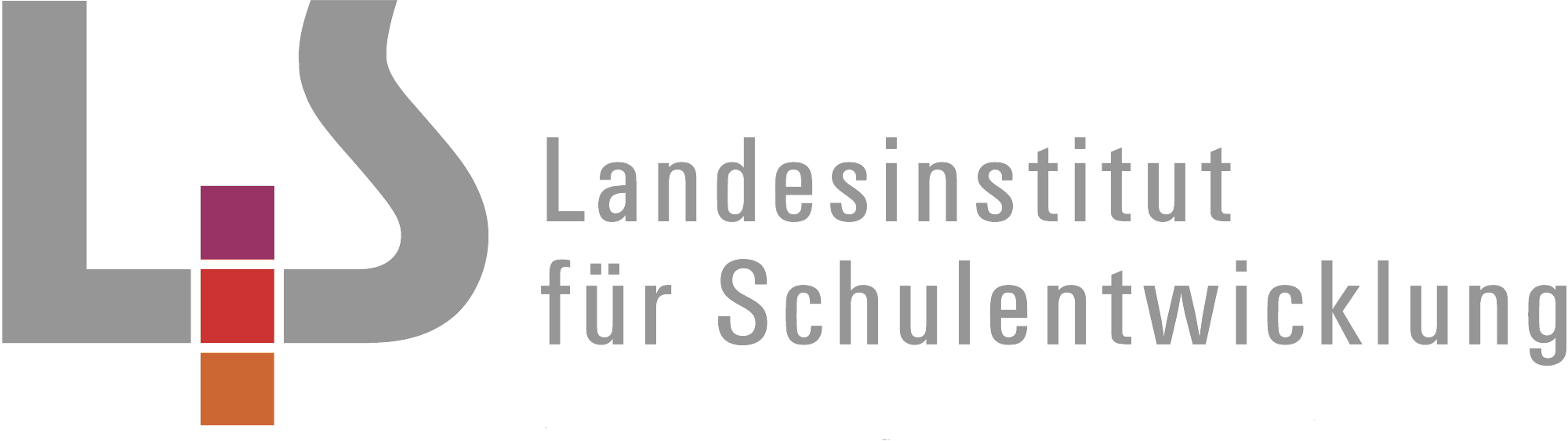 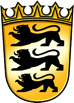 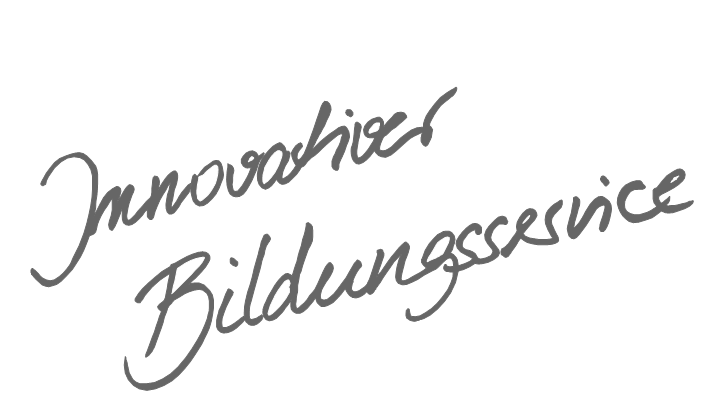 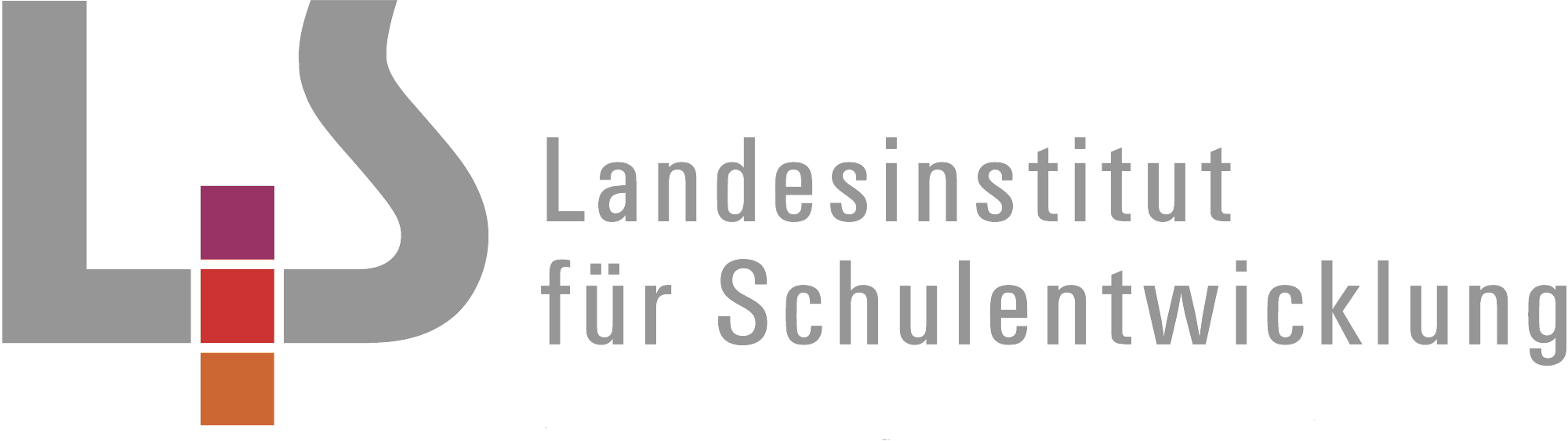 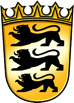 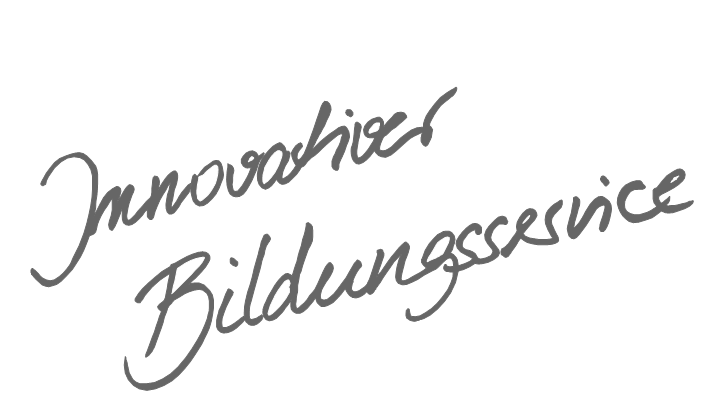 InhaltsverzeichnisAllgemeines Vorwort zu den Beispielcurricula	IFachspezifisches Vorwort	IIÜbersicht	IIIKlasse 9	1Wege in eine neue Wirklichkeit – die Bergpredigt	1Gewissenhaft entscheiden lernen	5Mit Leib und Seele – Liebe, Partnerschaft, Sexualität	10Karma, Wiedergebort und Nirvana – fernöstliche Religionen	15Kirche – glaubwürdig und zukunftsfähig?	18Klasse 10	21Vom Antisemitismus zum interreligiösen Dialog	21Gewissenhaft entscheiden – konkrete Handlungsfelder	25Sprechen von Gott – Gottes Wort in Menschenwort	30Trotz allem Sinn?	36Anhang 1: Register der inhaltsbezogenen Kompetenzen	41Allgemeines Vorwort zu den BeispielcurriculaBeispielcurricula zeigen eine Möglichkeit auf, wie aus dem Bildungsplan unterrichtliche Praxis werden kann. Sie erheben hierbei keinen Anspruch einer normativen Vorgabe, sondern dienen vielmehr als beispielhafte Vorlage zur Unterrichtsplanung und -gestaltung. Diese kann bei der Erstellung oder Weiterentwicklung von schul- und fachspezifischen Jahresplanungen ebenso hilfreich sein wie bei der konkreten Unterrichtsplanung der Lehrkräfte. Curricula sind keine abgeschlossenen Produkte, sondern befinden sich in einem dauerhaften Entwicklungsprozess, müssen jeweils neu an die schulische Ausgangssituation angepasst werden und sollten auch nach den Erfahrungswerten vor Ort kontinuierlich fortgeschrieben und modifiziert werden. Sie sind somit sowohl an den Bildungsplan, als auch an den Kontext der jeweiligen Schule gebunden und müssen entsprechend angepasst werden. Das gilt auch für die Zeitplanung, welche vom Gesamtkonzept und den örtlichen Gegebenheiten abhängig und daher nur als Vorschlag zu betrachten ist.Der Aufbau der Beispielcurricula ist für alle Fächer einheitlich: Ein fachspezifisches Vorwort thematisiert die Besonderheiten des jeweiligen Fachcurriculums und gibt ggf. Lektürehinweise für das Curriculum, das sich in tabellarischer Form dem Vorwort anschließt.In den ersten beiden Spalten der vorliegenden Curricula werden beispielhafte Zuordnungen zwischen den prozess- und inhaltsbezogenen Kompetenzen dargestellt. Eine Ausnahme stellen die modernen Fremdsprachen dar, die aufgrund der fachspezifischen Architektur ihrer Pläne eine andere Spaltenkategorisierung gewählt haben. In der dritten Spalte wird vorgeschlagen, wie die Themen und Inhalte im Unterricht umgesetzt und konkretisiert werden können. In der vierten Spalte wird auf Möglichkeiten zur Vertiefung und Erweiterung des Kompetenzerwerbs im Rahmen des Schulcurriculums hingewiesen und aufgezeigt, wie die Leitperspektiven in den Fachunterricht eingebunden werden können und in welcher Hinsicht eine Zusammenarbeit mit anderen Fächern sinnvoll sein kann. An dieser Stelle finden sich auch Hinweise und Verlinkungen auf konkretes Unterrichtsmaterial.Die verschiedenen Niveaustufen des Gemeinsamen Bildungsplans der Sekundarstufe I werden in den Beispielcurricula ebenfalls berücksichtigt und mit konkreten Hinweisen zum differenzierten Vorgehen im Unterricht angereichert.Fachspezifisches VorwortIm Curriculum werden alle inhaltsbezogenen Teilkompetenzen bedient, zum Teil im Sinne der Nachhaltigkeit mehrfach. Hinsichtlich der stärker pädagogisch ausgelegten prozessbezogenen Kompetenzen wird im altkatholischen Plan Wert darauf gelegt, dass jede inhaltlich bestimmte Unterrichtseinheit ihrer Struktur nach das Spektrum der prozessbezogenen Kompetenzen abbildet. Damit ist eine optimale Verzahnung von prozessbezogenen und inhaltsbezogenen Kompetenzen möglich, zumal die Reihung der inhaltsbezogenen Kompetenzen innerhalb ihrer Themenbereiche genau auf die prozessbezogenen Kompetenzen bezogen formuliert wurde.Dabei ist es durchaus gewollt, dass nicht nur die prozessbezogenen Kompetenzen regelmäßig angesprochen werden, sondern auch die meisten inhaltsbezogenen Kompetenzen mehrfach und zwar mit unterschiedlichen Themen verbunden werden. Wenn man jetzt berücksichtigt, dass dies umso mehr für die gesamte Schullaufbahn im Fach Religion gilt, ist auch die einzelne Unterrichtsstunde davon entlastet, eine vollständige Realisierung einer Teilkompetenz zu gewährleisten. Es kommt also viel stärker auf den Gesamtzusammenhang des Unterrichts an und darauf, dass auch die inhaltlichen Zusammenhänge mit den inhaltlichen Teilkompetenzen innerhalb und außerhalb der Themenbereiche immer wieder gesucht werden.In Spalte 3 in den nachstehenden Tabellen ist durch didaktische Kapitelüberschriften der Versuch unternommen worden, Hilfen anzubieten, um Unterricht kompetenzorientiert zu planen und zu gestalten.Kompetenzorientierter Unterricht muss ganz wesentlich von individuellen Lernausgangslagen ausgehen und somit die konkrete Lerngruppe im Blick haben. Er ist grundsätzlich kontext- und adressatenbezogen. Das vorliegende Beispielcurriculum stellt daher zwar eine Hilfestellung dar, darf aber nicht ohne Berücksichtigung der jeweiligen Schülerinnen und Schüler sozusagen stereotyp angewendet werden. Immer gehört auch der prüfende Blick dazu, woran ersichtlich wird, dass Schülerinnen und Schüler eine ausgewiesene Kompetenz tatsächlich erworben haben.Die inhaltsbezogenen Teilkompetenzen der Klassen 7/8 bauen auf den inhaltsbezogenen Teilkompetenzen der Klassen 5/6 auf und sind Grundvoraussetzung und Basis für die der Klasse 9 und 10. Die konzipierten Unterrichtseinheiten der Klassen 7 und 8 decken die Kompetenzen ab, die alle Schülerinnen und Schüler bis zum Ende der Klasse 8 erreichen sollen. Die Spalte 4 reduziert sich noch auf allgemeine Hinweise. Eine genaue Medienliste muss noch erarbeitet werden.ÜbersichtKlasse 9Klasse 10Anhang 1: Register der inhaltsbezogenen KompetenzenKlasseUnterrichtseinheitStundenzahl7Tu was! - Prophetie127Ur-Kunde Bibel147Menschen verändern Kirche147Wer bin ich und wer bist du?88Das Fremde und das Eigene108Als Christen und Christ unterwegs im Netz128Von der Sehnsucht und der Kraft Mauern zu überwinden10KlasseUnterrichtseinheitStundenzahl9Wege in die eine neue Wirklichkeit – die Bergpredigt129Gewissenhaft entscheiden lernen129Mit Leib und Seele – Liebe, Partnerschaft, Sexualität129Karma, Wiedergeburt, Nirvana – fernöstliche Religionen129Kirche – glaubwürdig und zukunftsfähig?1210Vom Antisemitismus zum interreligiösen Dialog1410Gewissenhaft entscheiden – konkrete Handlungsfelder1410Sprechen von Gott – Gottes Wort in Menschenwort1210Trotz allem Sinn?14Wege in eine neue Wirklichkeit – die Bergpredigt ca. 12 Std.Wege in eine neue Wirklichkeit – die Bergpredigt ca. 12 Std.Wege in eine neue Wirklichkeit – die Bergpredigt ca. 12 Std.Wege in eine neue Wirklichkeit – die Bergpredigt ca. 12 Std.Leitend für diese Unterrichtseinheit ist die Frage, in welcher Weise heute die Botschaft der Bergpredigt Impulse für eine Veränderung gesellschaftlicher Prozesse geben kann. Ausgehend von der ersten didaktischen Ebene des Wahrnehmens und Darstellens werden zunächst aktuelle und überlieferte Jesus-Bilder thematisiert. Im Zentrum steht jedoch die Auseinandersetzung mit der Botschaft Jesu, wie sie in der Bergpredigt zum Ausdruck kommt. Dabei rückt vor allem auch der von Jesus intendierte Perspektivenwechsel, durch den eine Veränderung von Individuum und Gesellschaft angestoßen wird, in den Fokus. Die Verknüpfung mit dem Glaubensverständnis von Paulus erweitert den Fragehorizont in Richtung Freiheit und Universalität des christlichen Glaubens.Leitend für diese Unterrichtseinheit ist die Frage, in welcher Weise heute die Botschaft der Bergpredigt Impulse für eine Veränderung gesellschaftlicher Prozesse geben kann. Ausgehend von der ersten didaktischen Ebene des Wahrnehmens und Darstellens werden zunächst aktuelle und überlieferte Jesus-Bilder thematisiert. Im Zentrum steht jedoch die Auseinandersetzung mit der Botschaft Jesu, wie sie in der Bergpredigt zum Ausdruck kommt. Dabei rückt vor allem auch der von Jesus intendierte Perspektivenwechsel, durch den eine Veränderung von Individuum und Gesellschaft angestoßen wird, in den Fokus. Die Verknüpfung mit dem Glaubensverständnis von Paulus erweitert den Fragehorizont in Richtung Freiheit und Universalität des christlichen Glaubens.Leitend für diese Unterrichtseinheit ist die Frage, in welcher Weise heute die Botschaft der Bergpredigt Impulse für eine Veränderung gesellschaftlicher Prozesse geben kann. Ausgehend von der ersten didaktischen Ebene des Wahrnehmens und Darstellens werden zunächst aktuelle und überlieferte Jesus-Bilder thematisiert. Im Zentrum steht jedoch die Auseinandersetzung mit der Botschaft Jesu, wie sie in der Bergpredigt zum Ausdruck kommt. Dabei rückt vor allem auch der von Jesus intendierte Perspektivenwechsel, durch den eine Veränderung von Individuum und Gesellschaft angestoßen wird, in den Fokus. Die Verknüpfung mit dem Glaubensverständnis von Paulus erweitert den Fragehorizont in Richtung Freiheit und Universalität des christlichen Glaubens.Leitend für diese Unterrichtseinheit ist die Frage, in welcher Weise heute die Botschaft der Bergpredigt Impulse für eine Veränderung gesellschaftlicher Prozesse geben kann. Ausgehend von der ersten didaktischen Ebene des Wahrnehmens und Darstellens werden zunächst aktuelle und überlieferte Jesus-Bilder thematisiert. Im Zentrum steht jedoch die Auseinandersetzung mit der Botschaft Jesu, wie sie in der Bergpredigt zum Ausdruck kommt. Dabei rückt vor allem auch der von Jesus intendierte Perspektivenwechsel, durch den eine Veränderung von Individuum und Gesellschaft angestoßen wird, in den Fokus. Die Verknüpfung mit dem Glaubensverständnis von Paulus erweitert den Fragehorizont in Richtung Freiheit und Universalität des christlichen Glaubens.Prozessbezogene Kompetenzen Inhaltsbezogene Kompetenzen Konkretisierung,
Vorgehen im UnterrichtHinweise, Arbeitsmittel, 
Organisation, VerweiseDie Schülerinnen und Schüler könnenDie Schülerinnen und Schüler könnenDeutungen Jesu zwischen Klischee und KunstRechercheWo begegnen Jugendliche Jesusdarstellungen?Mögliche LeitfragenWoran können sie erkennen, dass diese gegebenenfalls klischeehaft sind?Welche Klischees werden bedient?Welche Erkenntnisse vermittelt der Vergleich mit Jesus-Deutungen in der Bildenden Kunst, Musik, Literatur oder im Film?Welche Rolle spielt jeweils der biblische Bezug?Zum Beispiel:Auszug aus Matthäuspassion und entsprechender Perikopen aus dem MatthäusevangeliumEric-Emmanuel Schmitt: Das Evangelium des Pilatus und entsprechende NT-PerikopenEmil Nolde: Jesus segnet die Kinder und Mk,13-16L MB, L VB2.1 Wahrnehmen und Darstellen1. wahrnehmen und beschreiben, wo sie religiösen Fragestellungen und Ausdrucksformen gelebten Glaubens in ihrem Leben in und außerhalb des Unterrichts begegnen2. den Horizont ihrer eigenen Wahrnehmungsmöglichkeiten durch den Aufbau und den inneren Zusammenhang des Fachunterrichts kontinuierlich erweitern3. ihre Aufmerksamkeit auf die unterrichtsbe-dingten Erkenntnisfortschritte als persönliche Wahrnehmungsfortschritte richten, sie können sie zunehmend klar dokumentieren und anderen darstellen2.2 Deuten1. metaphorische und symbolische Sprachformen und theologische Grundbegriffe erkennen und deuten, Symbole und Symbolhandlungen sowie Rituale erleben und deuten2. Situationen beschreiben, in denen Menschen zum Beispiel Liebe, Geborgenheit, Hoffnung, Vertrauen, Glück, Leid, Trauer, Ungerechtigkeit, Scheitern und Schuld erfahren und daraus religiöse und ethische Fragen entwickeln3. zentrale Zeugnisse der biblisch-christlichen Überlieferung als Erfahrungen von Menschen mit Gott deuten und diese in Beziehung setzen zu eigenen Erfahrungen2.3 Urteilen1. zu konkreten Situationen wie Freundschaft, Enttäuschung, Streit oder Erfahrungen mit Tod unterschiedliche religiöse und nicht-religiöse Antwort- und Handlungsmöglichkeiten finden und vergleichen2. unterschiedliche religiöse und nicht-religiöse Antwort- und Handlungsmöglichkeiten mit der biblisch-christlichen und altkatholischen Glaubensüberlieferung in Beziehung setzen3. einen eigenen Standpunkt zu religiösen und ethischen Fragen einnehmen und diesen aus der Perspektive biblisch-christlicher und altkatholischer Glaubenstradition beurteilen2.4 Kommunizieren und Dialogfähig-Sein1. eigene Gedanken, Gefühle und Sicht- beziehungsweise Verhaltensweisen (Konstruktionen) darstellen und in Beziehung setzen zu denen anderer Schülerinnen und Schüler in der Lerngruppe2. sich in religiöse und nicht religiöse Gedanken, Gefühle, Sicht- bzw. Verhaltensweisen anderer Menschen (biblische Figuren, Heilige, Mitmenschen) hineinversetzen3. anderen wertschätzend, achtsam, sensibel und respektvoll begegnen und sich konstruktiv mit ihnen über eigene und fremde Standpunkte austauschen2.5 Gestalten und Handeln1. dem eigenen Leben, menschlichen Grunderfahrungen und biblisch-christlicher Glaubensüberlieferung kreativ-gestaltend Ausdruck verleihen2. sich kreativ-gestaltend mit menschlichen Grunderfahrungen, dem eigenen Leben und der biblisch-christlichen Glaubensüberlieferung auseinanderzusetzen, aus dem Nachdenken über biblische Texte und Personen aus Geschichte und Gegenwart Impulse für das eigene Handeln gewinnen3. innerhalb der eigenen Konfession, aber auch im Kontext interkonfessioneller und interreligiöser Begegnungen, religiöse und liturgische Ausdrucksformen reflektieren und gegebenenfalls diese mitgestalten3.3.5 Jesus Christus(1) Jesusbilder beschreiben, die in Formen der Alltags- und Jugendkultur auch von Klischees geprägt warden (zum Beispiel in der Popmusik, in der Werbung und im Sport)3.3.5 Jesus Christus(2) für Jesusdeutungen in der Kunst (Bildende Kunst, Musik, Literatur und Film) die jeweils entsprechende biblische Überlieferung beschreiben3.3.6 Kirche(1) an Beispielen beschreiben, wie der Glaube an Jesus Christus in Musik, Architektur und Kunst immer neue Ausdrucksformen gefunden hatDeutungen Jesu zwischen Klischee und KunstRechercheWo begegnen Jugendliche Jesusdarstellungen?Mögliche LeitfragenWoran können sie erkennen, dass diese gegebenenfalls klischeehaft sind?Welche Klischees werden bedient?Welche Erkenntnisse vermittelt der Vergleich mit Jesus-Deutungen in der Bildenden Kunst, Musik, Literatur oder im Film?Welche Rolle spielt jeweils der biblische Bezug?Zum Beispiel:Auszug aus Matthäuspassion und entsprechender Perikopen aus dem MatthäusevangeliumEric-Emmanuel Schmitt: Das Evangelium des Pilatus und entsprechende NT-PerikopenEmil Nolde: Jesus segnet die Kinder und Mk,13-16L MB, L VB2.1 Wahrnehmen und Darstellen1. wahrnehmen und beschreiben, wo sie religiösen Fragestellungen und Ausdrucksformen gelebten Glaubens in ihrem Leben in und außerhalb des Unterrichts begegnen2. den Horizont ihrer eigenen Wahrnehmungsmöglichkeiten durch den Aufbau und den inneren Zusammenhang des Fachunterrichts kontinuierlich erweitern3. ihre Aufmerksamkeit auf die unterrichtsbe-dingten Erkenntnisfortschritte als persönliche Wahrnehmungsfortschritte richten, sie können sie zunehmend klar dokumentieren und anderen darstellen2.2 Deuten1. metaphorische und symbolische Sprachformen und theologische Grundbegriffe erkennen und deuten, Symbole und Symbolhandlungen sowie Rituale erleben und deuten2. Situationen beschreiben, in denen Menschen zum Beispiel Liebe, Geborgenheit, Hoffnung, Vertrauen, Glück, Leid, Trauer, Ungerechtigkeit, Scheitern und Schuld erfahren und daraus religiöse und ethische Fragen entwickeln3. zentrale Zeugnisse der biblisch-christlichen Überlieferung als Erfahrungen von Menschen mit Gott deuten und diese in Beziehung setzen zu eigenen Erfahrungen2.3 Urteilen1. zu konkreten Situationen wie Freundschaft, Enttäuschung, Streit oder Erfahrungen mit Tod unterschiedliche religiöse und nicht-religiöse Antwort- und Handlungsmöglichkeiten finden und vergleichen2. unterschiedliche religiöse und nicht-religiöse Antwort- und Handlungsmöglichkeiten mit der biblisch-christlichen und altkatholischen Glaubensüberlieferung in Beziehung setzen3. einen eigenen Standpunkt zu religiösen und ethischen Fragen einnehmen und diesen aus der Perspektive biblisch-christlicher und altkatholischer Glaubenstradition beurteilen2.4 Kommunizieren und Dialogfähig-Sein1. eigene Gedanken, Gefühle und Sicht- beziehungsweise Verhaltensweisen (Konstruktionen) darstellen und in Beziehung setzen zu denen anderer Schülerinnen und Schüler in der Lerngruppe2. sich in religiöse und nicht religiöse Gedanken, Gefühle, Sicht- bzw. Verhaltensweisen anderer Menschen (biblische Figuren, Heilige, Mitmenschen) hineinversetzen3. anderen wertschätzend, achtsam, sensibel und respektvoll begegnen und sich konstruktiv mit ihnen über eigene und fremde Standpunkte austauschen2.5 Gestalten und Handeln1. dem eigenen Leben, menschlichen Grunderfahrungen und biblisch-christlicher Glaubensüberlieferung kreativ-gestaltend Ausdruck verleihen2. sich kreativ-gestaltend mit menschlichen Grunderfahrungen, dem eigenen Leben und der biblisch-christlichen Glaubensüberlieferung auseinanderzusetzen, aus dem Nachdenken über biblische Texte und Personen aus Geschichte und Gegenwart Impulse für das eigene Handeln gewinnen3. innerhalb der eigenen Konfession, aber auch im Kontext interkonfessioneller und interreligiöser Begegnungen, religiöse und liturgische Ausdrucksformen reflektieren und gegebenenfalls diese mitgestalten3.3.2 Welt und Verantwortung(5) gemeinsam anhand gesellschaftlicher Konfliktsituationen in der Auseinandersetzung mit der Bergpredigt (Mt 5-7) Perspektiven für verantwortliches Handeln reflektierenDie Bergpredigt – neue Perspektiven auf gelingendes Leben?Mögliche LeitfrageWie kann Schülerinnen und Schülern verdeutlicht warden, dass die Bergpredigt zu den weltweit bedeutendsten ethischen Grundtexten gehört?Lektüre des gesamten Textes Mt 5-7ErarbeitungVon Jesus intendierter Perspektivenwechsel in Bezug auf das Leben des Einzelnen wie der Gesellschaft in den Seligpreisungen (Mt 5,3-12) und in den Antithesen (Mt 5,21-48)2.1 Wahrnehmen und Darstellen1. wahrnehmen und beschreiben, wo sie religiösen Fragestellungen und Ausdrucksformen gelebten Glaubens in ihrem Leben in und außerhalb des Unterrichts begegnen2. den Horizont ihrer eigenen Wahrnehmungsmöglichkeiten durch den Aufbau und den inneren Zusammenhang des Fachunterrichts kontinuierlich erweitern3. ihre Aufmerksamkeit auf die unterrichtsbe-dingten Erkenntnisfortschritte als persönliche Wahrnehmungsfortschritte richten, sie können sie zunehmend klar dokumentieren und anderen darstellen2.2 Deuten1. metaphorische und symbolische Sprachformen und theologische Grundbegriffe erkennen und deuten, Symbole und Symbolhandlungen sowie Rituale erleben und deuten2. Situationen beschreiben, in denen Menschen zum Beispiel Liebe, Geborgenheit, Hoffnung, Vertrauen, Glück, Leid, Trauer, Ungerechtigkeit, Scheitern und Schuld erfahren und daraus religiöse und ethische Fragen entwickeln3. zentrale Zeugnisse der biblisch-christlichen Überlieferung als Erfahrungen von Menschen mit Gott deuten und diese in Beziehung setzen zu eigenen Erfahrungen2.3 Urteilen1. zu konkreten Situationen wie Freundschaft, Enttäuschung, Streit oder Erfahrungen mit Tod unterschiedliche religiöse und nicht-religiöse Antwort- und Handlungsmöglichkeiten finden und vergleichen2. unterschiedliche religiöse und nicht-religiöse Antwort- und Handlungsmöglichkeiten mit der biblisch-christlichen und altkatholischen Glaubensüberlieferung in Beziehung setzen3. einen eigenen Standpunkt zu religiösen und ethischen Fragen einnehmen und diesen aus der Perspektive biblisch-christlicher und altkatholischer Glaubenstradition beurteilen2.4 Kommunizieren und Dialogfähig-Sein1. eigene Gedanken, Gefühle und Sicht- beziehungsweise Verhaltensweisen (Konstruktionen) darstellen und in Beziehung setzen zu denen anderer Schülerinnen und Schüler in der Lerngruppe2. sich in religiöse und nicht religiöse Gedanken, Gefühle, Sicht- bzw. Verhaltensweisen anderer Menschen (biblische Figuren, Heilige, Mitmenschen) hineinversetzen3. anderen wertschätzend, achtsam, sensibel und respektvoll begegnen und sich konstruktiv mit ihnen über eigene und fremde Standpunkte austauschen2.5 Gestalten und Handeln1. dem eigenen Leben, menschlichen Grunderfahrungen und biblisch-christlicher Glaubensüberlieferung kreativ-gestaltend Ausdruck verleihen2. sich kreativ-gestaltend mit menschlichen Grunderfahrungen, dem eigenen Leben und der biblisch-christlichen Glaubensüberlieferung auseinanderzusetzen, aus dem Nachdenken über biblische Texte und Personen aus Geschichte und Gegenwart Impulse für das eigene Handeln gewinnen3. innerhalb der eigenen Konfession, aber auch im Kontext interkonfessioneller und interreligiöser Begegnungen, religiöse und liturgische Ausdrucksformen reflektieren und gegebenenfalls diese mitgestalten3.3.1 Mensch(3) am Beispiel von Petrus und Paulus herausarbeiten, dass Gott den Menschen als freies und verantwortliches Gegenüber gewollt hat (zum Beispiel Lk 22,31-34; Lk 22,54-62; Apg 4,1-22; Apg 9, Gal 5, 13-26)Glaube und FreiheitMögliche LeitfragenWelche Bedeutung hat das Damaskuserlebnis (Apg 9) für Paulus?Inwiefern last sich hier von einem Perspektivenwechsel sprechen?Welche Konsequenzen ergeben sich daraus für Paulus und seine religiösen und ethischen Vorstellungen?Zum Beispiel:Befreiende Kraft des Glaubens (Gal 5,1-14)Von der “Beschneidung des Fleisches” zur “Beschneidung des Herzens” (Röm 2,28f)Universalisierung des Glaubens und der Liebe (Gal, 26-29; 1 Kor 13)Worin liegt das Verbindende zwischend er Programmatik der Bergpredigt Jesu und der theologischen Entfaltung von Freiheit und Universalität des christlichen Glaubens bei Paulus?Zum BeispielDas GottesbildDer veränderte Blick auf den Einzelnen, die Gesellschaft, den gelebten Glauben, das GesetzDer ethische Anspruch der universalen Nächstenliebe2.1 Wahrnehmen und Darstellen1. wahrnehmen und beschreiben, wo sie religiösen Fragestellungen und Ausdrucksformen gelebten Glaubens in ihrem Leben in und außerhalb des Unterrichts begegnen2. den Horizont ihrer eigenen Wahrnehmungsmöglichkeiten durch den Aufbau und den inneren Zusammenhang des Fachunterrichts kontinuierlich erweitern3. ihre Aufmerksamkeit auf die unterrichtsbe-dingten Erkenntnisfortschritte als persönliche Wahrnehmungsfortschritte richten, sie können sie zunehmend klar dokumentieren und anderen darstellen2.2 Deuten1. metaphorische und symbolische Sprachformen und theologische Grundbegriffe erkennen und deuten, Symbole und Symbolhandlungen sowie Rituale erleben und deuten2. Situationen beschreiben, in denen Menschen zum Beispiel Liebe, Geborgenheit, Hoffnung, Vertrauen, Glück, Leid, Trauer, Ungerechtigkeit, Scheitern und Schuld erfahren und daraus religiöse und ethische Fragen entwickeln3. zentrale Zeugnisse der biblisch-christlichen Überlieferung als Erfahrungen von Menschen mit Gott deuten und diese in Beziehung setzen zu eigenen Erfahrungen2.3 Urteilen1. zu konkreten Situationen wie Freundschaft, Enttäuschung, Streit oder Erfahrungen mit Tod unterschiedliche religiöse und nicht-religiöse Antwort- und Handlungsmöglichkeiten finden und vergleichen2. unterschiedliche religiöse und nicht-religiöse Antwort- und Handlungsmöglichkeiten mit der biblisch-christlichen und altkatholischen Glaubensüberlieferung in Beziehung setzen3. einen eigenen Standpunkt zu religiösen und ethischen Fragen einnehmen und diesen aus der Perspektive biblisch-christlicher und altkatholischer Glaubenstradition beurteilen2.4 Kommunizieren und Dialogfähig-Sein1. eigene Gedanken, Gefühle und Sicht- beziehungsweise Verhaltensweisen (Konstruktionen) darstellen und in Beziehung setzen zu denen anderer Schülerinnen und Schüler in der Lerngruppe2. sich in religiöse und nicht religiöse Gedanken, Gefühle, Sicht- bzw. Verhaltensweisen anderer Menschen (biblische Figuren, Heilige, Mitmenschen) hineinversetzen3. anderen wertschätzend, achtsam, sensibel und respektvoll begegnen und sich konstruktiv mit ihnen über eigene und fremde Standpunkte austauschen2.5 Gestalten und Handeln1. dem eigenen Leben, menschlichen Grunderfahrungen und biblisch-christlicher Glaubensüberlieferung kreativ-gestaltend Ausdruck verleihen2. sich kreativ-gestaltend mit menschlichen Grunderfahrungen, dem eigenen Leben und der biblisch-christlichen Glaubensüberlieferung auseinanderzusetzen, aus dem Nachdenken über biblische Texte und Personen aus Geschichte und Gegenwart Impulse für das eigene Handeln gewinnen3. innerhalb der eigenen Konfession, aber auch im Kontext interkonfessioneller und interreligiöser Begegnungen, religiöse und liturgische Ausdrucksformen reflektieren und gegebenenfalls diese mitgestalten3.3.5 Jesus Christus(6) ausgehend vom Engagement christlicher Gemeinschaften gemeinsam erörtern, was es bedeuten kann, dem Beispiel Jesu zu folgenMit der Bergpredigt Gesellschaft verändern?Wie verändert sich Gesellschaft?Zum BeispielDurch Veränderung der IndividuenDurch Veränderung von StrukturenDurch die Wechselwirkung von Individuum und StrukturenFür welchen dieser Veränderungsprozesse gibt die Bergpredigt Anstöße?Zum BeispielVerhältnis von Mann und FrauUmgang mit Konflikten und GewaltUmgang mit Krankheit, Behinderung und ArmutMögliche VertiefungPaulus und die SklavenfrageGestaltungVision einer neuen WeltZum Beispiel durch Transformation von Texten der Bergpredigt in die eigene Sprache und das eigene LebensumfeldGewissenhaft entscheiden lernenca. 12 Std.Gewissenhaft entscheiden lernenca. 12 Std.Gewissenhaft entscheiden lernenca. 12 Std.Gewissenhaft entscheiden lernenca. 12 Std.Ausgehend von Dilemmasituationen sollen die Schülerinnen und Schüler in dieser Unterrichtseinheit lernen, welche Aspekte und Schritte ethischer Urteilsbildung zu berücksichtigen sind, um über intuitives Urteilen hinaus zu reflektierten und verantworteten Entscheidungen zu gelangen. Insbesondere die Unterscheidung von Verantwortungs- und Gesinnungsethik sowie von utilitaristischer und deontologischer Argumentationsweise stellt für die Lerngruppe ein geeignetes Analyseinstrument dar, um die Komplexität ethischer Urteile zu entschlüsseln. Die Auseinandersetzung mit dem Thema wird theologisch durch den Bezug zum Gewissen als letzte Instanz der Entscheidungsfindung erweitert und durch die Frage nach dem Beitrag der biblischen Botschaft für heutige ethische Standards vertieft.Ausgehend von Dilemmasituationen sollen die Schülerinnen und Schüler in dieser Unterrichtseinheit lernen, welche Aspekte und Schritte ethischer Urteilsbildung zu berücksichtigen sind, um über intuitives Urteilen hinaus zu reflektierten und verantworteten Entscheidungen zu gelangen. Insbesondere die Unterscheidung von Verantwortungs- und Gesinnungsethik sowie von utilitaristischer und deontologischer Argumentationsweise stellt für die Lerngruppe ein geeignetes Analyseinstrument dar, um die Komplexität ethischer Urteile zu entschlüsseln. Die Auseinandersetzung mit dem Thema wird theologisch durch den Bezug zum Gewissen als letzte Instanz der Entscheidungsfindung erweitert und durch die Frage nach dem Beitrag der biblischen Botschaft für heutige ethische Standards vertieft.Ausgehend von Dilemmasituationen sollen die Schülerinnen und Schüler in dieser Unterrichtseinheit lernen, welche Aspekte und Schritte ethischer Urteilsbildung zu berücksichtigen sind, um über intuitives Urteilen hinaus zu reflektierten und verantworteten Entscheidungen zu gelangen. Insbesondere die Unterscheidung von Verantwortungs- und Gesinnungsethik sowie von utilitaristischer und deontologischer Argumentationsweise stellt für die Lerngruppe ein geeignetes Analyseinstrument dar, um die Komplexität ethischer Urteile zu entschlüsseln. Die Auseinandersetzung mit dem Thema wird theologisch durch den Bezug zum Gewissen als letzte Instanz der Entscheidungsfindung erweitert und durch die Frage nach dem Beitrag der biblischen Botschaft für heutige ethische Standards vertieft.Ausgehend von Dilemmasituationen sollen die Schülerinnen und Schüler in dieser Unterrichtseinheit lernen, welche Aspekte und Schritte ethischer Urteilsbildung zu berücksichtigen sind, um über intuitives Urteilen hinaus zu reflektierten und verantworteten Entscheidungen zu gelangen. Insbesondere die Unterscheidung von Verantwortungs- und Gesinnungsethik sowie von utilitaristischer und deontologischer Argumentationsweise stellt für die Lerngruppe ein geeignetes Analyseinstrument dar, um die Komplexität ethischer Urteile zu entschlüsseln. Die Auseinandersetzung mit dem Thema wird theologisch durch den Bezug zum Gewissen als letzte Instanz der Entscheidungsfindung erweitert und durch die Frage nach dem Beitrag der biblischen Botschaft für heutige ethische Standards vertieft.Prozessbezogene Kompetenzen Inhaltsbezogene Kompetenzen Konkretisierung,
Vorgehen im UnterrichtHinweise, Arbeitsmittel, 
Organisation, VerweiseDie Schülerinnen und Schüler könnenDie Schülerinnen und Schüler könnenWie soll ich mich entscheiden?EinstiegDilemma-Situationen, in denen Wert- oder Normkonflikte auftretenIntuitives UrteilRechercheSchwerwiegende Fälle, zum BeispielFerdinand von Schirach: Terror – Ihr UrteilEntführungsfall Jakob von MetzlerErlanger BabyHeinz-Dilemmaaktive Sterbehilfeungewollte SchwangerschaftFlüchtlinge im Mittelmeer: Private Rettungsschiffe – sinnvoll: ja oder nein?Autonomes FahlenEher alltägliche Fälle, zum BeispielEin Sanka darf unter bestimmten Umständen über die rote Ampel fahrenBei schönem Wetter schwimmen gehen oder die Klassenarbeit vorbereiten?Position beziehenEntscheidungsfrage exakt formulierenim Raum Stellung beziehengegebenenfalls aufgrund von Argumenten: Änderung der PositionMögliche LeitfrageWie entscheide ich mich, wenn ich den geschilderten Fall näher untersuche?Argumentatives Urteil – Beschreibung und AnalyseMögliche Leitfragen:Welche Werte und welche Normen konkurrieren in dem geschilderten Fall?Was sind überhaupt Werte im Unterschied zu Normen?Unterscheidung und Definition von Werten (z.B. Menschenwürde; Leben; Gerechtigkeit; Vertrauen; Frieden; Gesundheit; Schönheit) und Normen (z.B. Menschenrechte; Folter- und Tötungsverbot versus Schutz des menschlichen Lebens; Schmerzvermeidung; Schlankheitsideal)Normen schützen WerteNormen konkretisieren Werte Mögliche LeitfrageNach welchen Schritten kann ich verfahren, um zu einem begründeten ethischen Urteil zu gelangen?Schritte ethischer UrteilsfindungSituationsanalyseInteressenanalyseAbwägen der VerhaltensalternativenNormenprüfungGüterabwägungMögliche LeitfrageNach welchen Regeln (Maximen) und Kriterien erfolgt eine Güter- und Übelabwägung?HandlungsmaximenÜbelminimierungsregelÜbelabwägungsregelKriterienZahlUmfangDauerReversibilitätDringlichkeitWahrscheinlichkeit des FolgeneintrittsGrundlegende ArgumentationssystemeDeontologischer Ansatz: Kategorischer Imperativ (Kant); Menschenwürde; MenschenrechtsethosUtilitaristischer (teleologischer) Ansatz: Das größtmögliche Glück der größtmöglichen ZahlUnterscheidung von Verantwortungs- und GesinnungsethikAnwendung dieses Entscheidungsprozesses auf die ausgewählte Dilemmasituation und eventuell auf weitere FallbeispieleL BNE, BTV, PG, BO, MB, VB Vgl. auch die klassischen sogenannten Quellen der MoralAnalyse der Umstände (Situationsanalyse)Analyse der Absicht/Intention (Interessenanalyse)Analyse der Folgen (Abwägen der Verhaltensalternativen)Analyse der zugrundeliegenden Werte Vgl. Übelminimierungsregel: Ein Handeln, das einem sittlich guten Ziel dienen soll, ist ethisch nur dann gerechtfertigt, wenn die mit ihm verknüpften negativen Nebenwirkungen auf das geringst mögliche Maß gebracht werden. Dieser Handlungsmaxime entspricht das verfassungsrechtliche Prinzip der Erforderlichkeit.Vgl. Übelabwägungsregel: Ein Handeln, das einem sittlich guten Ziel dienen soll, ist ethisch nur gerechtfertigt, wenn die als Nebenfolge eintretenden Übel geringer sind als die Übel, die aus einem Handlungsverzicht erwachsen würden. Dieser Handlungsmaxime entspricht das verfassungsrechtliche Prinzip der Verhältnismäßigkeit.Grundprinzipien der Güter- und Übelabwägung:Thomas von Aquin: „Das Gute isst zu tun und zu verfolgen, das Böse ist zu meiden“Immanuel Kant: PersonprinzipDrei Begründungsstränge der Menschenwürde:Begründung durch Bildung (Antike und Renaissance)Begründung durch Gottesebenbildlichkeit und Gotteskindschaft (Christentum)Begründung durch die Aufklärung (Kategorischer Imperativ)Vgl. Entscheidung der Kanzlerin Angela Merkel zur Frage der Aufnahme von Flüchtlingen 2015Vgl. Todesstrafe: Ein deontologischer Ansatz (vgl. z.B. Europa) verbietet die Todesstrafe grundsätzlich; ein utilitaristischer Ansatz (vgl. z.B. USA) kann sie für erlaubt halten (zum Nutzen der größtmöglichen Zahl)Vgl. Arbeitsrecht: Forderung eines Mindestarbeitslohn2.1 Wahrnehmen und Darstellen1. wahrnehmen und beschreiben, wo sie religiösen Fragestellungen und Ausdrucksformen gelebten Glaubens in ihrem Leben in und außerhalb des Unterrichts begegnen2. den Horizont ihrer eigenen Wahrnehmungsmöglichkeiten durch den Aufbau und den inneren Zusammenhang des Fachunterrichts kontinuierlich erweitern3. ihre Aufmerksamkeit auf die unterrichtsbe-dingten Erkenntnisfortschritte als persönliche Wahrnehmungsfortschritte richten, sie können sie zunehmend klar dokumentieren und anderen darstellen2.2 Deuten1. metaphorische und symbolische Sprachformen und theologische Grundbegriffe erkennen und deuten, Symbole und Symbolhandlungen sowie Rituale erleben und deuten2. Situationen beschreiben, in denen Menschen zum Beispiel Liebe, Geborgenheit, Hoffnung, Vertrauen, Glück, Leid, Trauer, Ungerechtigkeit, Scheitern und Schuld erfahren und daraus religiöse und ethische Fragen entwickeln3. zentrale Zeugnisse der biblisch-christlichen Überlieferung als Erfahrungen von Menschen mit Gott deuten und diese in Beziehung setzen zu eigenen Erfahrungen2.3 Urteilen1. zu konkreten Situationen wie Freundschaft, Enttäuschung, Streit oder Erfahrungen mit Tod unterschiedliche religiöse und nicht-religiöse Antwort- und Handlungsmöglichkeiten finden und vergleichen2. unterschiedliche religiöse und nicht-religiöse Antwort- und Handlungsmöglichkeiten mit der biblisch-christlichen und altkatholischen Glaubensüberlieferung in Beziehung setzen3. einen eigenen Standpunkt zu religiösen und ethischen Fragen einnehmen und diesen aus der Perspektive biblisch-christlicher und altkatholischer Glaubenstradition beurteilen2.4 Kommunizieren und Dialogfähig-Sein(1) eigene Gedanken, Gefühle und Sicht- beziehungsweise Verhaltensweisen (Konstruktionen) darstellen und in Beziehung setzen zu denen anderer Schülerinnen und Schüler in der Lerngruppe(2) sich in religiöse und nicht religiöse Gedanken, Gefühle, Sicht- bzw. Verhaltensweisen anderer Menschen (biblische Figuren, Heilige, Mitmenschen) hineinversetzen(3) anderen wertschätzend, achtsam, sensibel und respektvoll begegnen und sich konstruktiv mit ihnen über eigene und fremde Standpunkte austauschen2.5 Gestalten und Handeln(1) dem eigenen Leben, menschlichen Grunderfahrungen und biblisch-christlicher Glaubensüberlieferung kreativ-gestaltend Ausdruck verleihen(2) sich kreativ-gestaltend mit menschlichen Grunderfahrungen, dem eigenen Leben und der biblisch-christlichen Glaubensüberlieferung auseinanderzusetzen, aus dem Nachdenken über biblische Texte und Personen aus Geschichte und Gegenwart Impulse für das eigene Handeln gewinnen3. innerhalb der eigenen Konfession, aber auch im Kontext interkonfessioneller und interreligiöser Begegnungen, religiöse und liturgische Ausdrucksformen reflektieren und gegebenenfalls diese mitgestalten3.3.2 Welt und Verantwortung(2) aus verschiedenen Perspektiven Phänomene und Entwicklungen erschließen, die den gesellschaftlichen Frieden gefährden und deshalb ethisch herausfordern (Generationenkonflikt, Schere zwischen Arm und Reich, mangelnde Teilhabe)3.3.2 Welt und Verantwortung(4) sich mit der altkatholischen Position zu einer individualethischen Fragestellung (zum Beispiel Schwangerschaftsabbruch, Homosexualität und Ehe, sexuelle Vielfalt, Sterbehilfe) auseinandersetzen3.3.2 Welt und Verantwortung(5) gemeinsam anhand gesellschaftlicher Konfliktsituationen in der Auseinandersetzung mit der Bergpredigt (Mt 5-7) Perspektiven für verantwortliches Handeln reflektierenWie soll ich mich entscheiden?EinstiegDilemma-Situationen, in denen Wert- oder Normkonflikte auftretenIntuitives UrteilRechercheSchwerwiegende Fälle, zum BeispielFerdinand von Schirach: Terror – Ihr UrteilEntführungsfall Jakob von MetzlerErlanger BabyHeinz-Dilemmaaktive Sterbehilfeungewollte SchwangerschaftFlüchtlinge im Mittelmeer: Private Rettungsschiffe – sinnvoll: ja oder nein?Autonomes FahlenEher alltägliche Fälle, zum BeispielEin Sanka darf unter bestimmten Umständen über die rote Ampel fahrenBei schönem Wetter schwimmen gehen oder die Klassenarbeit vorbereiten?Position beziehenEntscheidungsfrage exakt formulierenim Raum Stellung beziehengegebenenfalls aufgrund von Argumenten: Änderung der PositionMögliche LeitfrageWie entscheide ich mich, wenn ich den geschilderten Fall näher untersuche?Argumentatives Urteil – Beschreibung und AnalyseMögliche Leitfragen:Welche Werte und welche Normen konkurrieren in dem geschilderten Fall?Was sind überhaupt Werte im Unterschied zu Normen?Unterscheidung und Definition von Werten (z.B. Menschenwürde; Leben; Gerechtigkeit; Vertrauen; Frieden; Gesundheit; Schönheit) und Normen (z.B. Menschenrechte; Folter- und Tötungsverbot versus Schutz des menschlichen Lebens; Schmerzvermeidung; Schlankheitsideal)Normen schützen WerteNormen konkretisieren Werte Mögliche LeitfrageNach welchen Schritten kann ich verfahren, um zu einem begründeten ethischen Urteil zu gelangen?Schritte ethischer UrteilsfindungSituationsanalyseInteressenanalyseAbwägen der VerhaltensalternativenNormenprüfungGüterabwägungMögliche LeitfrageNach welchen Regeln (Maximen) und Kriterien erfolgt eine Güter- und Übelabwägung?HandlungsmaximenÜbelminimierungsregelÜbelabwägungsregelKriterienZahlUmfangDauerReversibilitätDringlichkeitWahrscheinlichkeit des FolgeneintrittsGrundlegende ArgumentationssystemeDeontologischer Ansatz: Kategorischer Imperativ (Kant); Menschenwürde; MenschenrechtsethosUtilitaristischer (teleologischer) Ansatz: Das größtmögliche Glück der größtmöglichen ZahlUnterscheidung von Verantwortungs- und GesinnungsethikAnwendung dieses Entscheidungsprozesses auf die ausgewählte Dilemmasituation und eventuell auf weitere FallbeispieleL BNE, BTV, PG, BO, MB, VB Vgl. auch die klassischen sogenannten Quellen der MoralAnalyse der Umstände (Situationsanalyse)Analyse der Absicht/Intention (Interessenanalyse)Analyse der Folgen (Abwägen der Verhaltensalternativen)Analyse der zugrundeliegenden Werte Vgl. Übelminimierungsregel: Ein Handeln, das einem sittlich guten Ziel dienen soll, ist ethisch nur dann gerechtfertigt, wenn die mit ihm verknüpften negativen Nebenwirkungen auf das geringst mögliche Maß gebracht werden. Dieser Handlungsmaxime entspricht das verfassungsrechtliche Prinzip der Erforderlichkeit.Vgl. Übelabwägungsregel: Ein Handeln, das einem sittlich guten Ziel dienen soll, ist ethisch nur gerechtfertigt, wenn die als Nebenfolge eintretenden Übel geringer sind als die Übel, die aus einem Handlungsverzicht erwachsen würden. Dieser Handlungsmaxime entspricht das verfassungsrechtliche Prinzip der Verhältnismäßigkeit.Grundprinzipien der Güter- und Übelabwägung:Thomas von Aquin: „Das Gute isst zu tun und zu verfolgen, das Böse ist zu meiden“Immanuel Kant: PersonprinzipDrei Begründungsstränge der Menschenwürde:Begründung durch Bildung (Antike und Renaissance)Begründung durch Gottesebenbildlichkeit und Gotteskindschaft (Christentum)Begründung durch die Aufklärung (Kategorischer Imperativ)Vgl. Entscheidung der Kanzlerin Angela Merkel zur Frage der Aufnahme von Flüchtlingen 2015Vgl. Todesstrafe: Ein deontologischer Ansatz (vgl. z.B. Europa) verbietet die Todesstrafe grundsätzlich; ein utilitaristischer Ansatz (vgl. z.B. USA) kann sie für erlaubt halten (zum Nutzen der größtmöglichen Zahl)Vgl. Arbeitsrecht: Forderung eines Mindestarbeitslohn2.1 Wahrnehmen und Darstellen1. wahrnehmen und beschreiben, wo sie religiösen Fragestellungen und Ausdrucksformen gelebten Glaubens in ihrem Leben in und außerhalb des Unterrichts begegnen2. den Horizont ihrer eigenen Wahrnehmungsmöglichkeiten durch den Aufbau und den inneren Zusammenhang des Fachunterrichts kontinuierlich erweitern3. ihre Aufmerksamkeit auf die unterrichtsbe-dingten Erkenntnisfortschritte als persönliche Wahrnehmungsfortschritte richten, sie können sie zunehmend klar dokumentieren und anderen darstellen2.2 Deuten1. metaphorische und symbolische Sprachformen und theologische Grundbegriffe erkennen und deuten, Symbole und Symbolhandlungen sowie Rituale erleben und deuten2. Situationen beschreiben, in denen Menschen zum Beispiel Liebe, Geborgenheit, Hoffnung, Vertrauen, Glück, Leid, Trauer, Ungerechtigkeit, Scheitern und Schuld erfahren und daraus religiöse und ethische Fragen entwickeln3. zentrale Zeugnisse der biblisch-christlichen Überlieferung als Erfahrungen von Menschen mit Gott deuten und diese in Beziehung setzen zu eigenen Erfahrungen2.3 Urteilen1. zu konkreten Situationen wie Freundschaft, Enttäuschung, Streit oder Erfahrungen mit Tod unterschiedliche religiöse und nicht-religiöse Antwort- und Handlungsmöglichkeiten finden und vergleichen2. unterschiedliche religiöse und nicht-religiöse Antwort- und Handlungsmöglichkeiten mit der biblisch-christlichen und altkatholischen Glaubensüberlieferung in Beziehung setzen3. einen eigenen Standpunkt zu religiösen und ethischen Fragen einnehmen und diesen aus der Perspektive biblisch-christlicher und altkatholischer Glaubenstradition beurteilen2.4 Kommunizieren und Dialogfähig-Sein(1) eigene Gedanken, Gefühle und Sicht- beziehungsweise Verhaltensweisen (Konstruktionen) darstellen und in Beziehung setzen zu denen anderer Schülerinnen und Schüler in der Lerngruppe(2) sich in religiöse und nicht religiöse Gedanken, Gefühle, Sicht- bzw. Verhaltensweisen anderer Menschen (biblische Figuren, Heilige, Mitmenschen) hineinversetzen(3) anderen wertschätzend, achtsam, sensibel und respektvoll begegnen und sich konstruktiv mit ihnen über eigene und fremde Standpunkte austauschen2.5 Gestalten und Handeln(1) dem eigenen Leben, menschlichen Grunderfahrungen und biblisch-christlicher Glaubensüberlieferung kreativ-gestaltend Ausdruck verleihen(2) sich kreativ-gestaltend mit menschlichen Grunderfahrungen, dem eigenen Leben und der biblisch-christlichen Glaubensüberlieferung auseinanderzusetzen, aus dem Nachdenken über biblische Texte und Personen aus Geschichte und Gegenwart Impulse für das eigene Handeln gewinnen3. innerhalb der eigenen Konfession, aber auch im Kontext interkonfessioneller und interreligiöser Begegnungen, religiöse und liturgische Ausdrucksformen reflektieren und gegebenenfalls diese mitgestalten3.3.1 Mensch(4) untersuchen, welche Bedeutung das Gewissen nach altkatholischer Auffassung für die Identität des Menschen haben kann3.3.1 Mensch(6) ausgehend von christlichen Werthaltungen (zum Beispiel Mt 7,12) gemeinsam erörtern, warum verantwortliches Handeln zur Gestaltung einer solidarischen Gesellschaft beiträgt3.3.2 Welt und Verantwortung(4) sich mit der altkatholischen Position zu einer individualethischen Fragestellung (zum Beispiel Schwangerschaftsabbruch, Homosexualität und Ehe, sexuelle Vielfalt, Sterbehilfe) auseinandersetzenDas Gewissen als letzte Instanz der EntscheidungsfindungLeitfrageWelche Bedeutung hat das Gewissen für das ethisch verantwortete Handeln des Menschen?Zum Beispiel nachJohn Henry NewmanKatholischer Weltkatechismus 1782Gewissensbildung und GewissensbindungAutonome MoralZur VertiefungGewissensbildung: Entwicklungsstufen des GewissensGewissen im Widerstand – “Extremfall Martyrium” Fort- und Weiterführung der autonomen Moral:Personalistisch-hermeneutische Konzeption: Klaus DemmerFähigkeitsethik: Franz-Josef BormannGegenposition zur autonomen Moral:Glaubensethik (Bernhard Stöckle, Joseph Ratzinger)2.1 Wahrnehmen und Darstellen1. wahrnehmen und beschreiben, wo sie religiösen Fragestellungen und Ausdrucksformen gelebten Glaubens in ihrem Leben in und außerhalb des Unterrichts begegnen2. den Horizont ihrer eigenen Wahrnehmungsmöglichkeiten durch den Aufbau und den inneren Zusammenhang des Fachunterrichts kontinuierlich erweitern3. ihre Aufmerksamkeit auf die unterrichtsbe-dingten Erkenntnisfortschritte als persönliche Wahrnehmungsfortschritte richten, sie können sie zunehmend klar dokumentieren und anderen darstellen2.2 Deuten1. metaphorische und symbolische Sprachformen und theologische Grundbegriffe erkennen und deuten, Symbole und Symbolhandlungen sowie Rituale erleben und deuten2. Situationen beschreiben, in denen Menschen zum Beispiel Liebe, Geborgenheit, Hoffnung, Vertrauen, Glück, Leid, Trauer, Ungerechtigkeit, Scheitern und Schuld erfahren und daraus religiöse und ethische Fragen entwickeln3. zentrale Zeugnisse der biblisch-christlichen Überlieferung als Erfahrungen von Menschen mit Gott deuten und diese in Beziehung setzen zu eigenen Erfahrungen2.3 Urteilen1. zu konkreten Situationen wie Freundschaft, Enttäuschung, Streit oder Erfahrungen mit Tod unterschiedliche religiöse und nicht-religiöse Antwort- und Handlungsmöglichkeiten finden und vergleichen2. unterschiedliche religiöse und nicht-religiöse Antwort- und Handlungsmöglichkeiten mit der biblisch-christlichen und altkatholischen Glaubensüberlieferung in Beziehung setzen3. einen eigenen Standpunkt zu religiösen und ethischen Fragen einnehmen und diesen aus der Perspektive biblisch-christlicher und altkatholischer Glaubenstradition beurteilen2.4 Kommunizieren und Dialogfähig-Sein(1) eigene Gedanken, Gefühle und Sicht- beziehungsweise Verhaltensweisen (Konstruktionen) darstellen und in Beziehung setzen zu denen anderer Schülerinnen und Schüler in der Lerngruppe(2) sich in religiöse und nicht religiöse Gedanken, Gefühle, Sicht- bzw. Verhaltensweisen anderer Menschen (biblische Figuren, Heilige, Mitmenschen) hineinversetzen(3) anderen wertschätzend, achtsam, sensibel und respektvoll begegnen und sich konstruktiv mit ihnen über eigene und fremde Standpunkte austauschen2.5 Gestalten und Handeln(1) dem eigenen Leben, menschlichen Grunderfahrungen und biblisch-christlicher Glaubensüberlieferung kreativ-gestaltend Ausdruck verleihen(2) sich kreativ-gestaltend mit menschlichen Grunderfahrungen, dem eigenen Leben und der biblisch-christlichen Glaubensüberlieferung auseinanderzusetzen, aus dem Nachdenken über biblische Texte und Personen aus Geschichte und Gegenwart Impulse für das eigene Handeln gewinnen3. innerhalb der eigenen Konfession, aber auch im Kontext interkonfessioneller und interreligiöser Begegnungen, religiöse und liturgische Ausdrucksformen reflektieren und gegebenenfalls diese mitgestalten3.3.1 Mensch(3) am Beispiel von Petrus und Paulus herausarbeiten, dass Gott den Menschen als freies und verantwortliches Gegenüber gewollt hat (zum Beispiel Lk 22,31-34; Lk 22,54-62; Apg 4,1-22; Apg 9, Gal 5,13-26)3.3.1 Mensch(5) auf dem Hintergrund der Botschaft Jesu von der Barmherzigkeit Gottes Formen von Vergebung und Versöhnung (Mediation, Täter-Opfer-Ausgleich, Sakrament der Versöhnung) erörtern3.3.1 Mensch(6) ausgehend von christlichen Werthaltungen (zum Beispiel Mt 7,12) gemeinsam erörtern, warum verantwortliches Handeln zur Gestaltung einer solidarischen Gesellschaft beiträgt3.3.2 Welt und Verantwortung(5) gemeinsam anhang gesellschaftlicher Konfliktsituationen in der Auseinandersetzung mit der Bergpredigt (Mt 5-7) Perspektiven für verantwortliches Handeln reflektieren3.3.3 Bibel(6) an aktuellen Beispielen gemeinsam erörtern, wie ethische Forderungen der Bibel gesellschaftliche Wirklichkeit verändern können (zum Beispiel Flüchtlingshilfe)3.3.5 Jesus Christus(5) an Mt 20,1-16 gemeinsam erörtern, wie das Beispiel und die Botschaft Jesu zum Perspektivenwechsel herausfordertBeitrag der biblischen BotschaftMögliche LeitfrageWelchen Beitrag hat das Christentum zu den heutigen ethischen, rechtlichen und kulturellen Standards geleistet?Kulturelle Fortschritte in der Ethikgeschichte der MenschheitSystem der Blutrache (Kollektive Schuld)“Auge um Auge, Zahn um Zahn” (Individuelle Schuld; Verhältnismäßikeit)Negativfassung der Goldenen RegelPositivfassung der Goldenen RegelMögliche VertiefungAthen (Demokratie) – Rom (Recht) - Jerusalem (Liebe)Antike, Christentum und Aufklärung als Säulen der MenschenrechteMenschenwürde und Menschenrechte: Gen 1,27 (auch in Abgrenzung zu weiteren Begründungen)Der Ursprung des Sozialen in der christlichen Liebe und das Abkoppeln des Sozialen von dessen UrsprungDie prophetische Kritik (Religionskritik und Sozialkritik) als bleibender Impuls: z.B. Mi 3,1-12; Mi 6,8Die Bergpredigt als Auftrag für eine bessere Welt: Mt 5-7Besondere Akzente des christichen Ethos: Motivation und Resilienz, Schuld und VergebungFort- und Weiterführung der autonomen Moral:Personalistisch-hermeneutische Konzeption: Klaus DemmerFähigkeitsethik: Franz-Josef BormannGegenposition zur autonomen Moral:Glaubensethik (Bernhard Stöckle, Joseph Ratzinger)Mit Leib und Seele – Liebe, Partnerschaft, Sexualitätca. 12 Std.Mit Leib und Seele – Liebe, Partnerschaft, Sexualitätca. 12 Std.Mit Leib und Seele – Liebe, Partnerschaft, Sexualitätca. 12 Std.Mit Leib und Seele – Liebe, Partnerschaft, Sexualitätca. 12 Std.Kaum ein anderes Thema berührt Jugendliche dieses Alters so existenziell wie das Thema „Freundschaft, Liebe, Sexualität“. Erste eigene Erfahrungen des Verliebtseins, das Erleben ihrer eigenen intensiven Gefühle und das bewusste Wahrnehmen der eigenen Sexualität – all das können Jugendliche ebenso als beglückend wie auch als verunsichernd empfinden. Zugleich nehmen sie vielfältige und sehr unterschiedliche Formen gelebter Partnerschaft, von Liebe und Sexualität in unserer Gesellschaft wahr. Schülerinnen und Schüler in dieser Lebensphase Orientierung zu ermöglichen und Perspektiven aufzuzeigen, um mit Partnerschaft und Sexualität verantwortlich umzugehen, ist Ziel dieser Unterrichtseinheit.Es bietet sich an, einzelne Aspekte aus diesem Bereich auch mit der Unterrichtseinheit „Gewissenhaft entscheiden lernen“ und dem christlichen Ethos zu verknüpfen, da sie einen speziellen Anwendungsfall der Verantwortungsethik darstellen.Kaum ein anderes Thema berührt Jugendliche dieses Alters so existenziell wie das Thema „Freundschaft, Liebe, Sexualität“. Erste eigene Erfahrungen des Verliebtseins, das Erleben ihrer eigenen intensiven Gefühle und das bewusste Wahrnehmen der eigenen Sexualität – all das können Jugendliche ebenso als beglückend wie auch als verunsichernd empfinden. Zugleich nehmen sie vielfältige und sehr unterschiedliche Formen gelebter Partnerschaft, von Liebe und Sexualität in unserer Gesellschaft wahr. Schülerinnen und Schüler in dieser Lebensphase Orientierung zu ermöglichen und Perspektiven aufzuzeigen, um mit Partnerschaft und Sexualität verantwortlich umzugehen, ist Ziel dieser Unterrichtseinheit.Es bietet sich an, einzelne Aspekte aus diesem Bereich auch mit der Unterrichtseinheit „Gewissenhaft entscheiden lernen“ und dem christlichen Ethos zu verknüpfen, da sie einen speziellen Anwendungsfall der Verantwortungsethik darstellen.Kaum ein anderes Thema berührt Jugendliche dieses Alters so existenziell wie das Thema „Freundschaft, Liebe, Sexualität“. Erste eigene Erfahrungen des Verliebtseins, das Erleben ihrer eigenen intensiven Gefühle und das bewusste Wahrnehmen der eigenen Sexualität – all das können Jugendliche ebenso als beglückend wie auch als verunsichernd empfinden. Zugleich nehmen sie vielfältige und sehr unterschiedliche Formen gelebter Partnerschaft, von Liebe und Sexualität in unserer Gesellschaft wahr. Schülerinnen und Schüler in dieser Lebensphase Orientierung zu ermöglichen und Perspektiven aufzuzeigen, um mit Partnerschaft und Sexualität verantwortlich umzugehen, ist Ziel dieser Unterrichtseinheit.Es bietet sich an, einzelne Aspekte aus diesem Bereich auch mit der Unterrichtseinheit „Gewissenhaft entscheiden lernen“ und dem christlichen Ethos zu verknüpfen, da sie einen speziellen Anwendungsfall der Verantwortungsethik darstellen.Kaum ein anderes Thema berührt Jugendliche dieses Alters so existenziell wie das Thema „Freundschaft, Liebe, Sexualität“. Erste eigene Erfahrungen des Verliebtseins, das Erleben ihrer eigenen intensiven Gefühle und das bewusste Wahrnehmen der eigenen Sexualität – all das können Jugendliche ebenso als beglückend wie auch als verunsichernd empfinden. Zugleich nehmen sie vielfältige und sehr unterschiedliche Formen gelebter Partnerschaft, von Liebe und Sexualität in unserer Gesellschaft wahr. Schülerinnen und Schüler in dieser Lebensphase Orientierung zu ermöglichen und Perspektiven aufzuzeigen, um mit Partnerschaft und Sexualität verantwortlich umzugehen, ist Ziel dieser Unterrichtseinheit.Es bietet sich an, einzelne Aspekte aus diesem Bereich auch mit der Unterrichtseinheit „Gewissenhaft entscheiden lernen“ und dem christlichen Ethos zu verknüpfen, da sie einen speziellen Anwendungsfall der Verantwortungsethik darstellen.Prozessbezogene Kompetenzen Inhaltsbezogene Kompetenzen Konkretisierung,
Vorgehen im UnterrichtHinweise, Arbeitsmittel, 
Organisation, VerweiseDie Schülerinnen und Schüler könnenDie Schülerinnen und Schüler könnenLiebe und PartnerschaftMögliche Leitfrage für eine RechercheWelchen Vorstellungen von Liebe und Partnerschaft begegnen die Schülerinnen und Schüler in ihrer Lebensumwelt?Zum Beispielin der Werbungim Fernsehen (u.a. Daily Soaps)in Schlager, Pop- und Rocksongsin den Sozialen Medienin der Peer-GroupDie Frage, wie in unserer Gesellschaft Attraktivität definiert wird, zum Beispiel anAnalyse oder eigenen Formulierungen von PartnerschaftsanzeigenOnline-PartnervermittlungWerbung von PartnerbörsenGeschlechterspezifische Wünsche und Erwartungen (typisch männlich – typisch weiblich)Frauenbilder – MännerbilderKörperkultÄsthetische ChirurgieVertiefungWie beurteilen die Jugendlichen diese Vorstellungen?Was macht den Unterschied aus zwischen Freundschaft, Verliebtsein und Liebe?L BTV, PG, MB2.1 Wahrnehmen und Darstellen1. wahrnehmen und beschreiben, wo sie religiösen Fragestellungen und Ausdrucksformen gelebten Glaubens in ihrem Leben in und außerhalb des Unterrichts begegnen2. den Horizont ihrer eigenen Wahrnehmungsmöglichkeiten durch den Aufbau und den inneren Zusammenhang des Fachunterrichts kontinuierlich erweitern3. ihre Aufmerksamkeit auf die unterrichtsbe-dingten Erkenntnisfortschritte als persönliche Wahrnehmungsfortschritte richten, sie können sie zunehmend klar dokumentieren und anderen darstellen2.2 Deuten1. metaphorische und symbolische Sprachformen und theologische Grundbegriffe erkennen und deuten, Symbole und Symbolhandlungen sowie Rituale erleben und deuten2. Situationen beschreiben, in denen Menschen zum Beispiel Liebe, Geborgenheit, Hoffnung, Vertrauen, Glück, Leid, Trauer, Ungerechtigkeit, Scheitern und Schuld erfahren und daraus religiöse und ethische Fragen entwickeln3. zentrale Zeugnisse der biblisch-christlichen Überlieferung als Erfahrungen von Menschen mit Gott deuten und diese in Beziehung setzen zu eigenen Erfahrungen2.3 Urteilen1. zu konkreten Situationen wie Freundschaft, Enttäuschung, Streit oder Erfahrungen mit Tod unterschiedliche religiöse und nicht-religiöse Antwort- und Handlungsmöglichkeiten finden und vergleichen2. unterschiedliche religiöse und nicht-religiöse Antwort- und Handlungsmöglichkeiten mit der biblisch-christlichen und altkatholischen Glaubensüberlieferung in Beziehung setzen3. einen eigenen Standpunkt zu religiösen und ethischen Fragen einnehmen und diesen aus der Perspektive biblisch-christlicher und altkatholischer Glaubenstradition beurteilen2.4 Kommunizieren und Dialogfähig-Sein1. eigene Gedanken, Gefühle und Sicht- beziehungsweise Verhaltensweisen (Konstruktionen) darstellen und in Beziehung setzen zu denen anderer Schülerinnen und Schüler in der Lerngruppe2. sich in religiöse und nicht religiöse Gedanken, Gefühle, Sicht- bzw. Verhaltensweisen anderer Menschen (biblische Figuren, Heilige, Mitmenschen) hineinversetzen3. anderen wertschätzend, achtsam, sensibel und respektvoll begegnen und sich konstruktiv mit ihnen über eigene und fremde Standpunkte austauschen2.5 Gestalten und Handeln1. dem eigenen Leben, menschlichen Grunderfahrungen und biblisch-christlicher Glaubensüberlieferung kreativ-gestaltend Ausdruck verleihen2. sich kreativ-gestaltend mit menschlichen Grunderfahrungen, dem eigenen Leben und der biblisch-christlichen Glaubensüberlieferung auseinanderzusetzen, aus dem Nachdenken über biblische Texte und Personen aus Geschichte und Gegenwart Impulse für das eigene Handeln gewinnen3. innerhalb der eigenen Konfession, aber auch im Kontext interkonfessioneller und interreligiöser Begegnungen, religiöse und liturgische Ausdrucksformen reflektieren und gegebenenfalls diese mitgestalten3.3.1 Mensch(1) eigene Begabungen beschreiben und Fähigkeiten mit der Frage nach einer sinnvollen Lebensgestaltung in Beziehung setzen (zum Beispiel Beruf und Ehrenamt, Freundschaft und Liebe, Ehe und Familie, Erholung und Freizeit)Liebe und PartnerschaftMögliche Leitfrage für eine RechercheWelchen Vorstellungen von Liebe und Partnerschaft begegnen die Schülerinnen und Schüler in ihrer Lebensumwelt?Zum Beispielin der Werbungim Fernsehen (u.a. Daily Soaps)in Schlager, Pop- und Rocksongsin den Sozialen Medienin der Peer-GroupDie Frage, wie in unserer Gesellschaft Attraktivität definiert wird, zum Beispiel anAnalyse oder eigenen Formulierungen von PartnerschaftsanzeigenOnline-PartnervermittlungWerbung von PartnerbörsenGeschlechterspezifische Wünsche und Erwartungen (typisch männlich – typisch weiblich)Frauenbilder – MännerbilderKörperkultÄsthetische ChirurgieVertiefungWie beurteilen die Jugendlichen diese Vorstellungen?Was macht den Unterschied aus zwischen Freundschaft, Verliebtsein und Liebe?L BTV, PG, MB2.1 Wahrnehmen und Darstellen1. wahrnehmen und beschreiben, wo sie religiösen Fragestellungen und Ausdrucksformen gelebten Glaubens in ihrem Leben in und außerhalb des Unterrichts begegnen2. den Horizont ihrer eigenen Wahrnehmungsmöglichkeiten durch den Aufbau und den inneren Zusammenhang des Fachunterrichts kontinuierlich erweitern3. ihre Aufmerksamkeit auf die unterrichtsbe-dingten Erkenntnisfortschritte als persönliche Wahrnehmungsfortschritte richten, sie können sie zunehmend klar dokumentieren und anderen darstellen2.2 Deuten1. metaphorische und symbolische Sprachformen und theologische Grundbegriffe erkennen und deuten, Symbole und Symbolhandlungen sowie Rituale erleben und deuten2. Situationen beschreiben, in denen Menschen zum Beispiel Liebe, Geborgenheit, Hoffnung, Vertrauen, Glück, Leid, Trauer, Ungerechtigkeit, Scheitern und Schuld erfahren und daraus religiöse und ethische Fragen entwickeln3. zentrale Zeugnisse der biblisch-christlichen Überlieferung als Erfahrungen von Menschen mit Gott deuten und diese in Beziehung setzen zu eigenen Erfahrungen2.3 Urteilen1. zu konkreten Situationen wie Freundschaft, Enttäuschung, Streit oder Erfahrungen mit Tod unterschiedliche religiöse und nicht-religiöse Antwort- und Handlungsmöglichkeiten finden und vergleichen2. unterschiedliche religiöse und nicht-religiöse Antwort- und Handlungsmöglichkeiten mit der biblisch-christlichen und altkatholischen Glaubensüberlieferung in Beziehung setzen3. einen eigenen Standpunkt zu religiösen und ethischen Fragen einnehmen und diesen aus der Perspektive biblisch-christlicher und altkatholischer Glaubenstradition beurteilen2.4 Kommunizieren und Dialogfähig-Sein1. eigene Gedanken, Gefühle und Sicht- beziehungsweise Verhaltensweisen (Konstruktionen) darstellen und in Beziehung setzen zu denen anderer Schülerinnen und Schüler in der Lerngruppe2. sich in religiöse und nicht religiöse Gedanken, Gefühle, Sicht- bzw. Verhaltensweisen anderer Menschen (biblische Figuren, Heilige, Mitmenschen) hineinversetzen3. anderen wertschätzend, achtsam, sensibel und respektvoll begegnen und sich konstruktiv mit ihnen über eigene und fremde Standpunkte austauschen2.5 Gestalten und Handeln1. dem eigenen Leben, menschlichen Grunderfahrungen und biblisch-christlicher Glaubensüberlieferung kreativ-gestaltend Ausdruck verleihen2. sich kreativ-gestaltend mit menschlichen Grunderfahrungen, dem eigenen Leben und der biblisch-christlichen Glaubensüberlieferung auseinanderzusetzen, aus dem Nachdenken über biblische Texte und Personen aus Geschichte und Gegenwart Impulse für das eigene Handeln gewinnen3. innerhalb der eigenen Konfession, aber auch im Kontext interkonfessioneller und interreligiöser Begegnungen, religiöse und liturgische Ausdrucksformen reflektieren und gegebenenfalls diese mitgestalten3.3.1 Mensch(2) den Zusammenhang von Glück- und Leiderfahrungen mit Grundfragen des Lebens darstellen3.3.3 Bibel(5) mithilfe verschiedener Textstellen gemeinsam erörtern, warum biblische Texte auch heute Bedeutung haben können (zum Beispiel Mt 25,31-40; 1 Kor 12; 1 Kor 13)Gelingende PartnerschaftLeitfrageWelche Haltungen und Verhaltensweisen gehören zu einer gelingenden Partnerschaft?Recherche in Medien: PartnerschaftstippsInterview mit langjährigen (Ehe)Paaren: Rezept für eine gelingende Partnerschaft?Zum BeispielFürsorgeAchtungZärtlichkeitVertrauenVerantwortungBibelarbeit/ TextarbeitWelche Aussagen über die Liebe macht zum Beispiel das Hohelied im AT oder Paulus in 1 Kor 13?Welche Voraussetzungen für eine gelingende Partnerschaft lassen sich daraus ableiten?Wie könnte man die biblischen Texte in heutiges Denken und Sprechen transformieren?Analyse:Welche verschiedenen Formen von Partnerschaft gibt es?Zum Beispiel: Ehe, eingetragene Partnerschaft, unverheiratet zusammenlebenWelche Position bezieht die altkatholische Kirche dazu? … mit welcher Begründung?2.1 Wahrnehmen und Darstellen1. wahrnehmen und beschreiben, wo sie religiösen Fragestellungen und Ausdrucksformen gelebten Glaubens in ihrem Leben in und außerhalb des Unterrichts begegnen2. den Horizont ihrer eigenen Wahrnehmungsmöglichkeiten durch den Aufbau und den inneren Zusammenhang des Fachunterrichts kontinuierlich erweitern3. ihre Aufmerksamkeit auf die unterrichtsbe-dingten Erkenntnisfortschritte als persönliche Wahrnehmungsfortschritte richten, sie können sie zunehmend klar dokumentieren und anderen darstellen2.2 Deuten1. metaphorische und symbolische Sprachformen und theologische Grundbegriffe erkennen und deuten, Symbole und Symbolhandlungen sowie Rituale erleben und deuten2. Situationen beschreiben, in denen Menschen zum Beispiel Liebe, Geborgenheit, Hoffnung, Vertrauen, Glück, Leid, Trauer, Ungerechtigkeit, Scheitern und Schuld erfahren und daraus religiöse und ethische Fragen entwickeln3. zentrale Zeugnisse der biblisch-christlichen Überlieferung als Erfahrungen von Menschen mit Gott deuten und diese in Beziehung setzen zu eigenen Erfahrungen2.3 Urteilen1. zu konkreten Situationen wie Freundschaft, Enttäuschung, Streit oder Erfahrungen mit Tod unterschiedliche religiöse und nicht-religiöse Antwort- und Handlungsmöglichkeiten finden und vergleichen2. unterschiedliche religiöse und nicht-religiöse Antwort- und Handlungsmöglichkeiten mit der biblisch-christlichen und altkatholischen Glaubensüberlieferung in Beziehung setzen3. einen eigenen Standpunkt zu religiösen und ethischen Fragen einnehmen und diesen aus der Perspektive biblisch-christlicher und altkatholischer Glaubenstradition beurteilen2.4 Kommunizieren und Dialogfähig-Sein1. eigene Gedanken, Gefühle und Sicht- beziehungsweise Verhaltensweisen (Konstruktionen) darstellen und in Beziehung setzen zu denen anderer Schülerinnen und Schüler in der Lerngruppe2. sich in religiöse und nicht religiöse Gedanken, Gefühle, Sicht- bzw. Verhaltensweisen anderer Menschen (biblische Figuren, Heilige, Mitmenschen) hineinversetzen3. anderen wertschätzend, achtsam, sensibel und respektvoll begegnen und sich konstruktiv mit ihnen über eigene und fremde Standpunkte austauschen2.5 Gestalten und Handeln1. dem eigenen Leben, menschlichen Grunderfahrungen und biblisch-christlicher Glaubensüberlieferung kreativ-gestaltend Ausdruck verleihen2. sich kreativ-gestaltend mit menschlichen Grunderfahrungen, dem eigenen Leben und der biblisch-christlichen Glaubensüberlieferung auseinanderzusetzen, aus dem Nachdenken über biblische Texte und Personen aus Geschichte und Gegenwart Impulse für das eigene Handeln gewinnen3. innerhalb der eigenen Konfession, aber auch im Kontext interkonfessioneller und interreligiöser Begegnungen, religiöse und liturgische Ausdrucksformen reflektieren und gegebenenfalls diese mitgestalten3.3.2 Welt und Verantwortung(4) sich mit der altkatholischen Position zu einer individualethischen Fragestellung (zum Beispiel Schwangerschaftsabbruch, Homosexualität und Ehe, sexuelle Vielfalt, Sterbehilfe) auseinandersetzen3.3.2 Welt und Verantwortung(3) zentrale ethische Aussagen des Dekalogs (Ex 20,15f.) und eines Propheten (zum Beispiel Amos) analysieren3.3.1 Mensch(5) auf dem Hintergrund der Botschaft Jesu von der Barmherzigkeit Gottes Formen von Vergebung und Versöhnung (Mediation, Täter-Opfer-Ausgleich, Sakrament der Versöhnung) erörternLiebe und Sexualität - Verantwortung füreinanderLeitfrageWie sollte der Zusammenhang von Liebe und Sexualität gestaltet sein, damit die Beziehung als glücklich erlebt wird?Mögliche Zugänge:Sexualität in der Werbung,Umfragen zum Stellenwert der Sexualität in unserer GesellschaftUmgang mit Sexualität in den Medien (Filme, Zeitschriften, Internet)Vertiefung:Wie kann in der sexuellen Beziehung die Würde des Menschen geachtet oder missachtet warden?Erweiterung zum Leitprinzip BTVWelche Haltung zum Umgang mit sexueller Heterogenität und Vielfalt ergibt sich vom Verständnis der “Menschenwürde” her?Welche Äußerungen enthalten altkatholisch-kirchliche Stellungnahmen zum Thema Liebe, Partnerschaft und Sexualität?Welchen Aussagen kann ich zustimmen? Welche bereiten mir Schwierigkeiten?Problemfall: ungewollte SchwangerschaftMögliche Leitfragen:Welche Antworten gibt die altkatholische Kirche auf dieses Problem?Analyse:Die subjektive Seite: Situation und Wünsche der SchwangerenDie objective Seite: Juristische Bestimmungen, ethische Standards, Position der Kirche(n) Reflexion:Ausgehend von zentralen Aspekten ethisch verantworteter Entscheidung und kirchlichen Stellungnahmen – welchen eigenen Standpunkt nehmen die Schülerinnen und Schüler ein?2.1 Wahrnehmen und Darstellen1. wahrnehmen und beschreiben, wo sie religiösen Fragestellungen und Ausdrucksformen gelebten Glaubens in ihrem Leben in und außerhalb des Unterrichts begegnen2. den Horizont ihrer eigenen Wahrnehmungsmöglichkeiten durch den Aufbau und den inneren Zusammenhang des Fachunterrichts kontinuierlich erweitern3. ihre Aufmerksamkeit auf die unterrichtsbe-dingten Erkenntnisfortschritte als persönliche Wahrnehmungsfortschritte richten, sie können sie zunehmend klar dokumentieren und anderen darstellen2.2 Deuten1. metaphorische und symbolische Sprachformen und theologische Grundbegriffe erkennen und deuten, Symbole und Symbolhandlungen sowie Rituale erleben und deuten2. Situationen beschreiben, in denen Menschen zum Beispiel Liebe, Geborgenheit, Hoffnung, Vertrauen, Glück, Leid, Trauer, Ungerechtigkeit, Scheitern und Schuld erfahren und daraus religiöse und ethische Fragen entwickeln3. zentrale Zeugnisse der biblisch-christlichen Überlieferung als Erfahrungen von Menschen mit Gott deuten und diese in Beziehung setzen zu eigenen Erfahrungen2.3 Urteilen1. zu konkreten Situationen wie Freundschaft, Enttäuschung, Streit oder Erfahrungen mit Tod unterschiedliche religiöse und nicht-religiöse Antwort- und Handlungsmöglichkeiten finden und vergleichen2. unterschiedliche religiöse und nicht-religiöse Antwort- und Handlungsmöglichkeiten mit der biblisch-christlichen und altkatholischen Glaubensüberlieferung in Beziehung setzen3. einen eigenen Standpunkt zu religiösen und ethischen Fragen einnehmen und diesen aus der Perspektive biblisch-christlicher und altkatholischer Glaubenstradition beurteilen2.4 Kommunizieren und Dialogfähig-Sein1. eigene Gedanken, Gefühle und Sicht- beziehungsweise Verhaltensweisen (Konstruktionen) darstellen und in Beziehung setzen zu denen anderer Schülerinnen und Schüler in der Lerngruppe2. sich in religiöse und nicht religiöse Gedanken, Gefühle, Sicht- bzw. Verhaltensweisen anderer Menschen (biblische Figuren, Heilige, Mitmenschen) hineinversetzen3. anderen wertschätzend, achtsam, sensibel und respektvoll begegnen und sich konstruktiv mit ihnen über eigene und fremde Standpunkte austauschen2.5 Gestalten und Handeln1. dem eigenen Leben, menschlichen Grunderfahrungen und biblisch-christlicher Glaubensüberlieferung kreativ-gestaltend Ausdruck verleihen2. sich kreativ-gestaltend mit menschlichen Grunderfahrungen, dem eigenen Leben und der biblisch-christlichen Glaubensüberlieferung auseinanderzusetzen, aus dem Nachdenken über biblische Texte und Personen aus Geschichte und Gegenwart Impulse für das eigene Handeln gewinnen3. innerhalb der eigenen Konfession, aber auch im Kontext interkonfessioneller und interreligiöser Begegnungen, religiöse und liturgische Ausdrucksformen reflektieren und gegebenenfalls diese mitgestalten3.3.7 Religionen und Weltanschauungen(5) gemeinsam an Beispielen reflektieren, inwiefern Religion persönliche Identität und sinnstiftende Glaubensgemeinschaft ermöglicht3.3.7 Religionen und Weltanschauungen(6) die Verantwortung der Religionen für Toleranz, Gewaltfreiheit und eine menschenwürdige Zukunft gemeinsam erörternPartnerschaft, Liebe und Sexualität in anderen ReligionenDie Schülerinnen und Schüler recherchieren wichtige Aussagen in Judentum und Islam zuPartnerschaft und EheRolle von Mann und FrauStellenwert von Sexualität in einer BeziehungSie vergleichen diese mit denen der altkatholischen KircheMögliche WeiterführungSie diskutieren die Frage, ob die von den abrahamitischen Religionen gesetzten Aussagen zu den oben genannten Aspekten mit unserer freiheitlich demokratischen Grundordnung in Einklang stehen.Karma, Wiedergebort und Nirvana – fernöstliche Religionenca. 12 Std.Karma, Wiedergebort und Nirvana – fernöstliche Religionenca. 12 Std.Karma, Wiedergebort und Nirvana – fernöstliche Religionenca. 12 Std.Karma, Wiedergebort und Nirvana – fernöstliche Religionenca. 12 Std.Die Leitperspektive „Bildung für Toleranz und Akzeptanz von Vielfalt“ zieht sich in der Auseinandersetzung mit anderen Religionen und Weltanschauungen wie ein roter Faden durch den Religionsunterricht. Analog zu den bereits absolvierten Unterrichtseinheiten, die sich in den Klassenstufen 5/6 und 7/8 auf die abrahamitischen Religionen beziehen, dient auch diese – in Bezug auf die fernöstlichen Religionen des Hinduismus und Buddhismus – dazu, das Verständnis zwischen den Religionen zu fördern. Auf der Basis von Sachkenntnis und dem Wissen über Unterschiede und Gemeinsamkeiten sollen die Schülerinnen und Schüler die Fähigkeit zum Perspektivenwechsel, zu gegenseitiger Achtung, zur Toleranz und zum Dialog erwerben.Die Leitperspektive „Bildung für Toleranz und Akzeptanz von Vielfalt“ zieht sich in der Auseinandersetzung mit anderen Religionen und Weltanschauungen wie ein roter Faden durch den Religionsunterricht. Analog zu den bereits absolvierten Unterrichtseinheiten, die sich in den Klassenstufen 5/6 und 7/8 auf die abrahamitischen Religionen beziehen, dient auch diese – in Bezug auf die fernöstlichen Religionen des Hinduismus und Buddhismus – dazu, das Verständnis zwischen den Religionen zu fördern. Auf der Basis von Sachkenntnis und dem Wissen über Unterschiede und Gemeinsamkeiten sollen die Schülerinnen und Schüler die Fähigkeit zum Perspektivenwechsel, zu gegenseitiger Achtung, zur Toleranz und zum Dialog erwerben.Die Leitperspektive „Bildung für Toleranz und Akzeptanz von Vielfalt“ zieht sich in der Auseinandersetzung mit anderen Religionen und Weltanschauungen wie ein roter Faden durch den Religionsunterricht. Analog zu den bereits absolvierten Unterrichtseinheiten, die sich in den Klassenstufen 5/6 und 7/8 auf die abrahamitischen Religionen beziehen, dient auch diese – in Bezug auf die fernöstlichen Religionen des Hinduismus und Buddhismus – dazu, das Verständnis zwischen den Religionen zu fördern. Auf der Basis von Sachkenntnis und dem Wissen über Unterschiede und Gemeinsamkeiten sollen die Schülerinnen und Schüler die Fähigkeit zum Perspektivenwechsel, zu gegenseitiger Achtung, zur Toleranz und zum Dialog erwerben.Die Leitperspektive „Bildung für Toleranz und Akzeptanz von Vielfalt“ zieht sich in der Auseinandersetzung mit anderen Religionen und Weltanschauungen wie ein roter Faden durch den Religionsunterricht. Analog zu den bereits absolvierten Unterrichtseinheiten, die sich in den Klassenstufen 5/6 und 7/8 auf die abrahamitischen Religionen beziehen, dient auch diese – in Bezug auf die fernöstlichen Religionen des Hinduismus und Buddhismus – dazu, das Verständnis zwischen den Religionen zu fördern. Auf der Basis von Sachkenntnis und dem Wissen über Unterschiede und Gemeinsamkeiten sollen die Schülerinnen und Schüler die Fähigkeit zum Perspektivenwechsel, zu gegenseitiger Achtung, zur Toleranz und zum Dialog erwerben.Prozessbezogene Kompetenzen Inhaltsbezogene Kompetenzen Konkretisierung,
Vorgehen im UnterrichtHinweise, Arbeitsmittel, 
Organisation, VerweiseDie Schülerinnen und Schüler könnenDie Schülerinnen und Schüler könnenHinduismus und Buddhismus – eine RechercheWelche Informationen über den Hinduismus und Buddhismus lassen sich aus dem Lebensumfeld der Schülerinnen und Schüler und aus den Medien in Erfahrung bringen?Visualisierung, erste Systematisierung und Vergleich der RechercheergebnisseL MB, L VB2.1 Wahrnehmen und Darstellen1. wahrnehmen und beschreiben, wo sie religiösen Fragestellungen und Ausdrucksformen gelebten Glaubens in ihrem Leben in und außerhalb des Unterrichts begegnen2. den Horizont ihrer eigenen Wahrnehmungsmöglichkeiten durch den Aufbau und den inneren Zusammenhang des Fachunterrichts kontinuierlich erweitern3. ihre Aufmerksamkeit auf die unterrichtsbe-dingten Erkenntnisfortschritte als persönliche Wahrnehmungsfortschritte richten, sie können sie zunehmend klar dokumentieren und anderen darstellen2.2 Deuten1. metaphorische und symbolische Sprachformen und theologische Grundbegriffe erkennen und deuten, Symbole und Symbolhandlungen sowie Rituale erleben und deuten2. Situationen beschreiben, in denen Menschen zum Beispiel Liebe, Geborgenheit, Hoffnung, Vertrauen, Glück, Leid, Trauer, Ungerechtigkeit, Scheitern und Schuld erfahren und daraus religiöse und ethische Fragen entwickeln3. zentrale Zeugnisse der biblisch-christlichen Überlieferung als Erfahrungen von Menschen mit Gott deuten und diese in Beziehung setzen zu eigenen Erfahrungen2.3 Urteilen1. zu konkreten Situationen wie Freundschaft, Enttäuschung, Streit oder Erfahrungen mit Tod unterschiedliche religiöse und nicht-religiöse Antwort- und Handlungsmöglichkeiten finden und vergleichen2. unterschiedliche religiöse und nicht-religiöse Antwort- und Handlungsmöglichkeiten mit der biblisch-christlichen und altkatholischen Glaubensüberlieferung in Beziehung setzen3. einen eigenen Standpunkt zu religiösen und ethischen Fragen einnehmen und diesen aus der Perspektive biblisch-christlicher und altkatholischer Glaubenstradition beurteilen2.4 Kommunizieren und Dialogfähig-Sein1. eigene Gedanken, Gefühle und Sicht- beziehungsweise Verhaltensweisen (Konstruktionen) darstellen und in Beziehung setzen zu denen anderer Schülerinnen und Schüler in der Lerngruppe2. sich in religiöse und nicht religiöse Gedanken, Gefühle, Sicht- bzw. Verhaltensweisen anderer Menschen (biblische Figuren, Heilige, Mitmenschen) hineinversetzen3. anderen wertschätzend, achtsam, sensibel und respektvoll begegnen und sich konstruktiv mit ihnen über eigene und fremde Standpunkte austauschen2.5 Gestalten und Handeln1. dem eigenen Leben, menschlichen Grunderfahrungen und biblisch-christlicher Glaubensüberlieferung kreativ-gestaltend Ausdruck verleihen2. sich kreativ-gestaltend mit menschlichen Grunderfahrungen, dem eigenen Leben und der biblisch-christlichen Glaubensüberlieferung auseinanderzusetzen, aus dem Nachdenken über biblische Texte und Personen aus Geschichte und Gegenwart Impulse für das eigene Handeln gewinnen3. innerhalb der eigenen Konfession, aber auch im Kontext interkonfessioneller und interreligiöser Begegnungen, religiöse und liturgische Ausdrucksformen reflektieren und gegebenenfalls diese mitgestalten3.3.7 Religionen und Weltanschauungen(1) beschreiben, wie die Weltreligion Buddhismus oder Hinduismus in Umfeld und Medien sichtbar wirdHinduismus und Buddhismus – eine RechercheWelche Informationen über den Hinduismus und Buddhismus lassen sich aus dem Lebensumfeld der Schülerinnen und Schüler und aus den Medien in Erfahrung bringen?Visualisierung, erste Systematisierung und Vergleich der RechercheergebnisseL MB, L VB2.1 Wahrnehmen und Darstellen1. wahrnehmen und beschreiben, wo sie religiösen Fragestellungen und Ausdrucksformen gelebten Glaubens in ihrem Leben in und außerhalb des Unterrichts begegnen2. den Horizont ihrer eigenen Wahrnehmungsmöglichkeiten durch den Aufbau und den inneren Zusammenhang des Fachunterrichts kontinuierlich erweitern3. ihre Aufmerksamkeit auf die unterrichtsbe-dingten Erkenntnisfortschritte als persönliche Wahrnehmungsfortschritte richten, sie können sie zunehmend klar dokumentieren und anderen darstellen2.2 Deuten1. metaphorische und symbolische Sprachformen und theologische Grundbegriffe erkennen und deuten, Symbole und Symbolhandlungen sowie Rituale erleben und deuten2. Situationen beschreiben, in denen Menschen zum Beispiel Liebe, Geborgenheit, Hoffnung, Vertrauen, Glück, Leid, Trauer, Ungerechtigkeit, Scheitern und Schuld erfahren und daraus religiöse und ethische Fragen entwickeln3. zentrale Zeugnisse der biblisch-christlichen Überlieferung als Erfahrungen von Menschen mit Gott deuten und diese in Beziehung setzen zu eigenen Erfahrungen2.3 Urteilen1. zu konkreten Situationen wie Freundschaft, Enttäuschung, Streit oder Erfahrungen mit Tod unterschiedliche religiöse und nicht-religiöse Antwort- und Handlungsmöglichkeiten finden und vergleichen2. unterschiedliche religiöse und nicht-religiöse Antwort- und Handlungsmöglichkeiten mit der biblisch-christlichen und altkatholischen Glaubensüberlieferung in Beziehung setzen3. einen eigenen Standpunkt zu religiösen und ethischen Fragen einnehmen und diesen aus der Perspektive biblisch-christlicher und altkatholischer Glaubenstradition beurteilen2.4 Kommunizieren und Dialogfähig-Sein1. eigene Gedanken, Gefühle und Sicht- beziehungsweise Verhaltensweisen (Konstruktionen) darstellen und in Beziehung setzen zu denen anderer Schülerinnen und Schüler in der Lerngruppe2. sich in religiöse und nicht religiöse Gedanken, Gefühle, Sicht- bzw. Verhaltensweisen anderer Menschen (biblische Figuren, Heilige, Mitmenschen) hineinversetzen3. anderen wertschätzend, achtsam, sensibel und respektvoll begegnen und sich konstruktiv mit ihnen über eigene und fremde Standpunkte austauschen2.5 Gestalten und Handeln1. dem eigenen Leben, menschlichen Grunderfahrungen und biblisch-christlicher Glaubensüberlieferung kreativ-gestaltend Ausdruck verleihen2. sich kreativ-gestaltend mit menschlichen Grunderfahrungen, dem eigenen Leben und der biblisch-christlichen Glaubensüberlieferung auseinanderzusetzen, aus dem Nachdenken über biblische Texte und Personen aus Geschichte und Gegenwart Impulse für das eigene Handeln gewinnen3. innerhalb der eigenen Konfession, aber auch im Kontext interkonfessioneller und interreligiöser Begegnungen, religiöse und liturgische Ausdrucksformen reflektieren und gegebenenfalls diese mitgestalten3.3.7 Religionen und Weltanschauungen(3) Aspekte hinduistischer Lehren (zum Beispiel Kastenwesen, Reinkarnation, Dharma, Brahman, Atman) oder buddhistischer Lehren (z.B. Buddha, Karma, achtfacher Pfad) erklären3.3.7 Religionen und Weltanschauungen(2) die Heilsversprechen und Sinnangebote religiöser Sekten/Sondergemeinschaften und Psychogruppen in den Medien beschreiben3.3.7 Religionen und Weltanschauungen(4) erklären, welche Gefährdungen von einer religiösen Sekte oder Psychogruppe ausgehen könnenAspekte des HinduismusErarbeitungZentrale Inhalte hinduistischer Lehren und ihr ZusammenhangZur Frage nach dem Jenseits und dem NuminosenDie Bedeutung von Brahman, Atman, Polytheismus, Göttern und ihren FunktionenZur Frage nach der Gestaltung und dem Ziel des Lebens: Kastenwesen, Karma, ReinkarnationAspekte des BuddhismusErarbeitungZentrale Inhalte buddhistischer Lehren und ihr ZusammenhangZur Frage nach dem Jenseits und dem Numinosen: NIrwana; a-theistische VorstellungZur Frage nach der Gestaltung und dem Ziel des Lebens: Weg des Siddharta Gaudama, Legende von den vier Ausfahrten; vier edle Wahrheiten; achtfacher Pfad; Meditation und Erleuchtung; ReinkarnationFernöstliche Religionen und EsoterikEinordnung und Abgrenzung hinduistischer und buddhistischer Traditionen gegenüber den Versprechungen esoterischer Sekten2.1 Wahrnehmen und Darstellen1. wahrnehmen und beschreiben, wo sie religiösen Fragestellungen und Ausdrucksformen gelebten Glaubens in ihrem Leben in und außerhalb des Unterrichts begegnen2. den Horizont ihrer eigenen Wahrnehmungsmöglichkeiten durch den Aufbau und den inneren Zusammenhang des Fachunterrichts kontinuierlich erweitern3. ihre Aufmerksamkeit auf die unterrichtsbe-dingten Erkenntnisfortschritte als persönliche Wahrnehmungsfortschritte richten, sie können sie zunehmend klar dokumentieren und anderen darstellen2.2 Deuten1. metaphorische und symbolische Sprachformen und theologische Grundbegriffe erkennen und deuten, Symbole und Symbolhandlungen sowie Rituale erleben und deuten2. Situationen beschreiben, in denen Menschen zum Beispiel Liebe, Geborgenheit, Hoffnung, Vertrauen, Glück, Leid, Trauer, Ungerechtigkeit, Scheitern und Schuld erfahren und daraus religiöse und ethische Fragen entwickeln3. zentrale Zeugnisse der biblisch-christlichen Überlieferung als Erfahrungen von Menschen mit Gott deuten und diese in Beziehung setzen zu eigenen Erfahrungen2.3 Urteilen1. zu konkreten Situationen wie Freundschaft, Enttäuschung, Streit oder Erfahrungen mit Tod unterschiedliche religiöse und nicht-religiöse Antwort- und Handlungsmöglichkeiten finden und vergleichen2. unterschiedliche religiöse und nicht-religiöse Antwort- und Handlungsmöglichkeiten mit der biblisch-christlichen und altkatholischen Glaubensüberlieferung in Beziehung setzen3. einen eigenen Standpunkt zu religiösen und ethischen Fragen einnehmen und diesen aus der Perspektive biblisch-christlicher und altkatholischer Glaubenstradition beurteilen2.4 Kommunizieren und Dialogfähig-Sein1. eigene Gedanken, Gefühle und Sicht- beziehungsweise Verhaltensweisen (Konstruktionen) darstellen und in Beziehung setzen zu denen anderer Schülerinnen und Schüler in der Lerngruppe2. sich in religiöse und nicht religiöse Gedanken, Gefühle, Sicht- bzw. Verhaltensweisen anderer Menschen (biblische Figuren, Heilige, Mitmenschen) hineinversetzen3. anderen wertschätzend, achtsam, sensibel und respektvoll begegnen und sich konstruktiv mit ihnen über eigene und fremde Standpunkte austauschen2.5 Gestalten und Handeln1. dem eigenen Leben, menschlichen Grunderfahrungen und biblisch-christlicher Glaubensüberlieferung kreativ-gestaltend Ausdruck verleihen2. sich kreativ-gestaltend mit menschlichen Grunderfahrungen, dem eigenen Leben und der biblisch-christlichen Glaubensüberlieferung auseinanderzusetzen, aus dem Nachdenken über biblische Texte und Personen aus Geschichte und Gegenwart Impulse für das eigene Handeln gewinnen3. innerhalb der eigenen Konfession, aber auch im Kontext interkonfessioneller und interreligiöser Begegnungen, religiöse und liturgische Ausdrucksformen reflektieren und gegebenenfalls diese mitgestalten3.3.7 Religionen und Weltanschauungen(5) gemeinsam an Beispielen reflektieren, inwiefern Religion persönliche Identität und sinnstiftende Glaubensgemeinschaft ermöglicht3.3.7 Religionen und Weltanschauungen(6) die Verantwortung der Religionen für Toleranz, Gewaltfreiheit und eine menschenwürdige Zukunft gemeinsam erörternAls Christen angefragtWas fasziniert viele Menschen an den fernöstlichen Religionen?Was unterscheidet Hinduismus und Buddhismus vom Christentum?Zum BeispielVorstellungen von Gott; Beziehung zwischen Gott und MenschFreiheit und Verantwortung des MenschenErlösung durch Jesus Christus oder SelbsterlösungAuferstehungsglaube oder Reinkarnationslehre (Einmaligkeit des Lebens – Wiedergeburt)Was sind gemeinsame Aspekte dieseer Religionen?Meditation und KontemplationMensch als Teil der NaturWie könnte das Christentum durch den Dialog mit Hinduismus und Buddhismus bereichert warden?Kirche – glaubwürdig und zukunftsfähig?ca. 12 Std.Kirche – glaubwürdig und zukunftsfähig?ca. 12 Std.Kirche – glaubwürdig und zukunftsfähig?ca. 12 Std.Kirche – glaubwürdig und zukunftsfähig?ca. 12 Std.Der Begriff „Kirche“ umfasst ein weites Bedeutungsspektrum. Wenn Jugendliche davon reden, können sie das Kirchengebäude im Blick haben, aber auch die Institution Kirche, der gegenüber sie in der Regel eine kritische Haltung einnehmen. Diese Unterrichtseinheit will vor allem Kirche als „Gemeinschaft der Gläubigen“ ins Zentrum rücken. Ausgehend vom sakralen Erfahrungsraum Kirche wird untersucht, welche zentrale Rolle die Eucharistiefeier bei den ersten Christen, aber auch im heutigen kirchlichen Leben spielt und in welcher Weise sie spirituelle Quelle und motivierender Ausgangspunkt für die Lebensgestaltung sein kann. Dies betrifft insbesondere den diakonischen Auftrag der Kirche, den es in Gegenwart und Zukunft glaubwürdig zu realisieren gilt.Der Begriff „Kirche“ umfasst ein weites Bedeutungsspektrum. Wenn Jugendliche davon reden, können sie das Kirchengebäude im Blick haben, aber auch die Institution Kirche, der gegenüber sie in der Regel eine kritische Haltung einnehmen. Diese Unterrichtseinheit will vor allem Kirche als „Gemeinschaft der Gläubigen“ ins Zentrum rücken. Ausgehend vom sakralen Erfahrungsraum Kirche wird untersucht, welche zentrale Rolle die Eucharistiefeier bei den ersten Christen, aber auch im heutigen kirchlichen Leben spielt und in welcher Weise sie spirituelle Quelle und motivierender Ausgangspunkt für die Lebensgestaltung sein kann. Dies betrifft insbesondere den diakonischen Auftrag der Kirche, den es in Gegenwart und Zukunft glaubwürdig zu realisieren gilt.Der Begriff „Kirche“ umfasst ein weites Bedeutungsspektrum. Wenn Jugendliche davon reden, können sie das Kirchengebäude im Blick haben, aber auch die Institution Kirche, der gegenüber sie in der Regel eine kritische Haltung einnehmen. Diese Unterrichtseinheit will vor allem Kirche als „Gemeinschaft der Gläubigen“ ins Zentrum rücken. Ausgehend vom sakralen Erfahrungsraum Kirche wird untersucht, welche zentrale Rolle die Eucharistiefeier bei den ersten Christen, aber auch im heutigen kirchlichen Leben spielt und in welcher Weise sie spirituelle Quelle und motivierender Ausgangspunkt für die Lebensgestaltung sein kann. Dies betrifft insbesondere den diakonischen Auftrag der Kirche, den es in Gegenwart und Zukunft glaubwürdig zu realisieren gilt.Der Begriff „Kirche“ umfasst ein weites Bedeutungsspektrum. Wenn Jugendliche davon reden, können sie das Kirchengebäude im Blick haben, aber auch die Institution Kirche, der gegenüber sie in der Regel eine kritische Haltung einnehmen. Diese Unterrichtseinheit will vor allem Kirche als „Gemeinschaft der Gläubigen“ ins Zentrum rücken. Ausgehend vom sakralen Erfahrungsraum Kirche wird untersucht, welche zentrale Rolle die Eucharistiefeier bei den ersten Christen, aber auch im heutigen kirchlichen Leben spielt und in welcher Weise sie spirituelle Quelle und motivierender Ausgangspunkt für die Lebensgestaltung sein kann. Dies betrifft insbesondere den diakonischen Auftrag der Kirche, den es in Gegenwart und Zukunft glaubwürdig zu realisieren gilt.Prozessbezogene Kompetenzen Inhaltsbezogene Kompetenzen Konkretisierung,
Vorgehen im UnterrichtHinweise, Arbeitsmittel, 
Organisation, VerweiseDie Schülerinnen und Schüler könnenDie Schülerinnen und Schüler könnenErfahrungsraum KircheVorüberlegungenWie reagieren Jugendliche auf die Ankündigung des Kirchenbesuchs?Welche Vorerfahrungen und Vorurteile werden artikuliert?Kulturhermeneutischer EinstiegKirchenraumpädagogische Exkursion mit möglichen SchrittenWahrnehmenErklärenDeutenErschließenL MB, L VB2.1 Wahrnehmen und Darstellen1. wahrnehmen und beschreiben, wo sie religiösen Fragestellungen und Ausdrucksformen gelebten Glaubens in ihrem Leben in und außerhalb des Unterrichts begegnen2. den Horizont ihrer eigenen Wahrnehmungsmöglichkeiten durch den Aufbau und den inneren Zusammenhang des Fachunterrichts kontinuierlich erweitern3. ihre Aufmerksamkeit auf die unterrichtsbe-dingten Erkenntnisfortschritte als persönliche Wahrnehmungsfortschritte richten, sie können sie zunehmend klar dokumentieren und anderen darstellen2.2 Deuten1. metaphorische und symbolische Sprachformen und theologische Grundbegriffe erkennen und deuten, Symbole und Symbolhandlungen sowie Rituale erleben und deuten2. Situationen beschreiben, in denen Menschen zum Beispiel Liebe, Geborgenheit, Hoffnung, Vertrauen, Glück, Leid, Trauer, Ungerechtigkeit, Scheitern und Schuld erfahren und daraus religiöse und ethische Fragen entwickeln3. zentrale Zeugnisse der biblisch-christlichen Überlieferung als Erfahrungen von Menschen mit Gott deuten und diese in Beziehung setzen zu eigenen Erfahrungen2.3 Urteilen1. zu konkreten Situationen wie Freundschaft, Enttäuschung, Streit oder Erfahrungen mit Tod unterschiedliche religiöse und nicht-religiöse Antwort- und Handlungsmöglichkeiten finden und vergleichen2. unterschiedliche religiöse und nicht-religiöse Antwort- und Handlungsmöglichkeiten mit der biblisch-christlichen und altkatholischen Glaubensüberlieferung in Beziehung setzen3. einen eigenen Standpunkt zu religiösen und ethischen Fragen einnehmen und diesen aus der Perspektive biblisch-christlicher und altkatholischer Glaubenstradition beurteilen2.4 Kommunizieren und Dialogfähig-Sein1. eigene Gedanken, Gefühle und Sicht- beziehungsweise Verhaltensweisen (Konstruktionen) darstellen und in Beziehung setzen zu denen anderer Schülerinnen und Schüler in der Lerngruppe2. sich in religiöse und nicht religiöse Gedanken, Gefühle, Sicht- bzw. Verhaltensweisen anderer Menschen (biblische Figuren, Heilige, Mitmenschen) hineinversetzen3. anderen wertschätzend, achtsam, sensibel und respektvoll begegnen und sich konstruktiv mit ihnen über eigene und fremde Standpunkte austauschen2.5 Gestalten und Handeln1. dem eigenen Leben, menschlichen Grunderfahrungen und biblisch-christlicher Glaubensüberlieferung kreativ-gestaltend Ausdruck verleihen2. sich kreativ-gestaltend mit menschlichen Grunderfahrungen, dem eigenen Leben und der biblisch-christlichen Glaubensüberlieferung auseinanderzusetzen, aus dem Nachdenken über biblische Texte und Personen aus Geschichte und Gegenwart Impulse für das eigene Handeln gewinnen3. innerhalb der eigenen Konfession, aber auch im Kontext interkonfessioneller und interreligiöser Begegnungen, religiöse und liturgische Ausdrucksformen reflektieren und gegebenenfalls diese mitgestalten3.3.6 Kirche(1) an Beispielen beschreiben, wie der Glaube an Jesus Christus in Musik, Architektur und Kunst immer neue Ausdrucksformen gefunden hatErfahrungsraum KircheVorüberlegungenWie reagieren Jugendliche auf die Ankündigung des Kirchenbesuchs?Welche Vorerfahrungen und Vorurteile werden artikuliert?Kulturhermeneutischer EinstiegKirchenraumpädagogische Exkursion mit möglichen SchrittenWahrnehmenErklärenDeutenErschließenL MB, L VB2.1 Wahrnehmen und Darstellen1. wahrnehmen und beschreiben, wo sie religiösen Fragestellungen und Ausdrucksformen gelebten Glaubens in ihrem Leben in und außerhalb des Unterrichts begegnen2. den Horizont ihrer eigenen Wahrnehmungsmöglichkeiten durch den Aufbau und den inneren Zusammenhang des Fachunterrichts kontinuierlich erweitern3. ihre Aufmerksamkeit auf die unterrichtsbe-dingten Erkenntnisfortschritte als persönliche Wahrnehmungsfortschritte richten, sie können sie zunehmend klar dokumentieren und anderen darstellen2.2 Deuten1. metaphorische und symbolische Sprachformen und theologische Grundbegriffe erkennen und deuten, Symbole und Symbolhandlungen sowie Rituale erleben und deuten2. Situationen beschreiben, in denen Menschen zum Beispiel Liebe, Geborgenheit, Hoffnung, Vertrauen, Glück, Leid, Trauer, Ungerechtigkeit, Scheitern und Schuld erfahren und daraus religiöse und ethische Fragen entwickeln3. zentrale Zeugnisse der biblisch-christlichen Überlieferung als Erfahrungen von Menschen mit Gott deuten und diese in Beziehung setzen zu eigenen Erfahrungen2.3 Urteilen1. zu konkreten Situationen wie Freundschaft, Enttäuschung, Streit oder Erfahrungen mit Tod unterschiedliche religiöse und nicht-religiöse Antwort- und Handlungsmöglichkeiten finden und vergleichen2. unterschiedliche religiöse und nicht-religiöse Antwort- und Handlungsmöglichkeiten mit der biblisch-christlichen und altkatholischen Glaubensüberlieferung in Beziehung setzen3. einen eigenen Standpunkt zu religiösen und ethischen Fragen einnehmen und diesen aus der Perspektive biblisch-christlicher und altkatholischer Glaubenstradition beurteilen2.4 Kommunizieren und Dialogfähig-Sein1. eigene Gedanken, Gefühle und Sicht- beziehungsweise Verhaltensweisen (Konstruktionen) darstellen und in Beziehung setzen zu denen anderer Schülerinnen und Schüler in der Lerngruppe2. sich in religiöse und nicht religiöse Gedanken, Gefühle, Sicht- bzw. Verhaltensweisen anderer Menschen (biblische Figuren, Heilige, Mitmenschen) hineinversetzen3. anderen wertschätzend, achtsam, sensibel und respektvoll begegnen und sich konstruktiv mit ihnen über eigene und fremde Standpunkte austauschen2.5 Gestalten und Handeln1. dem eigenen Leben, menschlichen Grunderfahrungen und biblisch-christlicher Glaubensüberlieferung kreativ-gestaltend Ausdruck verleihen2. sich kreativ-gestaltend mit menschlichen Grunderfahrungen, dem eigenen Leben und der biblisch-christlichen Glaubensüberlieferung auseinanderzusetzen, aus dem Nachdenken über biblische Texte und Personen aus Geschichte und Gegenwart Impulse für das eigene Handeln gewinnen3. innerhalb der eigenen Konfession, aber auch im Kontext interkonfessioneller und interreligiöser Begegnungen, religiöse und liturgische Ausdrucksformen reflektieren und gegebenenfalls diese mitgestalten3.3.6 Kirche(4) die Bedeutung der LIturgie und Verkündigung für die Gemeinschaft der Glaubenden an einem Beispiel erklären (zum Beispiel Eucharistie, Krankensalbung, Taizé-Liturgie)KIrche – Versammlungsort der an Christus GlaubendenAusgehend von eigenen oder vermittelten Erfahrungen zeigen, wie Glaube in der Kirche zum Ausdruck gebracht warden kannMögliche Fragen zur AuseinandersetzungWas ist Liturgie?Worin manifestiert sich Liturgie?In welchen Formen bringen Menschen ihren Glauben zum Ausdruck?Wie entwickelt sich Liturgie?Welche kulturellen Unterschiede gibt es?Worin liegt die Stärke der Liturgie?Worin liegt ihre Schwäche?Verknüpfung von Glaube und Leben in den ersten GemeindenAuseinandersetzung mit biblischen Zeugnissen vom Zusammenwachsen der ersten Gemeinden, zum Beispiel 1 Kor 1,10-17 oder Gal 2,1-10Konflikte in den ersten GemeindenEntscheidungsprozesse und EntscheidungenAuswirkungen auf das Leben der GemeindemitgliederDiakonischer Auftrag2.1 Wahrnehmen und Darstellen1. wahrnehmen und beschreiben, wo sie religiösen Fragestellungen und Ausdrucksformen gelebten Glaubens in ihrem Leben in und außerhalb des Unterrichts begegnen2. den Horizont ihrer eigenen Wahrnehmungsmöglichkeiten durch den Aufbau und den inneren Zusammenhang des Fachunterrichts kontinuierlich erweitern3. ihre Aufmerksamkeit auf die unterrichtsbe-dingten Erkenntnisfortschritte als persönliche Wahrnehmungsfortschritte richten, sie können sie zunehmend klar dokumentieren und anderen darstellen2.2 Deuten1. metaphorische und symbolische Sprachformen und theologische Grundbegriffe erkennen und deuten, Symbole und Symbolhandlungen sowie Rituale erleben und deuten2. Situationen beschreiben, in denen Menschen zum Beispiel Liebe, Geborgenheit, Hoffnung, Vertrauen, Glück, Leid, Trauer, Ungerechtigkeit, Scheitern und Schuld erfahren und daraus religiöse und ethische Fragen entwickeln3. zentrale Zeugnisse der biblisch-christlichen Überlieferung als Erfahrungen von Menschen mit Gott deuten und diese in Beziehung setzen zu eigenen Erfahrungen2.3 Urteilen1. zu konkreten Situationen wie Freundschaft, Enttäuschung, Streit oder Erfahrungen mit Tod unterschiedliche religiöse und nicht-religiöse Antwort- und Handlungsmöglichkeiten finden und vergleichen2. unterschiedliche religiöse und nicht-religiöse Antwort- und Handlungsmöglichkeiten mit der biblisch-christlichen und altkatholischen Glaubensüberlieferung in Beziehung setzen3. einen eigenen Standpunkt zu religiösen und ethischen Fragen einnehmen und diesen aus der Perspektive biblisch-christlicher und altkatholischer Glaubenstradition beurteilen2.4 Kommunizieren und Dialogfähig-Sein1. eigene Gedanken, Gefühle und Sicht- beziehungsweise Verhaltensweisen (Konstruktionen) darstellen und in Beziehung setzen zu denen anderer Schülerinnen und Schüler in der Lerngruppe2. sich in religiöse und nicht religiöse Gedanken, Gefühle, Sicht- bzw. Verhaltensweisen anderer Menschen (biblische Figuren, Heilige, Mitmenschen) hineinversetzen3. anderen wertschätzend, achtsam, sensibel und respektvoll begegnen und sich konstruktiv mit ihnen über eigene und fremde Standpunkte austauschen2.5 Gestalten und Handeln1. dem eigenen Leben, menschlichen Grunderfahrungen und biblisch-christlicher Glaubensüberlieferung kreativ-gestaltend Ausdruck verleihen2. sich kreativ-gestaltend mit menschlichen Grunderfahrungen, dem eigenen Leben und der biblisch-christlichen Glaubensüberlieferung auseinanderzusetzen, aus dem Nachdenken über biblische Texte und Personen aus Geschichte und Gegenwart Impulse für das eigene Handeln gewinnen3. innerhalb der eigenen Konfession, aber auch im Kontext interkonfessioneller und interreligiöser Begegnungen, religiöse und liturgische Ausdrucksformen reflektieren und gegebenenfalls diese mitgestalten3.3.6 Kirche(3) an biblischen Beispielen erklären, welche Bedeutung der Dienst am Nächsten hat (z.B. Lk 10, 25-37, Joh 13,1-173.3.6 Kirche(5) gemeinsam aktuelle Beispiele für das Wirken der Kirche in unserer Welt erörtern (zum Beispiel Flüchtlingshilfe, Weltjugendtage, Woche für das Leben)3.3.6 Kirche(6) gemeinsam Möglichkeiten erörtern, wie Jugendliche am solidarischen Handeln der Kirche teilnehmen könnenBeispiel einer glaubwürdigen Kirche heute – Einsatz für GeflüchteteRecherche zu Einzelschicksalen von GeflüchtetenFluchtursachenSituation der Flüchtlinge in DeutschlandChristliche Verantwortung gegenüber Geflüchteten (z.B. auf dem Hintergrund von biblischen Flüchtlingsgeschichten wie der von Noomi)Hilfsangebote der altkatholischen KircheMöglichkeiten des eigenen Engagements im schulischen Kontext für die Integration von Flüchtlingen2.1 Wahrnehmen und Darstellen1. wahrnehmen und beschreiben, wo sie religiösen Fragestellungen und Ausdrucksformen gelebten Glaubens in ihrem Leben in und außerhalb des Unterrichts begegnen2. den Horizont ihrer eigenen Wahrnehmungsmöglichkeiten durch den Aufbau und den inneren Zusammenhang des Fachunterrichts kontinuierlich erweitern3. ihre Aufmerksamkeit auf die unterrichtsbe-dingten Erkenntnisfortschritte als persönliche Wahrnehmungsfortschritte richten, sie können sie zunehmend klar dokumentieren und anderen darstellen2.2 Deuten1. metaphorische und symbolische Sprachformen und theologische Grundbegriffe erkennen und deuten, Symbole und Symbolhandlungen sowie Rituale erleben und deuten2. Situationen beschreiben, in denen Menschen zum Beispiel Liebe, Geborgenheit, Hoffnung, Vertrauen, Glück, Leid, Trauer, Ungerechtigkeit, Scheitern und Schuld erfahren und daraus religiöse und ethische Fragen entwickeln3. zentrale Zeugnisse der biblisch-christlichen Überlieferung als Erfahrungen von Menschen mit Gott deuten und diese in Beziehung setzen zu eigenen Erfahrungen2.3 Urteilen1. zu konkreten Situationen wie Freundschaft, Enttäuschung, Streit oder Erfahrungen mit Tod unterschiedliche religiöse und nicht-religiöse Antwort- und Handlungsmöglichkeiten finden und vergleichen2. unterschiedliche religiöse und nicht-religiöse Antwort- und Handlungsmöglichkeiten mit der biblisch-christlichen und altkatholischen Glaubensüberlieferung in Beziehung setzen3. einen eigenen Standpunkt zu religiösen und ethischen Fragen einnehmen und diesen aus der Perspektive biblisch-christlicher und altkatholischer Glaubenstradition beurteilen2.4 Kommunizieren und Dialogfähig-Sein1. eigene Gedanken, Gefühle und Sicht- beziehungsweise Verhaltensweisen (Konstruktionen) darstellen und in Beziehung setzen zu denen anderer Schülerinnen und Schüler in der Lerngruppe2. sich in religiöse und nicht religiöse Gedanken, Gefühle, Sicht- bzw. Verhaltensweisen anderer Menschen (biblische Figuren, Heilige, Mitmenschen) hineinversetzen3. anderen wertschätzend, achtsam, sensibel und respektvoll begegnen und sich konstruktiv mit ihnen über eigene und fremde Standpunkte austauschen2.5 Gestalten und Handeln1. dem eigenen Leben, menschlichen Grunderfahrungen und biblisch-christlicher Glaubensüberlieferung kreativ-gestaltend Ausdruck verleihen2. sich kreativ-gestaltend mit menschlichen Grunderfahrungen, dem eigenen Leben und der biblisch-christlichen Glaubensüberlieferung auseinanderzusetzen, aus dem Nachdenken über biblische Texte und Personen aus Geschichte und Gegenwart Impulse für das eigene Handeln gewinnen3. innerhalb der eigenen Konfession, aber auch im Kontext interkonfessioneller und interreligiöser Begegnungen, religiöse und liturgische Ausdrucksformen reflektieren und gegebenenfalls diese mitgestalten3.3.6 Kirche(3) an biblischen Beispielen erklären, welche Bedeutung der Dienst am Nächsten hat (z.B. Lk 10, 25-37, Joh 13,1-173.3.6 Kirche(5) gemeinsam aktuelle Beispiele für das Wirken der Kirche in unserer Welt erörtern (zum Beispiel Flüchtlingshilfe, Weltjugendtage, Woche für das Leben)3.3.6 Kirche(6) gemeinsam Möglichkeiten erörtern, wie Jugendliche am solidarischen Handeln der Kirche teilnehmen könnenBeispiel einer glaubwürdigen Kirche heute – Einsatz für GeflüchteteRecherche zu Einzelschicksalen von GeflüchtetenFluchtursachenSituation der Flüchtlinge in DeutschlandChristliche Verantwortung gegenüber Geflüchteten (z.B. auf dem Hintergrund von biblischen Flüchtlingsgeschichten wie der von Noomi)Hilfsangebote der altkatholischen KircheMöglichkeiten des eigenen Engagements im schulischen Kontext für die Integration von FlüchtlingenVom Antisemitismus zum interreligiösen Dialogca. 14 Std.Vom Antisemitismus zum interreligiösen Dialogca. 14 Std.Vom Antisemitismus zum interreligiösen Dialogca. 14 Std.Vom Antisemitismus zum interreligiösen Dialogca. 14 Std.Diese Unterrichtseinheit thematisiert, welches Konfliktpotenzial durch Religionen geschaffen wird, wenn sie im Kontext der Frage nach der Wahrheit auf Abgrenzung und Konfrontation zielen statt auf Dialog. Beginnend mit der Geschichte des bis ins 20. Jahrhundert belasteten Verhältnisses zwischen Christentum und Judentum wird vor allem das Verhalten der Kirche zur Zeit des Nationalsozialismus untersucht. Dabei wird deutlich, dass sich die katholische Kirche in weiten Teilen angesichts des Verbrechens der Shoah Versagen vorwerfen lassen muss, dass es aber auch einzelne Gläubige gegeben hat, die christlich motivierten Widerstand geleistet haben. Wie solche Prozesse mit dem Gottesbild zusammenhängen können, zeigt ein weiterer Unterrichtsschritt, der am Beispiel des Projekts Weltethos in die Frage mündet, welches Friedenspotenzial die Weltreligionen haben und wie sie zu einem friedlichen Zusammenleben der Völker, Kulturen und Religionen beitragen können.Diese Unterrichtseinheit thematisiert, welches Konfliktpotenzial durch Religionen geschaffen wird, wenn sie im Kontext der Frage nach der Wahrheit auf Abgrenzung und Konfrontation zielen statt auf Dialog. Beginnend mit der Geschichte des bis ins 20. Jahrhundert belasteten Verhältnisses zwischen Christentum und Judentum wird vor allem das Verhalten der Kirche zur Zeit des Nationalsozialismus untersucht. Dabei wird deutlich, dass sich die katholische Kirche in weiten Teilen angesichts des Verbrechens der Shoah Versagen vorwerfen lassen muss, dass es aber auch einzelne Gläubige gegeben hat, die christlich motivierten Widerstand geleistet haben. Wie solche Prozesse mit dem Gottesbild zusammenhängen können, zeigt ein weiterer Unterrichtsschritt, der am Beispiel des Projekts Weltethos in die Frage mündet, welches Friedenspotenzial die Weltreligionen haben und wie sie zu einem friedlichen Zusammenleben der Völker, Kulturen und Religionen beitragen können.Diese Unterrichtseinheit thematisiert, welches Konfliktpotenzial durch Religionen geschaffen wird, wenn sie im Kontext der Frage nach der Wahrheit auf Abgrenzung und Konfrontation zielen statt auf Dialog. Beginnend mit der Geschichte des bis ins 20. Jahrhundert belasteten Verhältnisses zwischen Christentum und Judentum wird vor allem das Verhalten der Kirche zur Zeit des Nationalsozialismus untersucht. Dabei wird deutlich, dass sich die katholische Kirche in weiten Teilen angesichts des Verbrechens der Shoah Versagen vorwerfen lassen muss, dass es aber auch einzelne Gläubige gegeben hat, die christlich motivierten Widerstand geleistet haben. Wie solche Prozesse mit dem Gottesbild zusammenhängen können, zeigt ein weiterer Unterrichtsschritt, der am Beispiel des Projekts Weltethos in die Frage mündet, welches Friedenspotenzial die Weltreligionen haben und wie sie zu einem friedlichen Zusammenleben der Völker, Kulturen und Religionen beitragen können.Diese Unterrichtseinheit thematisiert, welches Konfliktpotenzial durch Religionen geschaffen wird, wenn sie im Kontext der Frage nach der Wahrheit auf Abgrenzung und Konfrontation zielen statt auf Dialog. Beginnend mit der Geschichte des bis ins 20. Jahrhundert belasteten Verhältnisses zwischen Christentum und Judentum wird vor allem das Verhalten der Kirche zur Zeit des Nationalsozialismus untersucht. Dabei wird deutlich, dass sich die katholische Kirche in weiten Teilen angesichts des Verbrechens der Shoah Versagen vorwerfen lassen muss, dass es aber auch einzelne Gläubige gegeben hat, die christlich motivierten Widerstand geleistet haben. Wie solche Prozesse mit dem Gottesbild zusammenhängen können, zeigt ein weiterer Unterrichtsschritt, der am Beispiel des Projekts Weltethos in die Frage mündet, welches Friedenspotenzial die Weltreligionen haben und wie sie zu einem friedlichen Zusammenleben der Völker, Kulturen und Religionen beitragen können.Prozessbezogene Kompetenzen Inhaltsbezogene Kompetenzen Konkretisierung,
Vorgehen im UnterrichtHinweise, Arbeitsmittel, 
Organisation, VerweiseDie Schülerinnen und Schüler könnenDie Schülerinnen und Schüler könnenDer Umgang mit den älteren Geschwistern im GlaubenRechercheGeschichte der Beziehung zwischen Juden und ChristenMögliche LeitfragenWie sind Christinnen und Christen in den verschiedenen Epochen der Geschichte mit Angehörigen des jüdischen Glaubens umgegangen?Was führte jeweils zu den sich verändernden Positionen?Biblischer HintergrundDie Entstehung des Christentums aus dem JudentumDer kritische Blick der Evangelisten auf das jüdische VolkWie kommt es zu den judenkritischen Äußerungen im Neuen Testament?Wie wird Mt 25,27 erklärt?L MB, L VB2.1 Wahrnehmen und Darstellen1. wahrnehmen und beschreiben, wo sie religiösen Fragestellungen und Ausdrucksformen gelebten Glaubens in ihrem Leben in und außerhalb des Unterrichts begegnen2. den Horizont ihrer eigenen Wahrnehmungsmöglichkeiten durch den Aufbau und den inneren Zusammenhang des Fachunterrichts kontinuierlich erweitern3. ihre Aufmerksamkeit auf die unterrichtsbe-dingten Erkenntnisfortschritte als persönliche Wahrnehmungsfortschritte richten, sie können sie zunehmend klar dokumentieren und anderen darstellen2.2 Deuten1. metaphorische und symbolische Sprachformen und theologische Grundbegriffe erkennen und deuten, Symbole und Symbolhandlungen sowie Rituale erleben und deuten2. Situationen beschreiben, in denen Menschen zum Beispiel Liebe, Geborgenheit, Hoffnung, Vertrauen, Glück, Leid, Trauer, Ungerechtigkeit, Scheitern und Schuld erfahren und daraus religiöse und ethische Fragen entwickeln3. zentrale Zeugnisse der biblisch-christlichen Überlieferung als Erfahrungen von Menschen mit Gott deuten und diese in Beziehung setzen zu eigenen Erfahrungen2.3 Urteilen1. zu konkreten Situationen wie Freundschaft, Enttäuschung, Streit oder Erfahrungen mit Tod unterschiedliche religiöse und nicht-religiöse Antwort- und Handlungsmöglichkeiten finden und vergleichen2. unterschiedliche religiöse und nicht-religiöse Antwort- und Handlungsmöglichkeiten mit der biblisch-christlichen und altkatholischen Glaubensüberlieferung in Beziehung setzen3. einen eigenen Standpunkt zu religiösen und ethischen Fragen einnehmen und diesen aus der Perspektive biblisch-christlicher und altkatholischer Glaubenstradition beurteilen2.4 Kommunizieren und Dialogfähig-Sein1. eigene Gedanken, Gefühle und Sicht- beziehungsweise Verhaltensweisen (Konstruktionen) darstellen und in Beziehung setzen zu denen anderer Schülerinnen und Schüler in der Lerngruppe2. sich in religiöse und nicht religiöse Gedanken, Gefühle, Sicht- bzw. Verhaltensweisen anderer Menschen (biblische Figuren, Heilige, Mitmenschen) hineinversetzen3. anderen wertschätzend, achtsam, sensibel und respektvoll begegnen und sich konstruktiv mit ihnen über eigene und fremde Standpunkte austauschen2.5 Gestalten und Handeln1. dem eigenen Leben, menschlichen Grunderfahrungen und biblisch-christlicher Glaubensüberlieferung kreativ-gestaltend Ausdruck verleihen2. sich kreativ-gestaltend mit menschlichen Grunderfahrungen, dem eigenen Leben und der biblisch-christlichen Glaubensüberlieferung auseinanderzusetzen, aus dem Nachdenken über biblische Texte und Personen aus Geschichte und Gegenwart Impulse für das eigene Handeln gewinnen3. innerhalb der eigenen Konfession, aber auch im Kontext interkonfessioneller und interreligiöser Begegnungen, religiöse und liturgische Ausdrucksformen reflektieren und gegebenenfalls diese mitgestaltenDer Umgang mit den älteren Geschwistern im GlaubenRechercheGeschichte der Beziehung zwischen Juden und ChristenMögliche LeitfragenWie sind Christinnen und Christen in den verschiedenen Epochen der Geschichte mit Angehörigen des jüdischen Glaubens umgegangen?Was führte jeweils zu den sich verändernden Positionen?Biblischer HintergrundDie Entstehung des Christentums aus dem JudentumDer kritische Blick der Evangelisten auf das jüdische VolkWie kommt es zu den judenkritischen Äußerungen im Neuen Testament?Wie wird Mt 25,27 erklärt?L MB, L VB2.1 Wahrnehmen und Darstellen1. wahrnehmen und beschreiben, wo sie religiösen Fragestellungen und Ausdrucksformen gelebten Glaubens in ihrem Leben in und außerhalb des Unterrichts begegnen2. den Horizont ihrer eigenen Wahrnehmungsmöglichkeiten durch den Aufbau und den inneren Zusammenhang des Fachunterrichts kontinuierlich erweitern3. ihre Aufmerksamkeit auf die unterrichtsbe-dingten Erkenntnisfortschritte als persönliche Wahrnehmungsfortschritte richten, sie können sie zunehmend klar dokumentieren und anderen darstellen2.2 Deuten1. metaphorische und symbolische Sprachformen und theologische Grundbegriffe erkennen und deuten, Symbole und Symbolhandlungen sowie Rituale erleben und deuten2. Situationen beschreiben, in denen Menschen zum Beispiel Liebe, Geborgenheit, Hoffnung, Vertrauen, Glück, Leid, Trauer, Ungerechtigkeit, Scheitern und Schuld erfahren und daraus religiöse und ethische Fragen entwickeln3. zentrale Zeugnisse der biblisch-christlichen Überlieferung als Erfahrungen von Menschen mit Gott deuten und diese in Beziehung setzen zu eigenen Erfahrungen2.3 Urteilen1. zu konkreten Situationen wie Freundschaft, Enttäuschung, Streit oder Erfahrungen mit Tod unterschiedliche religiöse und nicht-religiöse Antwort- und Handlungsmöglichkeiten finden und vergleichen2. unterschiedliche religiöse und nicht-religiöse Antwort- und Handlungsmöglichkeiten mit der biblisch-christlichen und altkatholischen Glaubensüberlieferung in Beziehung setzen3. einen eigenen Standpunkt zu religiösen und ethischen Fragen einnehmen und diesen aus der Perspektive biblisch-christlicher und altkatholischer Glaubenstradition beurteilen2.4 Kommunizieren und Dialogfähig-Sein1. eigene Gedanken, Gefühle und Sicht- beziehungsweise Verhaltensweisen (Konstruktionen) darstellen und in Beziehung setzen zu denen anderer Schülerinnen und Schüler in der Lerngruppe2. sich in religiöse und nicht religiöse Gedanken, Gefühle, Sicht- bzw. Verhaltensweisen anderer Menschen (biblische Figuren, Heilige, Mitmenschen) hineinversetzen3. anderen wertschätzend, achtsam, sensibel und respektvoll begegnen und sich konstruktiv mit ihnen über eigene und fremde Standpunkte austauschen2.5 Gestalten und Handeln1. dem eigenen Leben, menschlichen Grunderfahrungen und biblisch-christlicher Glaubensüberlieferung kreativ-gestaltend Ausdruck verleihen2. sich kreativ-gestaltend mit menschlichen Grunderfahrungen, dem eigenen Leben und der biblisch-christlichen Glaubensüberlieferung auseinanderzusetzen, aus dem Nachdenken über biblische Texte und Personen aus Geschichte und Gegenwart Impulse für das eigene Handeln gewinnen3. innerhalb der eigenen Konfession, aber auch im Kontext interkonfessioneller und interreligiöser Begegnungen, religiöse und liturgische Ausdrucksformen reflektieren und gegebenenfalls diese mitgestalten3.3.6 Kirche(2) am Unrecht der Shoah beschreiben, dass Christentum und Christen in der Zeit des Nationalsozialismus versagt haben, sich aber auch von der Botschaft Jesu zu kritischer Stellungnahme und Widerstand herausfordern ließen (zum Beispiel Alfred Delp, Edith Stein, Dietrich Bonhoeffer)Die altkatholische Kirche und die NSDAPTextarbeit§24 Parteiprogramm der NSDAP und die Reaktion der altkatholischen Kirche daraufMögliche LeitfragenWelche Sicht der NSDAP auf Religionen wird bereits 1920 deutlich?Welche Textstellen sollen die eigentliche Position eher verhüllen als aufdecken?Welche Position vertritt die altkatholische Kirche bis 1933 gegenüber der NSDAP?TextarbeitHitlers Regierungserklärung 1933Die Position altkatholischer Christen (Bischöfe, Synoden etc.) nach 1933Mögliche VertiefungDie römisch-katholische Kirche und evangelische Christen (Deutsche Christen und Bekennende Kirche) im NationalsozialismusBeispiele für christlich motivierten WiderstandRechercheMögliche LeitfragenWie hat die jeweilige Position Widerstand geleistet?Was hat sie motiviert?Was hat sie erreicht?Literatur zur Thematik: Die altkatholische Kirche Deutschlands und der Nationalsozialismus2.1 Wahrnehmen und Darstellen1. wahrnehmen und beschreiben, wo sie religiösen Fragestellungen und Ausdrucksformen gelebten Glaubens in ihrem Leben in und außerhalb des Unterrichts begegnen2. den Horizont ihrer eigenen Wahrnehmungsmöglichkeiten durch den Aufbau und den inneren Zusammenhang des Fachunterrichts kontinuierlich erweitern3. ihre Aufmerksamkeit auf die unterrichtsbe-dingten Erkenntnisfortschritte als persönliche Wahrnehmungsfortschritte richten, sie können sie zunehmend klar dokumentieren und anderen darstellen2.2 Deuten1. metaphorische und symbolische Sprachformen und theologische Grundbegriffe erkennen und deuten, Symbole und Symbolhandlungen sowie Rituale erleben und deuten2. Situationen beschreiben, in denen Menschen zum Beispiel Liebe, Geborgenheit, Hoffnung, Vertrauen, Glück, Leid, Trauer, Ungerechtigkeit, Scheitern und Schuld erfahren und daraus religiöse und ethische Fragen entwickeln3. zentrale Zeugnisse der biblisch-christlichen Überlieferung als Erfahrungen von Menschen mit Gott deuten und diese in Beziehung setzen zu eigenen Erfahrungen2.3 Urteilen1. zu konkreten Situationen wie Freundschaft, Enttäuschung, Streit oder Erfahrungen mit Tod unterschiedliche religiöse und nicht-religiöse Antwort- und Handlungsmöglichkeiten finden und vergleichen2. unterschiedliche religiöse und nicht-religiöse Antwort- und Handlungsmöglichkeiten mit der biblisch-christlichen und altkatholischen Glaubensüberlieferung in Beziehung setzen3. einen eigenen Standpunkt zu religiösen und ethischen Fragen einnehmen und diesen aus der Perspektive biblisch-christlicher und altkatholischer Glaubenstradition beurteilen2.4 Kommunizieren und Dialogfähig-Sein1. eigene Gedanken, Gefühle und Sicht- beziehungsweise Verhaltensweisen (Konstruktionen) darstellen und in Beziehung setzen zu denen anderer Schülerinnen und Schüler in der Lerngruppe2. sich in religiöse und nicht religiöse Gedanken, Gefühle, Sicht- bzw. Verhaltensweisen anderer Menschen (biblische Figuren, Heilige, Mitmenschen) hineinversetzen3. anderen wertschätzend, achtsam, sensibel und respektvoll begegnen und sich konstruktiv mit ihnen über eigene und fremde Standpunkte austauschen2.5 Gestalten und Handeln1. dem eigenen Leben, menschlichen Grunderfahrungen und biblisch-christlicher Glaubensüberlieferung kreativ-gestaltend Ausdruck verleihen2. sich kreativ-gestaltend mit menschlichen Grunderfahrungen, dem eigenen Leben und der biblisch-christlichen Glaubensüberlieferung auseinanderzusetzen, aus dem Nachdenken über biblische Texte und Personen aus Geschichte und Gegenwart Impulse für das eigene Handeln gewinnen3. innerhalb der eigenen Konfession, aber auch im Kontext interkonfessioneller und interreligiöser Begegnungen, religiöse und liturgische Ausdrucksformen reflektieren und gegebenenfalls diese mitgestalten3.3.4 Gott(3) anhand des Bilderverbots (Ex 20,4f.) herausarbeiten, dass Gott unverfügbar ist und deshalb das Sprechen über Gott an Grenzen stößt sowie die Funktionalisierung Gottes und den Missbrauch des Gottesbegriffs an Beispielen erklärenDer Missbrauch des Namen GottesReflexionMögliche LeitfrageWelche Rolle spielte der christliche Glaube beim Antisemitismus im NationalsozialismusRechercheAktuelle ReligionskonflikteMögliche LeitfragenWo wird im Namen Gottes Menschen Gewalt angetan?Welche Rolle spielen verschiedene Glaubensrichtungen bei der Entstehung von Feindbildern?2.1 Wahrnehmen und Darstellen1. wahrnehmen und beschreiben, wo sie religiösen Fragestellungen und Ausdrucksformen gelebten Glaubens in ihrem Leben in und außerhalb des Unterrichts begegnen2. den Horizont ihrer eigenen Wahrnehmungsmöglichkeiten durch den Aufbau und den inneren Zusammenhang des Fachunterrichts kontinuierlich erweitern3. ihre Aufmerksamkeit auf die unterrichtsbe-dingten Erkenntnisfortschritte als persönliche Wahrnehmungsfortschritte richten, sie können sie zunehmend klar dokumentieren und anderen darstellen2.2 Deuten1. metaphorische und symbolische Sprachformen und theologische Grundbegriffe erkennen und deuten, Symbole und Symbolhandlungen sowie Rituale erleben und deuten2. Situationen beschreiben, in denen Menschen zum Beispiel Liebe, Geborgenheit, Hoffnung, Vertrauen, Glück, Leid, Trauer, Ungerechtigkeit, Scheitern und Schuld erfahren und daraus religiöse und ethische Fragen entwickeln3. zentrale Zeugnisse der biblisch-christlichen Überlieferung als Erfahrungen von Menschen mit Gott deuten und diese in Beziehung setzen zu eigenen Erfahrungen2.3 Urteilen1. zu konkreten Situationen wie Freundschaft, Enttäuschung, Streit oder Erfahrungen mit Tod unterschiedliche religiöse und nicht-religiöse Antwort- und Handlungsmöglichkeiten finden und vergleichen2. unterschiedliche religiöse und nicht-religiöse Antwort- und Handlungsmöglichkeiten mit der biblisch-christlichen und altkatholischen Glaubensüberlieferung in Beziehung setzen3. einen eigenen Standpunkt zu religiösen und ethischen Fragen einnehmen und diesen aus der Perspektive biblisch-christlicher und altkatholischer Glaubenstradition beurteilen2.4 Kommunizieren und Dialogfähig-Sein1. eigene Gedanken, Gefühle und Sicht- beziehungsweise Verhaltensweisen (Konstruktionen) darstellen und in Beziehung setzen zu denen anderer Schülerinnen und Schüler in der Lerngruppe2. sich in religiöse und nicht religiöse Gedanken, Gefühle, Sicht- bzw. Verhaltensweisen anderer Menschen (biblische Figuren, Heilige, Mitmenschen) hineinversetzen3. anderen wertschätzend, achtsam, sensibel und respektvoll begegnen und sich konstruktiv mit ihnen über eigene und fremde Standpunkte austauschen2.5 Gestalten und Handeln1. dem eigenen Leben, menschlichen Grunderfahrungen und biblisch-christlicher Glaubensüberlieferung kreativ-gestaltend Ausdruck verleihen2. sich kreativ-gestaltend mit menschlichen Grunderfahrungen, dem eigenen Leben und der biblisch-christlichen Glaubensüberlieferung auseinanderzusetzen, aus dem Nachdenken über biblische Texte und Personen aus Geschichte und Gegenwart Impulse für das eigene Handeln gewinnen3. innerhalb der eigenen Konfession, aber auch im Kontext interkonfessioneller und interreligiöser Begegnungen, religiöse und liturgische Ausdrucksformen reflektieren und gegebenenfalls diese mitgestalten3.3.2 Welt und Verantwortung(6) gemeinsam am Beispiel des Projekts Weltethos christliche Weltverantwortung erörtern3.3.7 Religionen und Weltanschauungen(6) die Verantwortung der Religionen für Toleranz, Gewaltfreiheit und eine menschenwürdige Zukunft gemeinsam erörternDas Friedenspotenzial der WeltreligionenReflexionMögliche LeitrageWelche Rolle können Religionen bei Friedensprozessen spielen?RechercheProjekt WeltethosEntstehungsgeschichteDie vier Weisungen und ihre BedeutungReflexionKann das Projekt Weltethos den Frieden in der Welt befördern?Möglichkeiten und Grenzen des Projekts?Gewissenhaft entscheiden – konkrete Handlungsfelderca. 14 Std.Gewissenhaft entscheiden – konkrete Handlungsfelderca. 14 Std.Gewissenhaft entscheiden – konkrete Handlungsfelderca. 14 Std.Gewissenhaft entscheiden – konkrete Handlungsfelderca. 14 Std.Während die Unterrichtseinheit „Gewissenhaft entscheiden lernen“ (Klasse 9) deb Akzent auf Aspekte ethischer Urteilsbildung setzt, die grundsätzlich in jeder ethischen Entscheidung zum Tragen kommen, stehen in dieser Einheit ausgewählte Konkretionen („Angewandte Ethik“) und damit die Anwendung und der Transfer des zuvor Gelernten im Mittelpunkt. In nahezu jeder ethischen Konkretion gibt es dabei den Interessenausgleich zwischen individuellen, sozialen und ökologischen Ansprüchen, um die Verschränkung von personaler Ethik und Strukturethik, um den Abgleich der verschiedenen Dynamiken von Ökologie, Sozialem und Ökonomie. Dabei ist es wichtig, dass die Schülerinnen und Schüler vor jeder Antwort die Komplexität der Entscheidungsfindung in den verschieddne n Bereichen analysieren und verstehen lernen, dass sie Handlungsalternativen ausloten und grundlegende biblische Impulse und kirchliche Antworten auf das jeweilige Problemfeld kennenlernen und sich damit auseinandersetzen. Wie überhaupt in jeder Unterrichtseinheit sind auch hier drei Gefahren zu vermeiden: das Moralisieren, das Pauschalisieren und das Idealisieren. Christliche Ethik ist immer konkret und kontextgebunden.Angesichts der Fülle interessanter und wichtiger Handlungsfelder eignet sich für diese Unterrichtseinheit brsonders die Arbeitsform der Direktarbeit.Während die Unterrichtseinheit „Gewissenhaft entscheiden lernen“ (Klasse 9) deb Akzent auf Aspekte ethischer Urteilsbildung setzt, die grundsätzlich in jeder ethischen Entscheidung zum Tragen kommen, stehen in dieser Einheit ausgewählte Konkretionen („Angewandte Ethik“) und damit die Anwendung und der Transfer des zuvor Gelernten im Mittelpunkt. In nahezu jeder ethischen Konkretion gibt es dabei den Interessenausgleich zwischen individuellen, sozialen und ökologischen Ansprüchen, um die Verschränkung von personaler Ethik und Strukturethik, um den Abgleich der verschiedenen Dynamiken von Ökologie, Sozialem und Ökonomie. Dabei ist es wichtig, dass die Schülerinnen und Schüler vor jeder Antwort die Komplexität der Entscheidungsfindung in den verschieddne n Bereichen analysieren und verstehen lernen, dass sie Handlungsalternativen ausloten und grundlegende biblische Impulse und kirchliche Antworten auf das jeweilige Problemfeld kennenlernen und sich damit auseinandersetzen. Wie überhaupt in jeder Unterrichtseinheit sind auch hier drei Gefahren zu vermeiden: das Moralisieren, das Pauschalisieren und das Idealisieren. Christliche Ethik ist immer konkret und kontextgebunden.Angesichts der Fülle interessanter und wichtiger Handlungsfelder eignet sich für diese Unterrichtseinheit brsonders die Arbeitsform der Direktarbeit.Während die Unterrichtseinheit „Gewissenhaft entscheiden lernen“ (Klasse 9) deb Akzent auf Aspekte ethischer Urteilsbildung setzt, die grundsätzlich in jeder ethischen Entscheidung zum Tragen kommen, stehen in dieser Einheit ausgewählte Konkretionen („Angewandte Ethik“) und damit die Anwendung und der Transfer des zuvor Gelernten im Mittelpunkt. In nahezu jeder ethischen Konkretion gibt es dabei den Interessenausgleich zwischen individuellen, sozialen und ökologischen Ansprüchen, um die Verschränkung von personaler Ethik und Strukturethik, um den Abgleich der verschiedenen Dynamiken von Ökologie, Sozialem und Ökonomie. Dabei ist es wichtig, dass die Schülerinnen und Schüler vor jeder Antwort die Komplexität der Entscheidungsfindung in den verschieddne n Bereichen analysieren und verstehen lernen, dass sie Handlungsalternativen ausloten und grundlegende biblische Impulse und kirchliche Antworten auf das jeweilige Problemfeld kennenlernen und sich damit auseinandersetzen. Wie überhaupt in jeder Unterrichtseinheit sind auch hier drei Gefahren zu vermeiden: das Moralisieren, das Pauschalisieren und das Idealisieren. Christliche Ethik ist immer konkret und kontextgebunden.Angesichts der Fülle interessanter und wichtiger Handlungsfelder eignet sich für diese Unterrichtseinheit brsonders die Arbeitsform der Direktarbeit.Während die Unterrichtseinheit „Gewissenhaft entscheiden lernen“ (Klasse 9) deb Akzent auf Aspekte ethischer Urteilsbildung setzt, die grundsätzlich in jeder ethischen Entscheidung zum Tragen kommen, stehen in dieser Einheit ausgewählte Konkretionen („Angewandte Ethik“) und damit die Anwendung und der Transfer des zuvor Gelernten im Mittelpunkt. In nahezu jeder ethischen Konkretion gibt es dabei den Interessenausgleich zwischen individuellen, sozialen und ökologischen Ansprüchen, um die Verschränkung von personaler Ethik und Strukturethik, um den Abgleich der verschiedenen Dynamiken von Ökologie, Sozialem und Ökonomie. Dabei ist es wichtig, dass die Schülerinnen und Schüler vor jeder Antwort die Komplexität der Entscheidungsfindung in den verschieddne n Bereichen analysieren und verstehen lernen, dass sie Handlungsalternativen ausloten und grundlegende biblische Impulse und kirchliche Antworten auf das jeweilige Problemfeld kennenlernen und sich damit auseinandersetzen. Wie überhaupt in jeder Unterrichtseinheit sind auch hier drei Gefahren zu vermeiden: das Moralisieren, das Pauschalisieren und das Idealisieren. Christliche Ethik ist immer konkret und kontextgebunden.Angesichts der Fülle interessanter und wichtiger Handlungsfelder eignet sich für diese Unterrichtseinheit brsonders die Arbeitsform der Direktarbeit.Prozessbezogene Kompetenzen Inhaltsbezogene Kompetenzen Konkretisierung,
Vorgehen im UnterrichtHinweise, Arbeitsmittel, 
Organisation, VerweiseDie Schülerinnen und Schüler könnenDie Schülerinnen und Schüler könnenKonkrete HandlungsfelderLebensende – SterbehilfeKlimaschutzMangelnde Teilhabe und Schere zwischen Arm und ReichTierethikWeitere MöglichkeitenGenerationenkonflikt (vgl. Klimaschutz)Krieg als Mittel politischer MachtUmgang mit Kranken und mit Menschen mit Behinderung (Pflegeethik)Aufgaben für die ProjektgruppenSituationsanalyse: Recherchiert alle wichtigen Fakten zu dem gewählten ProblemfeldInteressenanalyse: Analysiert jeweils, welche Interessen (individuell, sozial, ökologisch) ins Spiel kommen und klärt, wo die verschiedenen Interessen sich entsprechen oder konkurrierenVerhaltensalternativen: Tragt Möglichkeiten zusammen, um auf den Interessenkonflikt zu reagierenNormenprüfung: Untersucht, welche Werte und welche Normen in den konkreten Handlungsfeldern relevant sindGüterabwägung: Trefft auf der Basis der beiden Handlungsmaximen (Übelminimierungsregel und Übelabwägungsregel) und der Kriterien eine Entscheidung für eine verantwortete HandlungsoptionPräsentation: Stellt eure Arbeitsergebnisse im Plenum dar und zeigt auf, welchen konkreten Beitrag Jugendliche im Kontext des Problemfeldes leisten können.Mögliche Aufträge zur ReflexionÜberprüft, an welchen Stellen deontologische und/oder utilitaristische Argumente eure Entscheidung beeinflusst haben.Analysiert, warum ihr gegebenenfalls zu unterschiedlichen Urteilen gelangt seid.L BNE, VB2.1 Wahrnehmen und Darstellen1. wahrnehmen und beschreiben, wo sie religiösen Fragestellungen und Ausdrucksformen gelebten Glaubens in ihrem Leben in und außerhalb des Unterrichts begegnen2. den Horizont ihrer eigenen Wahrnehmungsmöglichkeiten durch den Aufbau und den inneren Zusammenhang des Fachunterrichts kontinuierlich erweitern3. ihre Aufmerksamkeit auf die unterrichtsbe-dingten Erkenntnisfortschritte als persönliche Wahrnehmungsfortschritte richten, sie können sie zunehmend klar dokumentieren und anderen darstellen2.2 Deuten1. metaphorische und symbolische Sprachformen und theologische Grundbegriffe erkennen und deuten, Symbole und Symbolhandlungen sowie Rituale erleben und deuten2. Situationen beschreiben, in denen Menschen zum Beispiel Liebe, Geborgenheit, Hoffnung, Vertrauen, Glück, Leid, Trauer, Ungerechtigkeit, Scheitern und Schuld erfahren und daraus religiöse und ethische Fragen entwickeln3. zentrale Zeugnisse der biblisch-christlichen Überlieferung als Erfahrungen von Menschen mit Gott deuten und diese in Beziehung setzen zu eigenen Erfahrungen2.3 Urteilen1. zu konkreten Situationen wie Freundschaft, Enttäuschung, Streit oder Erfahrungen mit Tod unterschiedliche religiöse und nicht-religiöse Antwort- und Handlungsmöglichkeiten finden und vergleichen2. unterschiedliche religiöse und nicht-religiöse Antwort- und Handlungsmöglichkeiten mit der biblisch-christlichen und altkatholischen Glaubensüberlieferung in Beziehung setzen3. einen eigenen Standpunkt zu religiösen und ethischen Fragen einnehmen und diesen aus der Perspektive biblisch-christlicher und altkatholischer Glaubenstradition beurteilen2.4 Kommunizieren und Dialogfähig-Sein1. eigene Gedanken, Gefühle und Sicht- beziehungsweise Verhaltensweisen (Konstruktionen) darstellen und in Beziehung setzen zu denen anderer Schülerinnen und Schüler in der Lerngruppe2. sich in religiöse und nicht religiöse Gedanken, Gefühle, Sicht- bzw. Verhaltensweisen anderer Menschen (biblische Figuren, Heilige, Mitmenschen) hineinversetzen3. anderen wertschätzend, achtsam, sensibel und respektvoll begegnen und sich konstruktiv mit ihnen über eigene und fremde Standpunkte austauschen2.5 Gestalten und Handeln1. dem eigenen Leben, menschlichen Grunderfahrungen und biblisch-christlicher Glaubensüberlieferung kreativ-gestaltend Ausdruck verleihen2. sich kreativ-gestaltend mit menschlichen Grunderfahrungen, dem eigenen Leben und der biblisch-christlichen Glaubensüberlieferung auseinanderzusetzen, aus dem Nachdenken über biblische Texte und Personen aus Geschichte und Gegenwart Impulse für das eigene Handeln gewinnen3. innerhalb der eigenen Konfession, aber auch im Kontext interkonfessioneller und interreligiöser Begegnungen, religiöse und liturgische Ausdrucksformen reflektieren und gegebenenfalls diese mitgestalten3.3.2 Welt und Verantwortung(1) globale Auswirkungen menschlichen Handelns auf Natur und Umwelt als ethische Herausforderungen beschreiben3.3.2 Welt und Veranwortung(2) aus verschiedenen Perspektiven Phänomene und Entwicklungen erschließen, die den gesellschaftlichen Frieden gefährden und deshalb ethisch herausfordern (Generationenkonflikt, Schere ziwischen Arm und Reich, mangelnde Teilhabe)3.3.1 Mensch(6) ausgehend von christlichen Werthaltungen (zum Beispiel Mt 7,12) gemeinsam erörtern, warum verantwortliches Handeln zur Gestaltung einer solidarischen Gesellschaft beiträgt3.3.7 Religionen und Weltanschauungen(3) Aspekte hinduistischer Lehren (zum Beispiel Kastenwesen, Reinkarnation, Dharma, Brahman, Atman) oder buddhistischer Lehren (zum Beispiel Buddha, Karma, achtfacher Pfad) erklären sowie am Beispiel des Weltethos herausarbeiten, was die Verständigung der Weltreligionen auf gemeinsame ethische Normen ene Chance für den Weltfrieden eröffnet)Konkrete HandlungsfelderLebensende – SterbehilfeKlimaschutzMangelnde Teilhabe und Schere zwischen Arm und ReichTierethikWeitere MöglichkeitenGenerationenkonflikt (vgl. Klimaschutz)Krieg als Mittel politischer MachtUmgang mit Kranken und mit Menschen mit Behinderung (Pflegeethik)Aufgaben für die ProjektgruppenSituationsanalyse: Recherchiert alle wichtigen Fakten zu dem gewählten ProblemfeldInteressenanalyse: Analysiert jeweils, welche Interessen (individuell, sozial, ökologisch) ins Spiel kommen und klärt, wo die verschiedenen Interessen sich entsprechen oder konkurrierenVerhaltensalternativen: Tragt Möglichkeiten zusammen, um auf den Interessenkonflikt zu reagierenNormenprüfung: Untersucht, welche Werte und welche Normen in den konkreten Handlungsfeldern relevant sindGüterabwägung: Trefft auf der Basis der beiden Handlungsmaximen (Übelminimierungsregel und Übelabwägungsregel) und der Kriterien eine Entscheidung für eine verantwortete HandlungsoptionPräsentation: Stellt eure Arbeitsergebnisse im Plenum dar und zeigt auf, welchen konkreten Beitrag Jugendliche im Kontext des Problemfeldes leisten können.Mögliche Aufträge zur ReflexionÜberprüft, an welchen Stellen deontologische und/oder utilitaristische Argumente eure Entscheidung beeinflusst haben.Analysiert, warum ihr gegebenenfalls zu unterschiedlichen Urteilen gelangt seid.L BNE, VB2.1 Wahrnehmen und Darstellen1. wahrnehmen und beschreiben, wo sie religiösen Fragestellungen und Ausdrucksformen gelebten Glaubens in ihrem Leben in und außerhalb des Unterrichts begegnen2. den Horizont ihrer eigenen Wahrnehmungsmöglichkeiten durch den Aufbau und den inneren Zusammenhang des Fachunterrichts kontinuierlich erweitern3. ihre Aufmerksamkeit auf die unterrichtsbe-dingten Erkenntnisfortschritte als persönliche Wahrnehmungsfortschritte richten, sie können sie zunehmend klar dokumentieren und anderen darstellen2.2 Deuten1. metaphorische und symbolische Sprachformen und theologische Grundbegriffe erkennen und deuten, Symbole und Symbolhandlungen sowie Rituale erleben und deuten2. Situationen beschreiben, in denen Menschen zum Beispiel Liebe, Geborgenheit, Hoffnung, Vertrauen, Glück, Leid, Trauer, Ungerechtigkeit, Scheitern und Schuld erfahren und daraus religiöse und ethische Fragen entwickeln3. zentrale Zeugnisse der biblisch-christlichen Überlieferung als Erfahrungen von Menschen mit Gott deuten und diese in Beziehung setzen zu eigenen Erfahrungen2.3 Urteilen1. zu konkreten Situationen wie Freundschaft, Enttäuschung, Streit oder Erfahrungen mit Tod unterschiedliche religiöse und nicht-religiöse Antwort- und Handlungsmöglichkeiten finden und vergleichen2. unterschiedliche religiöse und nicht-religiöse Antwort- und Handlungsmöglichkeiten mit der biblisch-christlichen und altkatholischen Glaubensüberlieferung in Beziehung setzen3. einen eigenen Standpunkt zu religiösen und ethischen Fragen einnehmen und diesen aus der Perspektive biblisch-christlicher und altkatholischer Glaubenstradition beurteilen2.4 Kommunizieren und Dialogfähig-Sein1. eigene Gedanken, Gefühle und Sicht- beziehungsweise Verhaltensweisen (Konstruktionen) darstellen und in Beziehung setzen zu denen anderer Schülerinnen und Schüler in der Lerngruppe2. sich in religiöse und nicht religiöse Gedanken, Gefühle, Sicht- bzw. Verhaltensweisen anderer Menschen (biblische Figuren, Heilige, Mitmenschen) hineinversetzen3. anderen wertschätzend, achtsam, sensibel und respektvoll begegnen und sich konstruktiv mit ihnen über eigene und fremde Standpunkte austauschen2.5 Gestalten und Handeln1. dem eigenen Leben, menschlichen Grunderfahrungen und biblisch-christlicher Glaubensüberlieferung kreativ-gestaltend Ausdruck verleihen2. sich kreativ-gestaltend mit menschlichen Grunderfahrungen, dem eigenen Leben und der biblisch-christlichen Glaubensüberlieferung auseinanderzusetzen, aus dem Nachdenken über biblische Texte und Personen aus Geschichte und Gegenwart Impulse für das eigene Handeln gewinnen3. innerhalb der eigenen Konfession, aber auch im Kontext interkonfessioneller und interreligiöser Begegnungen, religiöse und liturgische Ausdrucksformen reflektieren und gegebenenfalls diese mitgestalten3.3.2 Welt und Verantwortung(3) zentrale ethische Aussagen des Dekalogs (Ex 20,15f.) und eines Propheten (zum Beispiel Amos) analysieren sowie unterschiedliche Ansätze ethischer Begründung und Schritte ethischer Urteilsbildung erläutern3.3.2 Welt und Verantwortung(4) sich mit der altkatholischen Position zu einer individualethischen Fragestellung (zum Beispiel Schwangerschaftsabbruch, Homosexulität und Ehe, sexuelle Vielfalt, Sterbehilfe) auseinandersetzen sowie herausarbeiten, dass auch christlich begründete ethische Urteile letztlich ambivalent sein könnenHinweis zum konkreten Handlungsfeld “Lebensende – Sterbehilfe”Formen der “Hilfe zum Sterben” und der “Hilfe beim Sterben” unterscheidenFormen der Sterbehilfe (Behandlungsabbruch, Sterben lassen, Therapien am Lebensende, Palliativmedizin, Tötung auf Verlangen) unterscheidenRechtslage in DeutschlandStellungnahme der altkatholischen KircheBegründung für das Verbot der “Tötung auf Verlangen” und für das Gebot der Sterbebegleitung (Menschenwürde: christlich oder/und mit Immanuel Kant begründet)Rechtliche und ethische Bestimmungen: Recht auf Schmerzfreiheit (WHO); Strafrecht; Garantenpflicht der Ärzte (Berufsethos: Hippokratischer Eid)Unterscheidung individuelle Ebene (Leiden des Einzelnen) und gesellschaftliche Ebene (Schutz des Lebens als unaufgebbare Maxime und Sorge für eine menschengerechte Ausgestaltung gesellschaftlicher Strukturen: zum Beispiel Hospize, Pflege, Sorge für die Angehörigen)2.1 Wahrnehmen und Darstellen1. wahrnehmen und beschreiben, wo sie religiösen Fragestellungen und Ausdrucksformen gelebten Glaubens in ihrem Leben in und außerhalb des Unterrichts begegnen2. den Horizont ihrer eigenen Wahrnehmungsmöglichkeiten durch den Aufbau und den inneren Zusammenhang des Fachunterrichts kontinuierlich erweitern3. ihre Aufmerksamkeit auf die unterrichtsbe-dingten Erkenntnisfortschritte als persönliche Wahrnehmungsfortschritte richten, sie können sie zunehmend klar dokumentieren und anderen darstellen2.2 Deuten1. metaphorische und symbolische Sprachformen und theologische Grundbegriffe erkennen und deuten, Symbole und Symbolhandlungen sowie Rituale erleben und deuten2. Situationen beschreiben, in denen Menschen zum Beispiel Liebe, Geborgenheit, Hoffnung, Vertrauen, Glück, Leid, Trauer, Ungerechtigkeit, Scheitern und Schuld erfahren und daraus religiöse und ethische Fragen entwickeln3. zentrale Zeugnisse der biblisch-christlichen Überlieferung als Erfahrungen von Menschen mit Gott deuten und diese in Beziehung setzen zu eigenen Erfahrungen2.3 Urteilen1. zu konkreten Situationen wie Freundschaft, Enttäuschung, Streit oder Erfahrungen mit Tod unterschiedliche religiöse und nicht-religiöse Antwort- und Handlungsmöglichkeiten finden und vergleichen2. unterschiedliche religiöse und nicht-religiöse Antwort- und Handlungsmöglichkeiten mit der biblisch-christlichen und altkatholischen Glaubensüberlieferung in Beziehung setzen3. einen eigenen Standpunkt zu religiösen und ethischen Fragen einnehmen und diesen aus der Perspektive biblisch-christlicher und altkatholischer Glaubenstradition beurteilen2.4 Kommunizieren und Dialogfähig-Sein1. eigene Gedanken, Gefühle und Sicht- beziehungsweise Verhaltensweisen (Konstruktionen) darstellen und in Beziehung setzen zu denen anderer Schülerinnen und Schüler in der Lerngruppe2. sich in religiöse und nicht religiöse Gedanken, Gefühle, Sicht- bzw. Verhaltensweisen anderer Menschen (biblische Figuren, Heilige, Mitmenschen) hineinversetzen3. anderen wertschätzend, achtsam, sensibel und respektvoll begegnen und sich konstruktiv mit ihnen über eigene und fremde Standpunkte austauschen2.5 Gestalten und Handeln1. dem eigenen Leben, menschlichen Grunderfahrungen und biblisch-christlicher Glaubensüberlieferung kreativ-gestaltend Ausdruck verleihen2. sich kreativ-gestaltend mit menschlichen Grunderfahrungen, dem eigenen Leben und der biblisch-christlichen Glaubensüberlieferung auseinanderzusetzen, aus dem Nachdenken über biblische Texte und Personen aus Geschichte und Gegenwart Impulse für das eigene Handeln gewinnen3. innerhalb der eigenen Konfession, aber auch im Kontext interkonfessioneller und interreligiöser Begegnungen, religiöse und liturgische Ausdrucksformen reflektieren und gegebenenfalls diese mitgestalten3.3.2 Welt und Verantwortung(1) globale Auswirkungen menschlichen Handelns auf Natur und Umwelt als ethische Herausforderungen beschreiben3.3.2 Welt und Veranwortung(2) aus verschiedenen Perspektiven Phänomene und Entwicklungen erschließen, die den gesellschaftlichen Frieden gefährden und deshalb ethisch herausfordern (Generationenkonflikt, Schere ziwischen Arm und Reich, mangelnde Teilhabe)3.3.2 Welt und Verantwortung(5) gemeinsam anhand gesellschaftlicher Konfliktsituationen in der Auseinandersetzung mit der Bergpredigt (Mt 5-7) Perspektiven für verantwortliches Handeln reflektierenHinweis zum konkreten Handlungsfeld “Klimaschutz”Auseinandersetzungen mit Klimaveränderungen durch menschliches Wirken, zum BeispielKohleabbauAutoverkehrAls christliche Impulse können berücksichtigt werden zum BeispielDer Auftrag zur Mitgestaltung an der Schöpfung: Herrschen (“Herrschaftsauftrag” in Gen 1,27) und Pflegen (“Gärtnerauftrag” in Gen 2,15) als EinheitProphetische Kritik: Der Einsatz für die Armen und SchwachenHoffnung auch für zukünftige GenerationenEthos der Bergpredigt: Einsatz für eine gerechtere WeltMögliche VertiefungZusammenhänge zwischen Ökonomie, Sozialem (Armut und Reichtum) und Ökologie, zum BeispielÖkonomie als Grund von Ressourcenausbeutung, Schadstoffimmissionen und ArmutÖkonomie im Kampf gegen Umweltzerstörung und ArmutDer Zusammenhang von Umweltzerstörung und ArmutDie Steuerung durch Politik: Das Anliegen der sozialen und ökologischen MarktwirtschaftDie Globalisierung und die Steuerungsprobleme auf globaler Ebene2.1 Wahrnehmen und Darstellen1. wahrnehmen und beschreiben, wo sie religiösen Fragestellungen und Ausdrucksformen gelebten Glaubens in ihrem Leben in und außerhalb des Unterrichts begegnen2. den Horizont ihrer eigenen Wahrnehmungsmöglichkeiten durch den Aufbau und den inneren Zusammenhang des Fachunterrichts kontinuierlich erweitern3. ihre Aufmerksamkeit auf die unterrichtsbe-dingten Erkenntnisfortschritte als persönliche Wahrnehmungsfortschritte richten, sie können sie zunehmend klar dokumentieren und anderen darstellen2.2 Deuten1. metaphorische und symbolische Sprachformen und theologische Grundbegriffe erkennen und deuten, Symbole und Symbolhandlungen sowie Rituale erleben und deuten2. Situationen beschreiben, in denen Menschen zum Beispiel Liebe, Geborgenheit, Hoffnung, Vertrauen, Glück, Leid, Trauer, Ungerechtigkeit, Scheitern und Schuld erfahren und daraus religiöse und ethische Fragen entwickeln3. zentrale Zeugnisse der biblisch-christlichen Überlieferung als Erfahrungen von Menschen mit Gott deuten und diese in Beziehung setzen zu eigenen Erfahrungen2.3 Urteilen1. zu konkreten Situationen wie Freundschaft, Enttäuschung, Streit oder Erfahrungen mit Tod unterschiedliche religiöse und nicht-religiöse Antwort- und Handlungsmöglichkeiten finden und vergleichen2. unterschiedliche religiöse und nicht-religiöse Antwort- und Handlungsmöglichkeiten mit der biblisch-christlichen und altkatholischen Glaubensüberlieferung in Beziehung setzen3. einen eigenen Standpunkt zu religiösen und ethischen Fragen einnehmen und diesen aus der Perspektive biblisch-christlicher und altkatholischer Glaubenstradition beurteilen2.4 Kommunizieren und Dialogfähig-Sein1. eigene Gedanken, Gefühle und Sicht- beziehungsweise Verhaltensweisen (Konstruktionen) darstellen und in Beziehung setzen zu denen anderer Schülerinnen und Schüler in der Lerngruppe2. sich in religiöse und nicht religiöse Gedanken, Gefühle, Sicht- bzw. Verhaltensweisen anderer Menschen (biblische Figuren, Heilige, Mitmenschen) hineinversetzen3. anderen wertschätzend, achtsam, sensibel und respektvoll begegnen und sich konstruktiv mit ihnen über eigene und fremde Standpunkte austauschen2.5 Gestalten und Handeln1. dem eigenen Leben, menschlichen Grunderfahrungen und biblisch-christlicher Glaubensüberlieferung kreativ-gestaltend Ausdruck verleihen2. sich kreativ-gestaltend mit menschlichen Grunderfahrungen, dem eigenen Leben und der biblisch-christlichen Glaubensüberlieferung auseinanderzusetzen, aus dem Nachdenken über biblische Texte und Personen aus Geschichte und Gegenwart Impulse für das eigene Handeln gewinnen3. innerhalb der eigenen Konfession, aber auch im Kontext interkonfessioneller und interreligiöser Begegnungen, religiöse und liturgische Ausdrucksformen reflektieren und gegebenenfalls diese mitgestalten3.3.2 Welt und Veranwortung(2) aus verschiedenen Perspektiven Phänomene und Entwicklungen erschließen, die den gesellschaftlichen Frieden gefährden und deshalb ethisch herausfordern (Generationenkonflikt, Schere ziwischen Arm und Reich, mangelnde Teilhabe)Hinweis zum konkreten Handlungsfeld “Mangelnde Teilhabe und Schere zwischen Arm und Reich)Impulse für die UntersuchungWo auf der Welt wird gehungert?Ursachen für den Hunger auf der Welt Armut auf der WeltUrsachen für Flucht und MigrationSchere zwischen Arm und Reich in Deutschland und auf der WeltKinderarmutKinderarbeitWas bedeutet Teilhabegerechtigkeit und ChancengleichheitAls christliche Impulse können berücksichtigt warden, zum BeispielProphetische SozialkritikOption für die ArmenGerechtigkeit schafft FriedenSozial- und Umweltlehre der KIrcheAltkatholische HilfswerkeEngagement für Flüchtlinge2.1 Wahrnehmen und Darstellen1. wahrnehmen und beschreiben, wo sie religiösen Fragestellungen und Ausdrucksformen gelebten Glaubens in ihrem Leben in und außerhalb des Unterrichts begegnen2. den Horizont ihrer eigenen Wahrnehmungsmöglichkeiten durch den Aufbau und den inneren Zusammenhang des Fachunterrichts kontinuierlich erweitern3. ihre Aufmerksamkeit auf die unterrichtsbe-dingten Erkenntnisfortschritte als persönliche Wahrnehmungsfortschritte richten, sie können sie zunehmend klar dokumentieren und anderen darstellen2.2 Deuten1. metaphorische und symbolische Sprachformen und theologische Grundbegriffe erkennen und deuten, Symbole und Symbolhandlungen sowie Rituale erleben und deuten2. Situationen beschreiben, in denen Menschen zum Beispiel Liebe, Geborgenheit, Hoffnung, Vertrauen, Glück, Leid, Trauer, Ungerechtigkeit, Scheitern und Schuld erfahren und daraus religiöse und ethische Fragen entwickeln3. zentrale Zeugnisse der biblisch-christlichen Überlieferung als Erfahrungen von Menschen mit Gott deuten und diese in Beziehung setzen zu eigenen Erfahrungen2.3 Urteilen1. zu konkreten Situationen wie Freundschaft, Enttäuschung, Streit oder Erfahrungen mit Tod unterschiedliche religiöse und nicht-religiöse Antwort- und Handlungsmöglichkeiten finden und vergleichen2. unterschiedliche religiöse und nicht-religiöse Antwort- und Handlungsmöglichkeiten mit der biblisch-christlichen und altkatholischen Glaubensüberlieferung in Beziehung setzen3. einen eigenen Standpunkt zu religiösen und ethischen Fragen einnehmen und diesen aus der Perspektive biblisch-christlicher und altkatholischer Glaubenstradition beurteilen2.4 Kommunizieren und Dialogfähig-Sein1. eigene Gedanken, Gefühle und Sicht- beziehungsweise Verhaltensweisen (Konstruktionen) darstellen und in Beziehung setzen zu denen anderer Schülerinnen und Schüler in der Lerngruppe2. sich in religiöse und nicht religiöse Gedanken, Gefühle, Sicht- bzw. Verhaltensweisen anderer Menschen (biblische Figuren, Heilige, Mitmenschen) hineinversetzen3. anderen wertschätzend, achtsam, sensibel und respektvoll begegnen und sich konstruktiv mit ihnen über eigene und fremde Standpunkte austauschen2.5 Gestalten und Handeln1. dem eigenen Leben, menschlichen Grunderfahrungen und biblisch-christlicher Glaubensüberlieferung kreativ-gestaltend Ausdruck verleihen2. sich kreativ-gestaltend mit menschlichen Grunderfahrungen, dem eigenen Leben und der biblisch-christlichen Glaubensüberlieferung auseinanderzusetzen, aus dem Nachdenken über biblische Texte und Personen aus Geschichte und Gegenwart Impulse für das eigene Handeln gewinnen3. innerhalb der eigenen Konfession, aber auch im Kontext interkonfessioneller und interreligiöser Begegnungen, religiöse und liturgische Ausdrucksformen reflektieren und gegebenenfalls diese mitgestalten3.3.2 Welt und Verantwortung(1) globale Auswirkungen menschlichen Handelns auf Natur und Umwelt als ethische Herausforderungen beschreibenHinweise zum konkreten Handlungsfeld “Tierethik”Impulse zur UntersuchungWie können bei tierethischen Fragestellungen unterschiedliche Interessen abgewogen warden? Zum Beispiel im Hinblick auf:TierversucheHaustierhaltungZirkusZooJagdMassentierhaltungSchlachthöfe – Tiertransporte – FleischkonsumEthische Fragestellungen ergeben sich aus unterschiedlichen BlickpunktenDer Mensch im MIttelpunkt (Anthropozentrik)Alles Leben im Mittelpunkt (Biozentrik, Albert Schweitzer)Leidensminimierung im Mittelpunkt (Pathozentrik)Wertigkeit menschlichen und tierischen Lebens im Mittelpunkt (Gradualität, Peter Singer)Vielfalt des Lebens im Mittelpunkt (Biodiversität)Sprechen von Gott – Gottes Wort in Menschenwortca. 12 Std.Sprechen von Gott – Gottes Wort in Menschenwortca. 12 Std.Sprechen von Gott – Gottes Wort in Menschenwortca. 12 Std.Sprechen von Gott – Gottes Wort in Menschenwortca. 12 Std.Diese Unterrichtsenheit will zunächst durch eine sachgemäße, gleichwohl existenziell bedeutsame Auslegung biblischer Texte verdeutlichen, was es heißt, wenn man von der Heiligen Schrift als „Gotteswort im Menschenwort“ spricht. Dabei werden auch die Methoden historisch-kritischer Exegese erarbeitet und der Zusammenhang zwischen Bildsprache und Wahrheit aufgezeigt. Im Blick auf das Sprechen von Gott führt diese Einheit fort, was in der Klassenstufe zuvor untersucht wurde, und thematisiert die Spannung zwischen dem Bilderverbot einerseits und den vielen bildhaften Vorstellungen von Gott im Alten und Neuen Testament andererseits. Das Bekenntnis „Gott ist die Liebe“ wird der kindlichen Rede vom „lieben Gott“ gegenüber gestellt und in seiner Bedeutung als zentrales christliches Bekenntnis entschlüsselt.Diese Unterrichtsenheit will zunächst durch eine sachgemäße, gleichwohl existenziell bedeutsame Auslegung biblischer Texte verdeutlichen, was es heißt, wenn man von der Heiligen Schrift als „Gotteswort im Menschenwort“ spricht. Dabei werden auch die Methoden historisch-kritischer Exegese erarbeitet und der Zusammenhang zwischen Bildsprache und Wahrheit aufgezeigt. Im Blick auf das Sprechen von Gott führt diese Einheit fort, was in der Klassenstufe zuvor untersucht wurde, und thematisiert die Spannung zwischen dem Bilderverbot einerseits und den vielen bildhaften Vorstellungen von Gott im Alten und Neuen Testament andererseits. Das Bekenntnis „Gott ist die Liebe“ wird der kindlichen Rede vom „lieben Gott“ gegenüber gestellt und in seiner Bedeutung als zentrales christliches Bekenntnis entschlüsselt.Diese Unterrichtsenheit will zunächst durch eine sachgemäße, gleichwohl existenziell bedeutsame Auslegung biblischer Texte verdeutlichen, was es heißt, wenn man von der Heiligen Schrift als „Gotteswort im Menschenwort“ spricht. Dabei werden auch die Methoden historisch-kritischer Exegese erarbeitet und der Zusammenhang zwischen Bildsprache und Wahrheit aufgezeigt. Im Blick auf das Sprechen von Gott führt diese Einheit fort, was in der Klassenstufe zuvor untersucht wurde, und thematisiert die Spannung zwischen dem Bilderverbot einerseits und den vielen bildhaften Vorstellungen von Gott im Alten und Neuen Testament andererseits. Das Bekenntnis „Gott ist die Liebe“ wird der kindlichen Rede vom „lieben Gott“ gegenüber gestellt und in seiner Bedeutung als zentrales christliches Bekenntnis entschlüsselt.Diese Unterrichtsenheit will zunächst durch eine sachgemäße, gleichwohl existenziell bedeutsame Auslegung biblischer Texte verdeutlichen, was es heißt, wenn man von der Heiligen Schrift als „Gotteswort im Menschenwort“ spricht. Dabei werden auch die Methoden historisch-kritischer Exegese erarbeitet und der Zusammenhang zwischen Bildsprache und Wahrheit aufgezeigt. Im Blick auf das Sprechen von Gott führt diese Einheit fort, was in der Klassenstufe zuvor untersucht wurde, und thematisiert die Spannung zwischen dem Bilderverbot einerseits und den vielen bildhaften Vorstellungen von Gott im Alten und Neuen Testament andererseits. Das Bekenntnis „Gott ist die Liebe“ wird der kindlichen Rede vom „lieben Gott“ gegenüber gestellt und in seiner Bedeutung als zentrales christliches Bekenntnis entschlüsselt.Prozessbezogene Kompetenzen Inhaltsbezogene Kompetenzen Konkretisierung,
Vorgehen im UnterrichtHinweise, Arbeitsmittel, 
Organisation, VerweiseDie Schülerinnen und Schüler könnenDie Schülerinnen und Schüler könnenBiblische Texte – wie ernst sind sie zu nehmen?Mit welchen biblischen Texten habe ich meine Schwierigkeiten im Blick auf den Wahrheitsgehalt?Zum Beispiel:Schöpfungstexte in Gen 1 und 2Sintflutgeschichte (Gen 6-9)Sodom und Gomorrha (Gen 19,1-29)Isaaks Opferung (Gen 22)Jona (AT)Wundergeschichte im NTJohannesapokalypse (NT)Welche Gründe führen zu diesen Schwierigkeiten?2.1 Wahrnehmen und Darstellen1. wahrnehmen und beschreiben, wo sie religiösen Fragestellungen und Ausdrucksformen gelebten Glaubens in ihrem Leben in und außerhalb des Unterrichts begegnen2. den Horizont ihrer eigenen Wahrnehmungsmöglichkeiten durch den Aufbau und den inneren Zusammenhang des Fachunterrichts kontinuierlich erweitern3. ihre Aufmerksamkeit auf die unterrichtsbe-dingten Erkenntnisfortschritte als persönliche Wahrnehmungsfortschritte richten, sie können sie zunehmend klar dokumentieren und anderen darstellen2.2 Deuten1. metaphorische und symbolische Sprachformen und theologische Grundbegriffe erkennen und deuten, Symbole und Symbolhandlungen sowie Rituale erleben und deuten2. Situationen beschreiben, in denen Menschen zum Beispiel Liebe, Geborgenheit, Hoffnung, Vertrauen, Glück, Leid, Trauer, Ungerechtigkeit, Scheitern und Schuld erfahren und daraus religiöse und ethische Fragen entwickeln3. zentrale Zeugnisse der biblisch-christlichen Überlieferung als Erfahrungen von Menschen mit Gott deuten und diese in Beziehung setzen zu eigenen Erfahrungen2.3 Urteilen1. zu konkreten Situationen wie Freundschaft, Enttäuschung, Streit oder Erfahrungen mit Tod unterschiedliche religiöse und nicht-religiöse Antwort- und Handlungsmöglichkeiten finden und vergleichen2. unterschiedliche religiöse und nicht-religiöse Antwort- und Handlungsmöglichkeiten mit der biblisch-christlichen und altkatholischen Glaubensüberlieferung in Beziehung setzen3. einen eigenen Standpunkt zu religiösen und ethischen Fragen einnehmen und diesen aus der Perspektive biblisch-christlicher und altkatholischer Glaubenstradition beurteilen2.4 Kommunizieren und Dialogfähig-Sein1. eigene Gedanken, Gefühle und Sicht- beziehungsweise Verhaltensweisen (Konstruktionen) darstellen und in Beziehung setzen zu denen anderer Schülerinnen und Schüler in der Lerngruppe2. sich in religiöse und nicht religiöse Gedanken, Gefühle, Sicht- bzw. Verhaltensweisen anderer Menschen (biblische Figuren, Heilige, Mitmenschen) hineinversetzen3. anderen wertschätzend, achtsam, sensibel und respektvoll begegnen und sich konstruktiv mit ihnen über eigene und fremde Standpunkte austauschen2.5 Gestalten und Handeln1. dem eigenen Leben, menschlichen Grunderfahrungen und biblisch-christlicher Glaubensüberlieferung kreativ-gestaltend Ausdruck verleihen2. sich kreativ-gestaltend mit menschlichen Grunderfahrungen, dem eigenen Leben und der biblisch-christlichen Glaubensüberlieferung auseinanderzusetzen, aus dem Nachdenken über biblische Texte und Personen aus Geschichte und Gegenwart Impulse für das eigene Handeln gewinnen3. innerhalb der eigenen Konfession, aber auch im Kontext interkonfessioneller und interreligiöser Begegnungen, religiöse und liturgische Ausdrucksformen reflektieren und gegebenenfalls diese mitgestalten3.3.3 Bibel(2) an einem Beispiel beschreiben, dass biblische Texte eine Glaubensperspektive voraussetzen (zum Beispiel Ex 3,1-22; Ps 18; Ps 104)Biblische Texte – wie ernst sind sie zu nehmen?Mit welchen biblischen Texten habe ich meine Schwierigkeiten im Blick auf den Wahrheitsgehalt?Zum Beispiel:Schöpfungstexte in Gen 1 und 2Sintflutgeschichte (Gen 6-9)Sodom und Gomorrha (Gen 19,1-29)Isaaks Opferung (Gen 22)Jona (AT)Wundergeschichte im NTJohannesapokalypse (NT)Welche Gründe führen zu diesen Schwierigkeiten?2.1 Wahrnehmen und Darstellen1. wahrnehmen und beschreiben, wo sie religiösen Fragestellungen und Ausdrucksformen gelebten Glaubens in ihrem Leben in und außerhalb des Unterrichts begegnen2. den Horizont ihrer eigenen Wahrnehmungsmöglichkeiten durch den Aufbau und den inneren Zusammenhang des Fachunterrichts kontinuierlich erweitern3. ihre Aufmerksamkeit auf die unterrichtsbe-dingten Erkenntnisfortschritte als persönliche Wahrnehmungsfortschritte richten, sie können sie zunehmend klar dokumentieren und anderen darstellen2.2 Deuten1. metaphorische und symbolische Sprachformen und theologische Grundbegriffe erkennen und deuten, Symbole und Symbolhandlungen sowie Rituale erleben und deuten2. Situationen beschreiben, in denen Menschen zum Beispiel Liebe, Geborgenheit, Hoffnung, Vertrauen, Glück, Leid, Trauer, Ungerechtigkeit, Scheitern und Schuld erfahren und daraus religiöse und ethische Fragen entwickeln3. zentrale Zeugnisse der biblisch-christlichen Überlieferung als Erfahrungen von Menschen mit Gott deuten und diese in Beziehung setzen zu eigenen Erfahrungen2.3 Urteilen1. zu konkreten Situationen wie Freundschaft, Enttäuschung, Streit oder Erfahrungen mit Tod unterschiedliche religiöse und nicht-religiöse Antwort- und Handlungsmöglichkeiten finden und vergleichen2. unterschiedliche religiöse und nicht-religiöse Antwort- und Handlungsmöglichkeiten mit der biblisch-christlichen und altkatholischen Glaubensüberlieferung in Beziehung setzen3. einen eigenen Standpunkt zu religiösen und ethischen Fragen einnehmen und diesen aus der Perspektive biblisch-christlicher und altkatholischer Glaubenstradition beurteilen2.4 Kommunizieren und Dialogfähig-Sein1. eigene Gedanken, Gefühle und Sicht- beziehungsweise Verhaltensweisen (Konstruktionen) darstellen und in Beziehung setzen zu denen anderer Schülerinnen und Schüler in der Lerngruppe2. sich in religiöse und nicht religiöse Gedanken, Gefühle, Sicht- bzw. Verhaltensweisen anderer Menschen (biblische Figuren, Heilige, Mitmenschen) hineinversetzen3. anderen wertschätzend, achtsam, sensibel und respektvoll begegnen und sich konstruktiv mit ihnen über eigene und fremde Standpunkte austauschen2.5 Gestalten und Handeln1. dem eigenen Leben, menschlichen Grunderfahrungen und biblisch-christlicher Glaubensüberlieferung kreativ-gestaltend Ausdruck verleihen2. sich kreativ-gestaltend mit menschlichen Grunderfahrungen, dem eigenen Leben und der biblisch-christlichen Glaubensüberlieferung auseinanderzusetzen, aus dem Nachdenken über biblische Texte und Personen aus Geschichte und Gegenwart Impulse für das eigene Handeln gewinnen3. innerhalb der eigenen Konfession, aber auch im Kontext interkonfessioneller und interreligiöser Begegnungen, religiöse und liturgische Ausdrucksformen reflektieren und gegebenenfalls diese mitgestalten3.3.3 Bibel(4) erklären, inwiefern die bildhafte Sprache der Bibel Wahrheit zum Ausdruck bringt (zum Beispiel Ex 3,1-15) sowie unter Berücksichtigung biblischer Beispiele erklären, wie sie unterschiedliche Aspekte von Wahrheit zum Ausdruck bringen (z.B. Ps 139,1-18; Koh 3,1-8; Auszüge aus dem Hohenlied; Mt 1-2; Mt 14,22-33 par; Lk 24,13-35) sowie vor diesem Hintergrund erklären, dass die vier Evangelien keine historischen Jesusbiographien, sondern Glaubenszeugnisse sind und worin sie sich in ihren Jesusdeutungen unterscheiden3.3.3 Bibel(3) ausgewählte biblische Texte mithilfe der Gattung als Glaubensantworten auf zeitbedingte Anfragen interpretieren (zum Beispiel Gen 1,1-24a, 1 Kor 11, 17-34; Philemonbrief) sowie erklären, zu welchen Ergebnissen ein methodengeleiteter Umgang mit biblischen Texten führen kann (zum Beispiel historisch-kritisch, sozialgeschichtlich, tiefenpsychologisch, feministisch)3.3.5 Jesus Christus(3) erklären, wie in Gleichnissen, Gebet- und Zeichenhandlungen Jesu Botschaft vom anbrechenden Reich Gottes zum Ausdruck kommt (zum Beispiel Mt 6,9-13; Mt 25,14-30; Lk 14,15-24, Mk 7,31-37) sowie herausarbeiten, was das nachösterliche Bekenntnis “Jesus ist der Sohn Gottes” zum Ausdruck bringtBildsprache und Wahrheit - Exegese methodengeleitetKonkretion I: Untersuchung der Textgattung (Formgeschichte)Mögliche LeitfrageWelchen Textgattungen lassen sich die genannten biblischen Texte zuordnen?VorschlägeDer Schöpfungstext in Gen 1,1-2,4a als Hymnus – Kein Widerspruch zwischen naturwissenschaftlichen Erkenntnissen und den GlaubensaussagenErarbeitung: In welcher geschichtlichen Situation ist der Schöpfungshymnus entstanden und von welchen Anliegen wurden die Verfasser geleitet?Die Erzählung von Sodom und Gomorrha (Gen 19,1-29) als Sage – wirklich erlebte Geschichte und theologische AusgestaltungGen 22: “Abrahams Opfer” als Sage – Geschichte des Volkes Israel, dargestellt in einer FamiliengeschichteDas Buch Jona als Lehrerzählung – weder Geschichtsschreibung noch Biographie, sondern verdichtete, kunstvolle Darstellung des Verhältnisses zwischen Jahwe und dem Volk IsraelDie Kindheitsgeschichte in Mt 1-2 und Lk 1-2 als Verkündigungserzählung mit festem Schema: weder Bericht noch Chronik, sondern Deutung der Person Jesu und Aufweis seiner heilsgeschichtlichen BedeutungKonkretion II – Untersuchung der Quellen und der Verfasser eines Textes (Literarkritik)Vorschläge:Sintfluterzählung (Gen 6-9): Ungereimtheiten durch verschiedene Quellen; Bezug zu anderen Flutsagen im Alten Orient; theologische Intention des biblischen Textes; Arche Noah als Bild für die Verbundenheit von Mensch, Tier und Pflanze“Die Rettung am Schilfmeer” (Ex 13,17 – 14,31): Ungereimtheiten durch verschiedene QuellenKonkretion III – Untersuchung der theologischen Absicht der Verfasser (Redaktionskritik)“Der Tod Jesu” (Synoptische Evangelien): Zu welchen Ergebnissen führt der synoptische Vergleich von Lk 23,44-49; Mk 15,33-41; Mt 27,45-56? Wie zeigt sich daran, dass die Evangelisten vorwiegend an einer theologischen Sicht der Person Jesu interessiert sind, die Evangelien also keine Biographien darstellen, sondern Glaubensverkündung intendieren.Konkretion IV – Untersuchung des ursprünglichen Textes (Textkritik)Jes 7,14 und Mt 1,23: Bezug zwischen neutestamentlicher und alttestamentlicher Fassung und christologische Intention bei MatthäusErweiterung und VertiefungTiefenpsychologische (zum Beispiel Jona) und feministische (zum Beispiel Eva in Gen 3) AuslegungAnwendung des Gelernten auf andere biblische TexteLeitfrageWie last sich am Beispiel einer in der ibK 3.3.5 (3) genannten Perikope das bisher Gelernte – formal wie inhaltlich - anwenden?Zu welchem Ergebnis kommt die Deutung des biblischen Textes, wenn man ihn als “Gotteswort in Menschenwort” versteht?VertiefungIn welcher Weise kommt in Jesu Gleichnissen und Wundererzählungen das Wort Gottes zum Ausdruck?2.1 Wahrnehmen und Darstellen1. wahrnehmen und beschreiben, wo sie religiösen Fragestellungen und Ausdrucksformen gelebten Glaubens in ihrem Leben in und außerhalb des Unterrichts begegnen2. den Horizont ihrer eigenen Wahrnehmungsmöglichkeiten durch den Aufbau und den inneren Zusammenhang des Fachunterrichts kontinuierlich erweitern3. ihre Aufmerksamkeit auf die unterrichtsbe-dingten Erkenntnisfortschritte als persönliche Wahrnehmungsfortschritte richten, sie können sie zunehmend klar dokumentieren und anderen darstellen2.2 Deuten1. metaphorische und symbolische Sprachformen und theologische Grundbegriffe erkennen und deuten, Symbole und Symbolhandlungen sowie Rituale erleben und deuten2. Situationen beschreiben, in denen Menschen zum Beispiel Liebe, Geborgenheit, Hoffnung, Vertrauen, Glück, Leid, Trauer, Ungerechtigkeit, Scheitern und Schuld erfahren und daraus religiöse und ethische Fragen entwickeln3. zentrale Zeugnisse der biblisch-christlichen Überlieferung als Erfahrungen von Menschen mit Gott deuten und diese in Beziehung setzen zu eigenen Erfahrungen2.3 Urteilen1. zu konkreten Situationen wie Freundschaft, Enttäuschung, Streit oder Erfahrungen mit Tod unterschiedliche religiöse und nicht-religiöse Antwort- und Handlungsmöglichkeiten finden und vergleichen2. unterschiedliche religiöse und nicht-religiöse Antwort- und Handlungsmöglichkeiten mit der biblisch-christlichen und altkatholischen Glaubensüberlieferung in Beziehung setzen3. einen eigenen Standpunkt zu religiösen und ethischen Fragen einnehmen und diesen aus der Perspektive biblisch-christlicher und altkatholischer Glaubenstradition beurteilen2.4 Kommunizieren und Dialogfähig-Sein1. eigene Gedanken, Gefühle und Sicht- beziehungsweise Verhaltensweisen (Konstruktionen) darstellen und in Beziehung setzen zu denen anderer Schülerinnen und Schüler in der Lerngruppe2. sich in religiöse und nicht religiöse Gedanken, Gefühle, Sicht- bzw. Verhaltensweisen anderer Menschen (biblische Figuren, Heilige, Mitmenschen) hineinversetzen3. anderen wertschätzend, achtsam, sensibel und respektvoll begegnen und sich konstruktiv mit ihnen über eigene und fremde Standpunkte austauschen2.5 Gestalten und Handeln1. dem eigenen Leben, menschlichen Grunderfahrungen und biblisch-christlicher Glaubensüberlieferung kreativ-gestaltend Ausdruck verleihen2. sich kreativ-gestaltend mit menschlichen Grunderfahrungen, dem eigenen Leben und der biblisch-christlichen Glaubensüberlieferung auseinanderzusetzen, aus dem Nachdenken über biblische Texte und Personen aus Geschichte und Gegenwart Impulse für das eigene Handeln gewinnen3. innerhalb der eigenen Konfession, aber auch im Kontext interkonfessioneller und interreligiöser Begegnungen, religiöse und liturgische Ausdrucksformen reflektieren und gegebenenfalls diese mitgestalten3.3.3 Bibel(4) erklären, inwiefern die bildhafte Sprache der Bibel Wahrheit zum Ausdruck bringt (zum Beispiel Ex 3,1-15) sowie unter Berücksichtigung biblischer Beispiele erklären, wie sie unterschiedliche Aspekte von Wahrheit zum Ausdruck bringen (z.B. Ps 139,1-18; Koh 3,1-8; Auszüge aus dem Hohenlied; Mt 1-2; Mt 14,22-33 par; Lk 24,13-35) sowie vor diesem Hintergrund erklären, dass die vier Evangelien keine historischen Jesusbiographien, sondern Glaubenszeugnisse sind und worin sie sich in ihren Jesusdeutungen unterscheiden3.3.3 Bibel(5) mithilfe verschiedener Textstellen gemeinsam erörtern, warum biblische Texte auch heute Bedeutung haben können (zum Beispiel Mt 25, 31-40; 1 Kor 12; 1 Kor 13)3.3.3 Bibel(1) an Beispielen beschreiben, wie biblische Texte und Motive aufgegriffen warden (zum Beispiel in Werbung, Musik, Bildender Kunst, Film, Literatur)Biblische Sprache und heutige SpracheKreativer Umgang mit biblischen Texten:Wie lassen sich Texte der Bibel so in eigene Sprache transformieren, dass darin Wahrheit zum Ausdruck kommt? Zum Beispiel Ps 139,1-18 oder Ps 23.Welches Bild von Gott vermitteln diese Psalmen?2.1 Wahrnehmen und Darstellen1. wahrnehmen und beschreiben, wo sie religiösen Fragestellungen und Ausdrucksformen gelebten Glaubens in ihrem Leben in und außerhalb des Unterrichts begegnen2. den Horizont ihrer eigenen Wahrnehmungsmöglichkeiten durch den Aufbau und den inneren Zusammenhang des Fachunterrichts kontinuierlich erweitern3. ihre Aufmerksamkeit auf die unterrichtsbe-dingten Erkenntnisfortschritte als persönliche Wahrnehmungsfortschritte richten, sie können sie zunehmend klar dokumentieren und anderen darstellen2.2 Deuten1. metaphorische und symbolische Sprachformen und theologische Grundbegriffe erkennen und deuten, Symbole und Symbolhandlungen sowie Rituale erleben und deuten2. Situationen beschreiben, in denen Menschen zum Beispiel Liebe, Geborgenheit, Hoffnung, Vertrauen, Glück, Leid, Trauer, Ungerechtigkeit, Scheitern und Schuld erfahren und daraus religiöse und ethische Fragen entwickeln3. zentrale Zeugnisse der biblisch-christlichen Überlieferung als Erfahrungen von Menschen mit Gott deuten und diese in Beziehung setzen zu eigenen Erfahrungen2.3 Urteilen1. zu konkreten Situationen wie Freundschaft, Enttäuschung, Streit oder Erfahrungen mit Tod unterschiedliche religiöse und nicht-religiöse Antwort- und Handlungsmöglichkeiten finden und vergleichen2. unterschiedliche religiöse und nicht-religiöse Antwort- und Handlungsmöglichkeiten mit der biblisch-christlichen und altkatholischen Glaubensüberlieferung in Beziehung setzen3. einen eigenen Standpunkt zu religiösen und ethischen Fragen einnehmen und diesen aus der Perspektive biblisch-christlicher und altkatholischer Glaubenstradition beurteilen2.4 Kommunizieren und Dialogfähig-Sein1. eigene Gedanken, Gefühle und Sicht- beziehungsweise Verhaltensweisen (Konstruktionen) darstellen und in Beziehung setzen zu denen anderer Schülerinnen und Schüler in der Lerngruppe2. sich in religiöse und nicht religiöse Gedanken, Gefühle, Sicht- bzw. Verhaltensweisen anderer Menschen (biblische Figuren, Heilige, Mitmenschen) hineinversetzen3. anderen wertschätzend, achtsam, sensibel und respektvoll begegnen und sich konstruktiv mit ihnen über eigene und fremde Standpunkte austauschen2.5 Gestalten und Handeln1. dem eigenen Leben, menschlichen Grunderfahrungen und biblisch-christlicher Glaubensüberlieferung kreativ-gestaltend Ausdruck verleihen2. sich kreativ-gestaltend mit menschlichen Grunderfahrungen, dem eigenen Leben und der biblisch-christlichen Glaubensüberlieferung auseinanderzusetzen, aus dem Nachdenken über biblische Texte und Personen aus Geschichte und Gegenwart Impulse für das eigene Handeln gewinnen3. innerhalb der eigenen Konfession, aber auch im Kontext interkonfessioneller und interreligiöser Begegnungen, religiöse und liturgische Ausdrucksformen reflektieren und gegebenenfalls diese mitgestalten3.3.4 Gott(3) anhand des Bilderverbots (Ex 20,4f.) herausarbeiten, dass Gott unverfügbar ist und deshalb das Sprechen über Gott an Grenzen stößt sowie die Funktionalisierung Gottes und den Missbrauch des Gottesbegriffs an Beispielen erklärenSprechen von Gott trotz Bilderverbot?Leitfrage:Was bedeutet das biblische Bilderverbot, wie es in Ex 20,4 und Ex 33,18-23 angesprochen ist, im Kontext vieler bildhafter Vorstellungen von Gott im Alten und Neuen Testament?In welchem Zusammenhang steht das biblische Bilderverbot mit den Darstellungen von Göttern in der religiösen Umwelt Israels?2.1 Wahrnehmen und Darstellen1. wahrnehmen und beschreiben, wo sie religiösen Fragestellungen und Ausdrucksformen gelebten Glaubens in ihrem Leben in und außerhalb des Unterrichts begegnen2. den Horizont ihrer eigenen Wahrnehmungsmöglichkeiten durch den Aufbau und den inneren Zusammenhang des Fachunterrichts kontinuierlich erweitern3. ihre Aufmerksamkeit auf die unterrichtsbe-dingten Erkenntnisfortschritte als persönliche Wahrnehmungsfortschritte richten, sie können sie zunehmend klar dokumentieren und anderen darstellen2.2 Deuten1. metaphorische und symbolische Sprachformen und theologische Grundbegriffe erkennen und deuten, Symbole und Symbolhandlungen sowie Rituale erleben und deuten2. Situationen beschreiben, in denen Menschen zum Beispiel Liebe, Geborgenheit, Hoffnung, Vertrauen, Glück, Leid, Trauer, Ungerechtigkeit, Scheitern und Schuld erfahren und daraus religiöse und ethische Fragen entwickeln3. zentrale Zeugnisse der biblisch-christlichen Überlieferung als Erfahrungen von Menschen mit Gott deuten und diese in Beziehung setzen zu eigenen Erfahrungen2.3 Urteilen1. zu konkreten Situationen wie Freundschaft, Enttäuschung, Streit oder Erfahrungen mit Tod unterschiedliche religiöse und nicht-religiöse Antwort- und Handlungsmöglichkeiten finden und vergleichen2. unterschiedliche religiöse und nicht-religiöse Antwort- und Handlungsmöglichkeiten mit der biblisch-christlichen und altkatholischen Glaubensüberlieferung in Beziehung setzen3. einen eigenen Standpunkt zu religiösen und ethischen Fragen einnehmen und diesen aus der Perspektive biblisch-christlicher und altkatholischer Glaubenstradition beurteilen2.4 Kommunizieren und Dialogfähig-Sein1. eigene Gedanken, Gefühle und Sicht- beziehungsweise Verhaltensweisen (Konstruktionen) darstellen und in Beziehung setzen zu denen anderer Schülerinnen und Schüler in der Lerngruppe2. sich in religiöse und nicht religiöse Gedanken, Gefühle, Sicht- bzw. Verhaltensweisen anderer Menschen (biblische Figuren, Heilige, Mitmenschen) hineinversetzen3. anderen wertschätzend, achtsam, sensibel und respektvoll begegnen und sich konstruktiv mit ihnen über eigene und fremde Standpunkte austauschen2.5 Gestalten und Handeln1. dem eigenen Leben, menschlichen Grunderfahrungen und biblisch-christlicher Glaubensüberlieferung kreativ-gestaltend Ausdruck verleihen2. sich kreativ-gestaltend mit menschlichen Grunderfahrungen, dem eigenen Leben und der biblisch-christlichen Glaubensüberlieferung auseinanderzusetzen, aus dem Nachdenken über biblische Texte und Personen aus Geschichte und Gegenwart Impulse für das eigene Handeln gewinnen3. innerhalb der eigenen Konfession, aber auch im Kontext interkonfessioneller und interreligiöser Begegnungen, religiöse und liturgische Ausdrucksformen reflektieren und gegebenenfalls diese mitgestalten3.3.4 Gott(4)  den Unterschied zwischen dem Bekenntnis “Gott ist die Liebe” und der Rede vom “lieben Gott” erklären sowie an einem Beispiel den Unterschied zwischen einem naturwissenschaftlichen und einem poetisch-religösen Zugang zur Wirklichkeit herausarbeitenDer “liebe” Gott, ein “zorniger” Gott?Mögliche LeitfragenIn welchen Situationen sprechen Menschen vom “lieben Gott”? Welche Vorstellung von Gott kommt darin zum Ausdruck? Wie last sich im Vergleich dazu die biblische Rede von einem “zornigen Gott” (zum Beispiel bei Am 8,4-7; Hos 11,8-9 oder Jes 54,6-8) deuten?Der “Zorn Gottes” im Alten TestamentZugänge zum Verständnis:Geschichtlicher und kultureller Hintergrund: altorientalische KönigsideologieDie biblische Sprache verstehen: keine abstrakte theologische Sprache, sondern eine bildhafte, die warnen und werben, klagen und bitten, befehlen und stammeln, erschrecken und trösten kannHebräischer Wortsinn: nicht Rachsucht und Vergeltungsdrang, sondern Leidenschaft zur Durchsetzung des Rechts und zur Rettung der Unterdrückten; Einsatz Gottes für die HilfslosenWie ändert sich die Vorstellung von Gott mit dem Bekenntnis “Gott ist die Liebe” (1 Joh 4,7-15)? Wie verhalten sich Liebe, Barmherzigkeit und Gerechtigkeit zuein-ander?Trotz allem Sinn?ca. 14 Std.Trotz allem Sinn?ca. 14 Std.Trotz allem Sinn?ca. 14 Std.Trotz allem Sinn?ca. 14 Std.Die Schülerinnen und Schüler setzen sich zunehmend mit den Fragen auseinander, wie sie ihr Leben sinnvoll gestalten können und welche beruflichen Möglichkeiten ihnen mit ihren Begabungen, Fähigkeiten und Interessen offen stehen. Dabei erkennen sie, dass sie nicht alles selbst in der Hand haben. Ihre Erfahrung, dass es im Leben Momente des Glücks und der Erfüllung, aber auch Situationen des Scheiterns und des Leids gibt, vermag die Grundfrage aufzuwerfen, ob Leben und Welt Produkt des Zufalls oder auf Gott als tiefsten Sinngrund zurückzuführen sind. Die Unterrichtseinheit thematisiert diese zwei Optionen und entfaltet mögliche Konsequenzen für die Gestaltung des eigenen Lebens. Schließlich wird reflektiert, welche eschatologischen Perspektiven der Glaube an Gott enthält, wie also der Auferstehungsglaube biblisch zu verstehen ist und wie er die Sicht auf das eigene Leben verändern kannDie Schülerinnen und Schüler setzen sich zunehmend mit den Fragen auseinander, wie sie ihr Leben sinnvoll gestalten können und welche beruflichen Möglichkeiten ihnen mit ihren Begabungen, Fähigkeiten und Interessen offen stehen. Dabei erkennen sie, dass sie nicht alles selbst in der Hand haben. Ihre Erfahrung, dass es im Leben Momente des Glücks und der Erfüllung, aber auch Situationen des Scheiterns und des Leids gibt, vermag die Grundfrage aufzuwerfen, ob Leben und Welt Produkt des Zufalls oder auf Gott als tiefsten Sinngrund zurückzuführen sind. Die Unterrichtseinheit thematisiert diese zwei Optionen und entfaltet mögliche Konsequenzen für die Gestaltung des eigenen Lebens. Schließlich wird reflektiert, welche eschatologischen Perspektiven der Glaube an Gott enthält, wie also der Auferstehungsglaube biblisch zu verstehen ist und wie er die Sicht auf das eigene Leben verändern kannDie Schülerinnen und Schüler setzen sich zunehmend mit den Fragen auseinander, wie sie ihr Leben sinnvoll gestalten können und welche beruflichen Möglichkeiten ihnen mit ihren Begabungen, Fähigkeiten und Interessen offen stehen. Dabei erkennen sie, dass sie nicht alles selbst in der Hand haben. Ihre Erfahrung, dass es im Leben Momente des Glücks und der Erfüllung, aber auch Situationen des Scheiterns und des Leids gibt, vermag die Grundfrage aufzuwerfen, ob Leben und Welt Produkt des Zufalls oder auf Gott als tiefsten Sinngrund zurückzuführen sind. Die Unterrichtseinheit thematisiert diese zwei Optionen und entfaltet mögliche Konsequenzen für die Gestaltung des eigenen Lebens. Schließlich wird reflektiert, welche eschatologischen Perspektiven der Glaube an Gott enthält, wie also der Auferstehungsglaube biblisch zu verstehen ist und wie er die Sicht auf das eigene Leben verändern kannDie Schülerinnen und Schüler setzen sich zunehmend mit den Fragen auseinander, wie sie ihr Leben sinnvoll gestalten können und welche beruflichen Möglichkeiten ihnen mit ihren Begabungen, Fähigkeiten und Interessen offen stehen. Dabei erkennen sie, dass sie nicht alles selbst in der Hand haben. Ihre Erfahrung, dass es im Leben Momente des Glücks und der Erfüllung, aber auch Situationen des Scheiterns und des Leids gibt, vermag die Grundfrage aufzuwerfen, ob Leben und Welt Produkt des Zufalls oder auf Gott als tiefsten Sinngrund zurückzuführen sind. Die Unterrichtseinheit thematisiert diese zwei Optionen und entfaltet mögliche Konsequenzen für die Gestaltung des eigenen Lebens. Schließlich wird reflektiert, welche eschatologischen Perspektiven der Glaube an Gott enthält, wie also der Auferstehungsglaube biblisch zu verstehen ist und wie er die Sicht auf das eigene Leben verändern kannProzessbezogene Kompetenzen Inhaltsbezogene Kompetenzen Konkretisierung,
Vorgehen im UnterrichtHinweise, Arbeitsmittel, 
Organisation, VerweiseDie Schülerinnen und Schüler könnenDie Schülerinnen und Schüler könnenMein Leben als ErwachsenerTraumreiseMögliche Fragen:Wie möchte ich in fünfzehn Jahren leben?Was möchte ich beruflich erreicht haben?Mit wem möchte ich wo wohnen?Wo und wie möchte ich mich engagieren?Was möchte ich in meiner Freizeit tun?ReflexionMögliche LeitfragenWas müsste ich tun, um meine Ziele zu erreichen?Welche Voraussetzungen müsste ich dazu mitbringen?Erfülle ich alle Voraussetzungen?Welche Bedingungen gibt es, die nicht in meiner Hand liegen?Von wem außer von mir selber ist meine Zukunft abhängig?L MB, L VB2.1 Wahrnehmen und Darstellen1. wahrnehmen und beschreiben, wo sie religiösen Fragestellungen und Ausdrucksformen gelebten Glaubens in ihrem Leben in und außerhalb des Unterrichts begegnen2. den Horizont ihrer eigenen Wahrnehmungsmöglichkeiten durch den Aufbau und den inneren Zusammenhang des Fachunterrichts kontinuierlich erweitern3. ihre Aufmerksamkeit auf die unterrichtsbe-dingten Erkenntnisfortschritte als persönliche Wahrnehmungsfortschritte richten, sie können sie zunehmend klar dokumentieren und anderen darstellen2.2 Deuten1. metaphorische und symbolische Sprachformen und theologische Grundbegriffe erkennen und deuten, Symbole und Symbolhandlungen sowie Rituale erleben und deuten2. Situationen beschreiben, in denen Menschen zum Beispiel Liebe, Geborgenheit, Hoffnung, Vertrauen, Glück, Leid, Trauer, Ungerechtigkeit, Scheitern und Schuld erfahren und daraus religiöse und ethische Fragen entwickeln3. zentrale Zeugnisse der biblisch-christlichen Überlieferung als Erfahrungen von Menschen mit Gott deuten und diese in Beziehung setzen zu eigenen Erfahrungen2.3 Urteilen1. zu konkreten Situationen wie Freundschaft, Enttäuschung, Streit oder Erfahrungen mit Tod unterschiedliche religiöse und nicht-religiöse Antwort- und Handlungsmöglichkeiten finden und vergleichen2. unterschiedliche religiöse und nicht-religiöse Antwort- und Handlungsmöglichkeiten mit der biblisch-christlichen und altkatholischen Glaubensüberlieferung in Beziehung setzen3. einen eigenen Standpunkt zu religiösen und ethischen Fragen einnehmen und diesen aus der Perspektive biblisch-christlicher und altkatholischer Glaubenstradition beurteilen2.4 Kommunizieren und Dialogfähig-Sein1. eigene Gedanken, Gefühle und Sicht- beziehungsweise Verhaltensweisen (Konstruktionen) darstellen und in Beziehung setzen zu denen anderer Schülerinnen und Schüler in der Lerngruppe2. sich in religiöse und nicht religiöse Gedanken, Gefühle, Sicht- bzw. Verhaltensweisen anderer Menschen (biblische Figuren, Heilige, Mitmenschen) hineinversetzen3. anderen wertschätzend, achtsam, sensibel und respektvoll begegnen und sich konstruktiv mit ihnen über eigene und fremde Standpunkte austauschen2.5 Gestalten und Handeln1. dem eigenen Leben, menschlichen Grunderfahrungen und biblisch-christlicher Glaubensüberlieferung kreativ-gestaltend Ausdruck verleihen2. sich kreativ-gestaltend mit menschlichen Grunderfahrungen, dem eigenen Leben und der biblisch-christlichen Glaubensüberlieferung auseinanderzusetzen, aus dem Nachdenken über biblische Texte und Personen aus Geschichte und Gegenwart Impulse für das eigene Handeln gewinnen3. innerhalb der eigenen Konfession, aber auch im Kontext interkonfessioneller und interreligiöser Begegnungen, religiöse und liturgische Ausdrucksformen reflektieren und gegebenenfalls diese mitgestalten3.3.1 Mensch(1) eigene Begabungen beschreiben und die Fähigkeiten mit der Frage nach einer sinnvollen Lebensgestaltung in Beziehung setzen (zum Beispiel Beruf und Ehrenamt, Freundschaft und Liebe, Ehe und Familie, Erholung und Freizeit)Mein Leben als ErwachsenerTraumreiseMögliche Fragen:Wie möchte ich in fünfzehn Jahren leben?Was möchte ich beruflich erreicht haben?Mit wem möchte ich wo wohnen?Wo und wie möchte ich mich engagieren?Was möchte ich in meiner Freizeit tun?ReflexionMögliche LeitfragenWas müsste ich tun, um meine Ziele zu erreichen?Welche Voraussetzungen müsste ich dazu mitbringen?Erfülle ich alle Voraussetzungen?Welche Bedingungen gibt es, die nicht in meiner Hand liegen?Von wem außer von mir selber ist meine Zukunft abhängig?L MB, L VB2.1 Wahrnehmen und Darstellen1. wahrnehmen und beschreiben, wo sie religiösen Fragestellungen und Ausdrucksformen gelebten Glaubens in ihrem Leben in und außerhalb des Unterrichts begegnen2. den Horizont ihrer eigenen Wahrnehmungsmöglichkeiten durch den Aufbau und den inneren Zusammenhang des Fachunterrichts kontinuierlich erweitern3. ihre Aufmerksamkeit auf die unterrichtsbe-dingten Erkenntnisfortschritte als persönliche Wahrnehmungsfortschritte richten, sie können sie zunehmend klar dokumentieren und anderen darstellen2.2 Deuten1. metaphorische und symbolische Sprachformen und theologische Grundbegriffe erkennen und deuten, Symbole und Symbolhandlungen sowie Rituale erleben und deuten2. Situationen beschreiben, in denen Menschen zum Beispiel Liebe, Geborgenheit, Hoffnung, Vertrauen, Glück, Leid, Trauer, Ungerechtigkeit, Scheitern und Schuld erfahren und daraus religiöse und ethische Fragen entwickeln3. zentrale Zeugnisse der biblisch-christlichen Überlieferung als Erfahrungen von Menschen mit Gott deuten und diese in Beziehung setzen zu eigenen Erfahrungen2.3 Urteilen1. zu konkreten Situationen wie Freundschaft, Enttäuschung, Streit oder Erfahrungen mit Tod unterschiedliche religiöse und nicht-religiöse Antwort- und Handlungsmöglichkeiten finden und vergleichen2. unterschiedliche religiöse und nicht-religiöse Antwort- und Handlungsmöglichkeiten mit der biblisch-christlichen und altkatholischen Glaubensüberlieferung in Beziehung setzen3. einen eigenen Standpunkt zu religiösen und ethischen Fragen einnehmen und diesen aus der Perspektive biblisch-christlicher und altkatholischer Glaubenstradition beurteilen2.4 Kommunizieren und Dialogfähig-Sein1. eigene Gedanken, Gefühle und Sicht- beziehungsweise Verhaltensweisen (Konstruktionen) darstellen und in Beziehung setzen zu denen anderer Schülerinnen und Schüler in der Lerngruppe2. sich in religiöse und nicht religiöse Gedanken, Gefühle, Sicht- bzw. Verhaltensweisen anderer Menschen (biblische Figuren, Heilige, Mitmenschen) hineinversetzen3. anderen wertschätzend, achtsam, sensibel und respektvoll begegnen und sich konstruktiv mit ihnen über eigene und fremde Standpunkte austauschen2.5 Gestalten und Handeln1. dem eigenen Leben, menschlichen Grunderfahrungen und biblisch-christlicher Glaubensüberlieferung kreativ-gestaltend Ausdruck verleihen2. sich kreativ-gestaltend mit menschlichen Grunderfahrungen, dem eigenen Leben und der biblisch-christlichen Glaubensüberlieferung auseinanderzusetzen, aus dem Nachdenken über biblische Texte und Personen aus Geschichte und Gegenwart Impulse für das eigene Handeln gewinnen3. innerhalb der eigenen Konfession, aber auch im Kontext interkonfessioneller und interreligiöser Begegnungen, religiöse und liturgische Ausdrucksformen reflektieren und gegebenenfalls diese mitgestalten3.3.1 Mensch(2) den Zusammenhang von Glück- und Leiderfahrungen mit Grundfragen des Lebens darstellenVeränderte PerspektiveViktor FranklStatt: “Was erwartet ich vom Leben?” “Was erwartet das Leben von mir?”ReflexionMögliche LeitfragenWie reagiere ich, wenn meine Ziele durchkreuzt warden?Was verändert sich in der Wahrnehmung, wenn ich die Frage nach dem Sinn so umkehre, wie Viktor Frank les tut?Wie sind Erwachsene in meinem Umfeld mit Erfahrungen des Scheiterns umgegangen?Welche Fragen kommen auf,Wenn Menschen scheitern?Wenn Menschen Leid erfahren?Wenn Menschen Glück erfahren?Wenn Menschen staunen?2.1 Wahrnehmen und Darstellen1. wahrnehmen und beschreiben, wo sie religiösen Fragestellungen und Ausdrucksformen gelebten Glaubens in ihrem Leben in und außerhalb des Unterrichts begegnen2. den Horizont ihrer eigenen Wahrnehmungsmöglichkeiten durch den Aufbau und den inneren Zusammenhang des Fachunterrichts kontinuierlich erweitern3. ihre Aufmerksamkeit auf die unterrichtsbe-dingten Erkenntnisfortschritte als persönliche Wahrnehmungsfortschritte richten, sie können sie zunehmend klar dokumentieren und anderen darstellen2.2 Deuten1. metaphorische und symbolische Sprachformen und theologische Grundbegriffe erkennen und deuten, Symbole und Symbolhandlungen sowie Rituale erleben und deuten2. Situationen beschreiben, in denen Menschen zum Beispiel Liebe, Geborgenheit, Hoffnung, Vertrauen, Glück, Leid, Trauer, Ungerechtigkeit, Scheitern und Schuld erfahren und daraus religiöse und ethische Fragen entwickeln3. zentrale Zeugnisse der biblisch-christlichen Überlieferung als Erfahrungen von Menschen mit Gott deuten und diese in Beziehung setzen zu eigenen Erfahrungen2.3 Urteilen1. zu konkreten Situationen wie Freundschaft, Enttäuschung, Streit oder Erfahrungen mit Tod unterschiedliche religiöse und nicht-religiöse Antwort- und Handlungsmöglichkeiten finden und vergleichen2. unterschiedliche religiöse und nicht-religiöse Antwort- und Handlungsmöglichkeiten mit der biblisch-christlichen und altkatholischen Glaubensüberlieferung in Beziehung setzen3. einen eigenen Standpunkt zu religiösen und ethischen Fragen einnehmen und diesen aus der Perspektive biblisch-christlicher und altkatholischer Glaubenstradition beurteilen2.4 Kommunizieren und Dialogfähig-Sein1. eigene Gedanken, Gefühle und Sicht- beziehungsweise Verhaltensweisen (Konstruktionen) darstellen und in Beziehung setzen zu denen anderer Schülerinnen und Schüler in der Lerngruppe2. sich in religiöse und nicht religiöse Gedanken, Gefühle, Sicht- bzw. Verhaltensweisen anderer Menschen (biblische Figuren, Heilige, Mitmenschen) hineinversetzen3. anderen wertschätzend, achtsam, sensibel und respektvoll begegnen und sich konstruktiv mit ihnen über eigene und fremde Standpunkte austauschen2.5 Gestalten und Handeln1. dem eigenen Leben, menschlichen Grunderfahrungen und biblisch-christlicher Glaubensüberlieferung kreativ-gestaltend Ausdruck verleihen2. sich kreativ-gestaltend mit menschlichen Grunderfahrungen, dem eigenen Leben und der biblisch-christlichen Glaubensüberlieferung auseinanderzusetzen, aus dem Nachdenken über biblische Texte und Personen aus Geschichte und Gegenwart Impulse für das eigene Handeln gewinnen3. innerhalb der eigenen Konfession, aber auch im Kontext interkonfessioneller und interreligiöser Begegnungen, religiöse und liturgische Ausdrucksformen reflektieren und gegebenenfalls diese mitgestalten3.3.4 Gott(1) Erfahrungen und Überlegungen darlegen, die auf Gott als “Geheimnis der Welt” verweisenGott als Geheimnis der Welt?ReflexionWie kommen Menschen zur Frage nach Gott?Staunen gilt als der Anfang der Philosophie – warum?Staunen: Warum ist etwas und nicht nichts? Gott als Antwort darauf, woher alles kommtStaunen: Reiner Zufall oder zielgerichtete Entwicklung? Gott als “Designer” der Welt?Beispiele für Kontingenzerfahrungen2.1 Wahrnehmen und Darstellen1. wahrnehmen und beschreiben, wo sie religiösen Fragestellungen und Ausdrucksformen gelebten Glaubens in ihrem Leben in und außerhalb des Unterrichts begegnen2. den Horizont ihrer eigenen Wahrnehmungsmöglichkeiten durch den Aufbau und den inneren Zusammenhang des Fachunterrichts kontinuierlich erweitern3. ihre Aufmerksamkeit auf die unterrichtsbe-dingten Erkenntnisfortschritte als persönliche Wahrnehmungsfortschritte richten, sie können sie zunehmend klar dokumentieren und anderen darstellen2.2 Deuten1. metaphorische und symbolische Sprachformen und theologische Grundbegriffe erkennen und deuten, Symbole und Symbolhandlungen sowie Rituale erleben und deuten2. Situationen beschreiben, in denen Menschen zum Beispiel Liebe, Geborgenheit, Hoffnung, Vertrauen, Glück, Leid, Trauer, Ungerechtigkeit, Scheitern und Schuld erfahren und daraus religiöse und ethische Fragen entwickeln3. zentrale Zeugnisse der biblisch-christlichen Überlieferung als Erfahrungen von Menschen mit Gott deuten und diese in Beziehung setzen zu eigenen Erfahrungen2.3 Urteilen1. zu konkreten Situationen wie Freundschaft, Enttäuschung, Streit oder Erfahrungen mit Tod unterschiedliche religiöse und nicht-religiöse Antwort- und Handlungsmöglichkeiten finden und vergleichen2. unterschiedliche religiöse und nicht-religiöse Antwort- und Handlungsmöglichkeiten mit der biblisch-christlichen und altkatholischen Glaubensüberlieferung in Beziehung setzen3. einen eigenen Standpunkt zu religiösen und ethischen Fragen einnehmen und diesen aus der Perspektive biblisch-christlicher und altkatholischer Glaubenstradition beurteilen2.4 Kommunizieren und Dialogfähig-Sein1. eigene Gedanken, Gefühle und Sicht- beziehungsweise Verhaltensweisen (Konstruktionen) darstellen und in Beziehung setzen zu denen anderer Schülerinnen und Schüler in der Lerngruppe2. sich in religiöse und nicht religiöse Gedanken, Gefühle, Sicht- bzw. Verhaltensweisen anderer Menschen (biblische Figuren, Heilige, Mitmenschen) hineinversetzen3. anderen wertschätzend, achtsam, sensibel und respektvoll begegnen und sich konstruktiv mit ihnen über eigene und fremde Standpunkte austauschen2.5 Gestalten und Handeln1. dem eigenen Leben, menschlichen Grunderfahrungen und biblisch-christlicher Glaubensüberlieferung kreativ-gestaltend Ausdruck verleihen2. sich kreativ-gestaltend mit menschlichen Grunderfahrungen, dem eigenen Leben und der biblisch-christlichen Glaubensüberlieferung auseinanderzusetzen, aus dem Nachdenken über biblische Texte und Personen aus Geschichte und Gegenwart Impulse für das eigene Handeln gewinnen3. innerhalb der eigenen Konfession, aber auch im Kontext interkonfessioneller und interreligiöser Begegnungen, religiöse und liturgische Ausdrucksformen reflektieren und gegebenenfalls diese mitgestalten3.3.4 Gott(2) beschreiben, inwiefern die Erfahrung von Leid und Tod die Frage nach Gott aufwirft3.3.4 Gott(5) gemeinsam Gründe erörtern, die Menschen in Glaubenskrisen führen3.3.4 Gott(6) gemeinsam Gründe für und gegen den Glauben an Gott erörtern“Mein Gott, mein Gott, warum hast du mich verlassen?” (Ps 22,2; Mk 15,34)Einstieg mit dem PsalmversIn welchen Situationen stehen Menschen, die diese Klage formulieren können?TextarbeitPs 22 randmalen (neben jedem Vers mit Farbe ausdrücken, welche Gefühle hinter dem Text stehen) oder in heutige Sprache übertragenReflexionMögliche LeitfragenZu welchem Gottesverhältnis entwickelt sich der Psalm?Wie lässt sich diese Entwicklung auf die Situation übertragen, die zum Einstieg zusammengetragen wurden?Wie können Menschen, die Gott wegen ihres Leides anklagen, in Beziehung zu Gott bleiben?Welchen Sinn haben Bittgebete?Warum verlieren Menschen im Leid ihren Glauben?Wie wirkt es sich auf die Gottesbeziehung aus, wenn Menschen schwere Krisen überstanden haben?2.1 Wahrnehmen und Darstellen1. wahrnehmen und beschreiben, wo sie religiösen Fragestellungen und Ausdrucksformen gelebten Glaubens in ihrem Leben in und außerhalb des Unterrichts begegnen2. den Horizont ihrer eigenen Wahrnehmungsmöglichkeiten durch den Aufbau und den inneren Zusammenhang des Fachunterrichts kontinuierlich erweitern3. ihre Aufmerksamkeit auf die unterrichtsbe-dingten Erkenntnisfortschritte als persönliche Wahrnehmungsfortschritte richten, sie können sie zunehmend klar dokumentieren und anderen darstellen2.2 Deuten1. metaphorische und symbolische Sprachformen und theologische Grundbegriffe erkennen und deuten, Symbole und Symbolhandlungen sowie Rituale erleben und deuten2. Situationen beschreiben, in denen Menschen zum Beispiel Liebe, Geborgenheit, Hoffnung, Vertrauen, Glück, Leid, Trauer, Ungerechtigkeit, Scheitern und Schuld erfahren und daraus religiöse und ethische Fragen entwickeln3. zentrale Zeugnisse der biblisch-christlichen Überlieferung als Erfahrungen von Menschen mit Gott deuten und diese in Beziehung setzen zu eigenen Erfahrungen2.3 Urteilen1. zu konkreten Situationen wie Freundschaft, Enttäuschung, Streit oder Erfahrungen mit Tod unterschiedliche religiöse und nicht-religiöse Antwort- und Handlungsmöglichkeiten finden und vergleichen2. unterschiedliche religiöse und nicht-religiöse Antwort- und Handlungsmöglichkeiten mit der biblisch-christlichen und altkatholischen Glaubensüberlieferung in Beziehung setzen3. einen eigenen Standpunkt zu religiösen und ethischen Fragen einnehmen und diesen aus der Perspektive biblisch-christlicher und altkatholischer Glaubenstradition beurteilen2.4 Kommunizieren und Dialogfähig-Sein1. eigene Gedanken, Gefühle und Sicht- beziehungsweise Verhaltensweisen (Konstruktionen) darstellen und in Beziehung setzen zu denen anderer Schülerinnen und Schüler in der Lerngruppe2. sich in religiöse und nicht religiöse Gedanken, Gefühle, Sicht- bzw. Verhaltensweisen anderer Menschen (biblische Figuren, Heilige, Mitmenschen) hineinversetzen3. anderen wertschätzend, achtsam, sensibel und respektvoll begegnen und sich konstruktiv mit ihnen über eigene und fremde Standpunkte austauschen2.5 Gestalten und Handeln1. dem eigenen Leben, menschlichen Grunderfahrungen und biblisch-christlicher Glaubensüberlieferung kreativ-gestaltend Ausdruck verleihen2. sich kreativ-gestaltend mit menschlichen Grunderfahrungen, dem eigenen Leben und der biblisch-christlichen Glaubensüberlieferung auseinanderzusetzen, aus dem Nachdenken über biblische Texte und Personen aus Geschichte und Gegenwart Impulse für das eigene Handeln gewinnen3. innerhalb der eigenen Konfession, aber auch im Kontext interkonfessioneller und interreligiöser Begegnungen, religiöse und liturgische Ausdrucksformen reflektieren und gegebenenfalls diese mitgestalten3.3.4 Gott(1) Erfahrungen und Überlegungen darlegen, die auf Gott als “Geheimnis der Welt” verweisen3.3.4 Gott(6) gemeinsam Gründe für und gegen den Glauben an Gott erörternGott oder nicht Gott – das ist hier die FrageReflexionMögliche LeitfragenWelche Bedeutung hätte es, wenn es Gott gäbe?Welche Bedeutung hätte es, wenn es Gott nicht gäbe?Konsequenzen für das LebenSelbstverständnis des Menschen (zum Beispiel Zufall, Schicksal)Sinn3.3.1 Mensch(2) den Zusammenhang von Glück- und Leiderfahrungen mit Grundfragen des Lebens darstellen3.3.1 Mensch(5) vor dem Hintergrund der Botschaft Jesu Formen von Vergebung und Versöhnung (Mediation, Täter-Opfer-Ausgleich, Sakramente der Versöhnung) erörtern3.3.5 Jesus Christus(4) ausgehend von biblischen Texten erklären, wie die Botschaft von Tod und Auferweckung Jesu auf Menschen seiner Zeit wirkten und bis heute wirken (zum Beispiel Mk 16,1-8; Lk 24,1-35; Apg 6,8-8,1a; 1Kor 1,18ff.)“Die mit Tränen säen, warden mit Jubel ernten.” (Ps 126,5)Kreative Gestaltung eines Bibeltextes als AneignungHoffnungsbilder (zum Beispiel Ps 126,5; Offb 21,3-5; Joh 11,25f.)Gestaltung als Bild, als Vertonung, als aktualisierte ErzählungGemeinsame Reflexion des Gestaltungs-prozesses3.3.1 Mensch(3) am Beispiel von Petrus und Paulus herausarbeiten, dass Gott den Menschen als freies und verantwortliches Gegenüber gewollt hat (zum Beispiel Lk 22,31-34; Lk 22,54-62; Apg 4,1-22; Apg 9, Gal 5,13-26)3.3.4 Gott(2) beschreiben, inwiefern die Erfahrung von Leid und Tod die Frage nach Gott aufwirft3.3.5 Jesus Christus(4) ausgehend von biblischen Texten erklären, wie die Botschaft von Tod und Auferweckung Jesu auf Menschen seiner Zeit wirkten und bis heute wirken (zum Beispiel Mk 16,1-; Lk 24,1-35; Apg 6,8-8,1a; 1 Kor 1,18ff.)3.3.7 Religionen und Weltanschauungen(5) gemeinsam an Beispielen reflektieren, inwiefern Religion persönliche Identität und sinnstiftende Glaubensgemeinschaft ermöglicht“Heute ist der erste Tag vom Rest des Lebens.”EinstiegWie gehe ich mit meiner Lebenszeit um?Stellung beziehenTod – und dann?Welche Möglichkeit, was nach dem Tod kommen könnte, entspricht zur Zeit am ehesten deinem Standpunkt?Es kommtDas NichtsEin ‘GerichtEtwas Positives, zum Beispiel der HimmelEine ReinkarnationGruppenarbeitWie wirkt sich die Vorstellung davon, was nach dem Tod kommt, auf eigene Haltungen und Vorstellungen aus? Zum Beispiel auf den Umgang mitSelbstgewählten Lebens-ZielenAnderen MenschenDem Tod naher AngehörigerDer eigenen SterblichkeitPräsentation und VergleichVier-Ecken-MethodeHinweisDie Schülerinnen und Schüler bleiben für diese Gruppenarbeit be idem Standpunkt, zu dem sie sich gestellt haben. Sie dürfen über die Stunde hinaus nicht auf diesen Standpunkt festgelegt wardenMöglicher außerschulischer Lernort: FriedhofInhaltsbezogene KompetenzUnterrichtseinheit im Beispielcurriculum3.2.1 Mensch(1) Verhaltensweisen in Beziehungen (Freundschaft, Partnerschaft, Ehe und Familie, Sexualität, Liebe) beschreibenUr-Kunde Bibel (7)Wer bin ich und wer bist du? (7)Das Fremde und das Eigene (8)Als Christin und Christ unterwegs im Netz (8)Von der Sehnsucht und der Kraft Mauern zu überwinden (8)(2) darlegen, wie die Erfahrung von Sterben und Tod den Menschen zum Nachdenken herausfordertVon der Sehnsucht und der Kraft Mauern zu überwinden (8)(3) sich damit auseinandersetzen, dass Menschen nach christlichem Verständnis zu einem verantwortlichen Umgang mit sich selbst und anderen berufen sind (Freizeit und Beruf, Ehe und Familie, Geschlechtlichkeit, Rollenverständnis)Tu was! – Prophetie (7)Wer bin ich und wer bist du? (7)Das Fremde und das Eigene (8)Als Christin und Christ unterwegs im Netz (8)Von der Sehnsucht und der Kraft Mauern zu überwinden (8)(4) an Bestattungsritualen die christliche Hoffnung auf ein Leben nach dem Tod beurteilenVon der Sehnsucht und der Kraft Mauern zu überwinden (8)(5) aus der christlichen Sicht von der Würde und Unverfügbarkeit des Menschen Konsequenzen erörtern für ein besonderes Engagement in verschiedenen Lebensbereichen: zum Beispiel Leben in Beziehungen, Schutz am Anfang und Ende des Lebens, Umgang mit Menschen mit besonderem Förderbedarf, mit Heterogenität und VielfaltWer bin ich und wer bist du? (7)Das Fremde und das Eigene (8)Als Christin und Christ unterwegs im Netz (8)(6) gemeinsam an einer Biographie die Bedeutung der Gewissensfreiheit für verantwortliches Handeln erörternDas Fremde und das Eigene (8)3.2.2 Welt und Verantwortung(1) an regionalen Beispielen darlegen, wie menschliches Handeln sich auf Natur und Umwelt auswirkt und deshalb ethisch zu befragen istUr-Kunde Bibel (7)(2) gesellschaftliche Phänomene und Entwicklungen, die das Zusammenleben von Menschen gefährden als ethische Herausforderung beschreiben (zum Beispiel Extremismus, Diskriminierung, Arm und Reich)Tu was! – Prophetie (7)Ur-Kunde Bibel (7)Wer bin ich und wer bist du? (7)Das Fremde und das Eigene (8)Als Christin und Christ unterwegs im Netz (8)(3) die Botschaft eines Propheten und das Dreifachgebot der Gottes-, Nächsten- und Selbstliebe (Mk 12,29-34; Lk 10, 25-37) sachgemäß und aktualisierend herausarbeitenTu was! – Prophetie (7)Ur-Kunde Bibel (7)Das Fremde und das Eigene (8)(4) beurteilen, wie kirchliche Stellungsnahmen auf aktuelle ethische Herausforderungen eingehen (zum Beispiel zur Frage der Gerechtigkeit, zum Umgang mit Eigentum, mit Medien)Tu was! – Prophetie (7)Das Fremde und das Eigene (8)Als Christin und Christ unterwegs im Netz (8)(5) ausgehend von Beispielen erörtern, dass Wahrhaftigkeit sich auf persönliche Integrität und das menschliche Zusammenleben auswirktUr-Kunde Bibel (7)Menschen verändern die Kirche (7)Das Fremde und das Eigene (8)(6) am Beispiel des Fairen Handelns eine christlich begründete Verantwortung für die Eine Welt erörternTu was! – Prophetie (7)3.2.3 Bibel(1) an einem biblischen Text darstellen, dass die Bibel Erfahrungen mit Gott aufbewahrt und deshalb für die Kirche ein heiliges Buch ist (zum Beispiel Ps 23; Lk 19,1-10)Ur-Kunde Bibel (7)Von der Sehnsucht und der Kraft Mauern zu überwinden (8)(2) unterschiedliche Textgattungen in biblischen Texten beschreibenUr-Kunde Bibel (7)(3) Gen 1,1-2,4a als Glaubenszeugnis interpretierenUr-Kunde Bibel (7)(4) am Gleichnis von anvertrauten Talenten (Mt 25, 14-30) interpretieren, wie bildhafte Sprache Wahrheit zum Ausdruck bringtUr-Kunde Bibel (7)(5) gemeinsam an einem Beispiel erörtern, dass biblische Texte einen Lebensbezug haben (z.B. Mt 6,19-21; Mt 6,25-34) und im Leben von Jugendlichen eine Rolle spielen können (zum Beispiel Taizé, Jugendkreuzweg, Firmung)Tu was! – Prophetie (7)Ur-Kunde Bibel (7)Wer bin ich und wer bist du? (7)Das Fremde und das Eigene (8)Als Christin und Christ unterwegs im Netz (8)6) gemeinsam aus einem biblischen Text Perspektiven für ein gelingendes Zusammenleben erörtern (zum Beispiel an Mt 7,12; Rut 2,10; Eph 4,2)Ur-Kunde Bibel (7)3.2.4 Gott(1) darlegen, wie die persönliche Entwicklung sowie positive und negative Erfahrungen (zum Beispiel Glück, Leid, Einsamkeit) sich auf Vorstellungen von Gott auswirken könnenMenschen verändern die Kirche (7)Von der Sehnsucht und der Kraft Mauern zu überwinden (8)(2) bildhafte, abstrakte, personale und apersonale Vorstellungen von Gott beschreiben (zum Beispiel Jes 43,1-7; Jes 61, 1-3; Hos 11,1-9; Mt 6,5-15)Von der Sehnsucht und der Kraft Mauern zu überwinden (8)(3) sich auseinandersetzen mit Vorstellungen von Gott, die von den Propheten und von Jesus überliefert sind (zum Beispiel Jes 43,1-7; Jes 61,1-3; Hos 11,1-9; Mt 6,5-15)Tu was! – Prophetie (7)(4) begründen, dass Gewaltanwendung im Namen Gottes der christlichen Vorstellung von Gott widersprichtMenschen verändern die Kirche (7)Das Fremde und das Eigene (8)(5) im Gespräch gemeinsam reflektieren, wie sich der Glaube an Gott oder der Nichtglaube auf die Einstellung zur Natur, zum Mitmenschen, zur eigenen Person und zum Tod auswirken kannDas Fremde und das Eigene (8)Als Christin und Christ unterwegs im Netz (8)(6) gemeinsam Konsequenzen erörtern, die der Glaube an den dreieinen Gott für die konkrete Lebenspraxis haben kannVon der Sehnsucht und der Kraft Mauern zu überwinden (8)3.2.5 Jesus Christus(1) beschreiben, wie Jesusvorstellungen in Formen der Alltags- und Jugendkultur ihren Ausdruck finden (zum Beispiel im Sport, in der Popmusik)Ur-Kunde Bibel (7)(2) beschreiben, wie bestimmte Vorstellungen von Jesus durch Erzählungen von Personen und durch Medien geprägt worden sind (zum Beispiel Kinderbibeln, Jesusfilme)Ur-Kunde Bibel (7)(3) herausarbeiten, dass Jesus zum Umdenken und zu verändertem Handeln herausforderte (zum Beispiel Mt 5,3-11; Lk 10,25-37; Joh 7,53-8,11)Wer bin ich und wer bist du? (7)Das Fremde und das Eigene (8)Von der Sehnsucht und der Kraft Mauern zu überwinden (8)(4) an einer Zeichenhandlung und einer Auferweckungserzählung herausarbeiten, dass Gott in Jesus zum Heil der Menschen wirkt (z.B. Mt 9,9-13, Mk 2,1-12; Lk 24,1-12)Von der Sehnsucht und der Kraft Mauern zu überwinden (8)(5) an einem Beispiel erörtern, dass das Reich Gottes schon hier und jetzt mit dem konkreten Verhalten von Menschen beginntWer bin ich und wer bist du? (7)(6) anhand einer Biografie (zum Beispiel Mitglieder der Weiße Rose, Maximilian Kolbe, local heroes) gemeinsam erörtern, welche Konsequenzen der Anspruch Jesu für ein Leben in seiner Nachfolge haben kannTu was! – Prophetie (7)3.2.6 Kirche(1) unterschiedliche christliche Lebensformen und deren Bedeutung darstellen (Reformströmungen und Ordensgründungen)Menschen verändern die Kirche (7)(2) Luthers Hauptanliegen der Reformation und die altkatholische Kritik am Ersten Vatikanischen Konzil zusammenfassen)Menschen verändern die Kirche (7)(3) interpretieren, wie das Wachsen der jungen Kirche als Wirken des Heiligen Geistes gedeutet wird (zum Beispiel Pfingsthymnus: Eingestimmt. 436; Apg 2,1-13; Apg 2,37-47; Lieder)Von der Sehnsucht und der Kraft Mauern zu überwinden (8)(4) ausgehend vom Sakrament der Firmung erklären, dass mündiges Christsein bedeutet, in Kirche und Gesellschaft Verantwortung zu übernehmen (zum Beispiel Wahrnehmung des Stimmrechts in der Gemeindeversammlung ab 16 Jahren)Von der Sehnsucht und der Kraft Mauern zu überwinden (8)(5) gemeinsam vor dem Hintergrund des altkatholischen Kirchenverständnisses erörtern, was es heißt, altkatholisch zu seinUr-Kunde Bibel (7)Menschen verändern die Kirche (7)Von der Sehnsucht und der Kraft Mauern zu überwinden (8)(6) gemeinsam mit anderen einen jugendgemäßen Gottesdienst gestaltenUr-Kunde Bibel (7)Von der Sehnsucht und der Kraft Mauern zu überwinden (8)3.2.7 Religionen und Weltanschauungen(1) darstellen, wie andere Religionen und religiöse Gruppen in ihrem Lebensumfeld sichtbar werdenDas Fremde und das Eigene (8)(2) beschreiben, was anderen Religionen und religiösen Gruppierungen heilig und wertvoll ist (zum Beispiel Symbole, Heilige Schriften, Rituale)Als Christin und Christ unterwegs im Netz (8)Von der Sehnsucht und der Kraft Mauern zu überwinden (8)(3) wesentliche Glaubensaussagen der abrahamitischen Religionen charakterisieren (zum Beispiel Gottesvorstellung, Bestimmung des Menschen, Deutung des Todes)Das Fremde und das Eigene (8)(4) sich mit einer fernöstlichen Weltreligion anhand ausgewählter Gesichtspunkte auseinandersetzen (zum Beispiel Gottesvorstellung, Bestimmung des Menschen, Deutung des Todes)Das Fremde und das Eigene (8)(5) gemeinsam an Beispielen reflektieren, wie Vorurteile gegenüber Menschen anderer Religionen und Weltanschauungen zu Konflikten führen könnenDas Fremde und das Eigene (8)(6) gemeinsam Perspektiven erörtern für einen gelingenden Trialog zwischen den abrahamitischen Religionen (zum Beispiel Perspektivwechsel, Empathie)Das Fremde und das Eigene (8)Inhaltsbezogene KompetenzUnterrichtseinheit im Beispielcurriculum3.3.1 Mensch(1) eigene Begabungen beschreiben und Fähigkeiten mit der Frage nach einer sinnvollen Lebensgestaltung in Beziehung setzen (zum Beispiel Beruf und Ehrenamt, Freundschaft und Liebe, Ehe und Familie, Erholung und Freizeit)Mit Leib und Seele – Liebe, Partnerschaft, Sexualität (9)Trotz allem Sinn? (10)(2) den Zusammenhang von Glück- und Leiderfahrungen mit Grundfragen des Lebens darstellenMit Leib und Seele – Liebe, Partnerschaft, Sexualität (9)Trotz allem Sinn? (10)(3) am Beispiel von Petrus und Paulus herausarbeiten, dass Gott den Menschen als freies und verantwortliches Gegenüber gewollt hat (zum Beispiel Lk 22,31-34; Lk 22,54-62; Apg 4,1-22; Apg 9, Gal 5, 13-26)Wege in eine neue Wirklichkeit – die Bergpredigt (9)Gewissenhaft entscheiden lernen (9)Trotz allem Sinn? (10)(4) untersuchen, welche Bedeutung das Gewissen nach altkatholischer Auffassung für die Identität des Menschen haben kannGewissenhaft entscheiden lernen (9)Trotz allem Sinn? (10)(5) auf dem Hintergrund der Botschaft Jesu von der Barmherzigkeit Gottes Formen von Vergebung und Versöhnung (Mediation, Täter-Opfer-Ausgleich, Sakrament der Versöhnung) erörternMit Leib und Seele – Liebe, Partnerschaft, Sexualität (9)Trotz allem Sinn? (10)(6) ausgehend von christlichen Werthaltungen (zum Beispiel Mt 7,12) gemeinsam erörtern, warum verantwortliches Handeln zur Gestaltung einer solidarischen Gesellschaft beiträgtGewissenhaft entscheiden lernen (9)Gewissenhaft entscheiden – konkrete Handlungsfelder (10)3.3.2 Welt und Verantwortung(1) globale Auswirkungen menschlichen Handelns auf Natur und Umwelt als ethische Herausforderungen beschreibenGewissenhaft entscheiden – konkrete Handlungsfelder (10)(2) aus verschiedenen Perspektiven Phänomene und Entwicklungen erschließen, die den gesellschaftlichen Frieden gefährden und deshalb ethisch herausfordern (Generationenkonflikt, Schere zwischen Arm und Reich, mangelnde Teilhabe)Gewissenhaft entscheiden lernen (9)Gewissenhaft entscheiden – konkrete Handlungsfelder (10)(3) zentrale ethische Aussagen des Dekalogs (Ex 20,15f.) und eines Propheten (zum Beispiel Amos) analysierenMit Leib und Seele – Liebe, Partnerschaft, Sexualität (9)Gewissenhaft entscheiden – konkrete Handlungsfelder (10)(4) sich mit der altkatholischen Position zu einer individualethischen Fragestellung (zum Beispiel Schwangerschaftsabbruch, Homosexualität und Ehe, sexuelle Vielfalt, Sterbehilfe) auseinandersetzenGewissenhaft entscheiden lernen (9)Mit Leib und Seele – Liebe, Partnerschaft, Sexualität (9)Gewissenhaft entscheiden – konkrete Handlungsfelder (10)(5) gemeinsam anhand gesellschaftlicher Konfliktsituationen in der Auseinandersetzung mit der Bergpredigt (Mt 5-7) Perspektiven für verantwortliches Handeln reflektierenWege in eine neue Wirklichkeit – die Bergpredigt (9)Gewissenhaft entscheiden lernen (9)Gewissenhaft entscheiden – konkrete Handlungsfelder (10)(6) gemeinsam am Beispiel des Projekts Weltethos christliche Weltverantwortung erörternVom Antisemitismus zum interreligiösen Dialog (10)3.3.3 Bibel(1) an Beispielen beschreiben, wie biblische Texte oder Motive aufgegriffen werden (zum Beispiel in Werbung, Musik, Bildender Kunst, Film, Literatur)Sprechen von Gott – Gottes Wort in Menschenwort (10)(2) an einem Beispiel beschreiben, dass biblische Texte eine Glaubensperspektive voraussetzen (zum Beispiel Ex 3,1-22; Ps 18; Ps 104)Sprechen von Gott – Gottes Wort in Menschenwort (10)(3) ausgewählte biblische Texte mithilfe der Gattung als Glaubensantworten auf zeitbedingte Anfragen interpretieren (zum Beispiel Gen 1,1-24a, 1 Kor 11, 17-34; Philemonbrief) sowie erklären, zu welchen Ergebnissen ein methodengeleiteter Umgang mit biblischen Texten führen kann (zum Beispiel historisch-kritisch, sozialgeschichtlich, tiefenpsychologisch, feministisch)Sprechen von Gott – Gottes Wort in Menschenwort (10)4) erklären, inwiefern die bildhafte Sprache der Bibel Wahrheit zum Ausdruck bringt (zum Beispiel Ex 3,1-15) sowie unter Berücksichtigung biblischer Beispiele erklären, wie sie unterschiedliche Aspekte von Wahrheit zum Ausdruck bringen (z.B. Ps 139,1-18; Koh 3,1-8; Auszüge aus dem Hohenlied; Mt 1-2; Mt 14,22-33 par; Lk 24,13-35) sowie vor diesem Hintergrund erklären, dass die vier Evangelien keine historischen Jesusbiographien, sondern Glaubenszeugnisse sind und worin sie sich in ihren Jesusdeutungen unterscheidenSprechen von Gott – Gottes Wort in Menschenwort (10)(5) mithilfe verschiedener Textstellen gemeinsam erörtern, warum biblische Texte auch heute Bedeutung haben können (zum Beispiel Mt 25,31-40; 1 Kor 12; 1 Kor 13)Mit Leib und Seele – Liebe, Partnerschaft, Sexualität (9)Sprechen von Gott – Gottes Wort in Menschenwort (10)(6) an aktuellen Beispielen gemeinsam erörtern, wie ethische Forderungen der Bibel gesellschaftliche Wirklichkeit verändern können (zum Beispiel Flüchtlingshilfe)Gewissenhaft entscheiden lernen (9)3.3.4 Gott(1) Erfahrungen und Überlegungen darlegen, die auf Gott als “Geheimnis der Welt” verweisenTrotz allem Sinn? (10)(2) beschreiben, inwiefern die Erfahrung von Leid und Tod die Frage nach Gott aufwirftTrotz allem Sinn? (10)(3) anhand des Bilderverbots (Ex 20,4f.) herausarbeiten, dass Gott unverfügbar ist und deshalb das Sprechen über Gott an Grenzen stößt sowie die Funktionalisierung Gottes und den Missbrauch des Gottesbegriffs an Beispielen erklärenVom Antisemitismus zum interreligiösen Dialog (10)Sprechen von Gott – Gottes Wort in Menschenwort (10)(4)  den Unterschied zwischen dem Bekenntnis “Gott ist die Liebe” und der Rede vom “lieben Gott” erklären sowie an einem Beispiel den Unterschied zwischen einem naturwissenschaftlichen und einem poetisch-religösen Zugang zur Wirklichkeit herausarbeitenSprechen von Gott – Gottes Wort in Menschenwort (10)(5) gemeinsam Gründe erörtern, die Menschen in Glaubenskrisen führenTrotz allem Sinn? (10)(6) gemeinsam Gründe für und gegen den Glauben an Gott erörternTrotz allem Sinn? (10)3.3.5 Jesus Christus(1) Jesusbilder beschreiben, die in Formen der Alltags- und Jugendkultur auch von Klischees geprägt warden (zum Beispiel in der Popmusik, in der Werbung und im Sport)Wege in eine neue Wirklichkeit – die Bergpredigt (9)(2) für Jesusdeutungen in der Kunst (Bildende Kunst, Musik, Literatur und Film) die jeweils entsprechende biblische Überlieferung beschreibenWege in eine neue Wirklichkeit – die Bergpredigt (9)(3) erklären, wie in Gleichnissen, Gebet- und Zeichenhandlungen Jesu Botschaft vom anbrechenden Reich Gottes zum Ausdruck kommt (zum Beispiel Mt 6,9-13; Mt 25,14-30; Lk 14,15-24, Mk 7,31-37) sowie herausarbeiten, was das nachösterliche Bekenntnis “Jesus ist der Sohn Gottes” zum Ausdruck bringtSprechen von Gott – Gottes Wort in Menschenwort (10)(4) ausgehend von biblischen Texten erklären, wie die Botschaft von Tod und Auferweckung Jesu auf Menschen seiner Zeit wirkten und bis heute wirken (zum Beispiel Mk 16,1-8; Lk 24,1-35; Apg 6,8-8,1a; 1Kor 1,18ff.)Trotz allem Sinn? (10)(5) an Mt 20,1-16 gemeinsam erörtern, wie das Beispiel und die Botschaft Jesu zum Perspektivenwechsel herausfordertGewissenhaft entscheiden lernen (9)(6) ausgehend vom Engagement christlicher Gemeinschaften gemeinsam erörtern, was es bedeuten kann, dem Beispiel Jesu zu folgenWege in eine neue Wirklichkeit – die Bergpredigt (9)3.3.6 Kirche(1) an Beispielen beschreiben, wie der Glaube an Jesus Christus in Musik, Architektur und Kunst immer neue Ausdrucksformen gefunden hatWege in eine neue Wirklichkeit – die Bergpredigt (9)Kirche – glaubwürdig und zukunftsfähig? (9)(2) am Unrecht der Shoah beschreiben, dass Christentum und Christen in der Zeit des Nationalsozialismus versagt haben, sich aber auch von der Botschaft Jesu zu kritischer Stellungnahme und Widerstand herausfordern ließen (zum Beispiel Alfred Delp, Edith Stein, Dietrich Bonhoeffer)Vom Antisemitismus zum interreligiösen Dialog (10)(3) an biblischen Beispielen erklären, welche Bedeutung der Dienst am Nächsten hat (z.B. Lk 10, 25-37, Joh 13,1-17Kirche – glaubwürdig und zukunftsfähig? (9)(4) die Bedeutung der LIturgie und Verkündigung für die Gemeinschaft der Glaubenden an einem Beispiel erklären (zum Beispiel Eucharistie, Krankensalbung, Taizé-Liturgie)Kirche – glaubwürdig und zukunftsfähig? (9)(5) gemeinsam aktuelle Beispiele für das Wirken der Kirche in unserer Welt erörtern (zum Beispiel Flüchtlingshilfe, Weltjugendtage, Woche für das Leben)Kirche – glaubwürdig und zukunftsfähig? (9)(6) gemeinsam Möglichkeiten erörtern, wie Jugendliche am solidarischen Handeln der Kirche teilnehmen könnenKirche – glaubwürdig und zukunftsfähig? (9)3.3.7 Religionen und Weltanschauungen(1) beschreiben, wie die Weltreligion Buddhismus oder Hinduismus in Umfeld und Medien sichtbar wirdKarma, Wiedergeburt und Nirvana – fernöstliche Religionen (9)(2) die Heilsversprechen und Sinnangebote religiöser Sekten/Sondergemeinschaften und Psychogruppen in den Medien beschreibenKarma, Wiedergeburt und Nirvana – fernöstliche Religionen (9)(3) Aspekte hinduistischer Lehren (zum Beispiel Kastenwesen, Reinkarnation, Dharma, Brahman, Atman) oder buddhistischer Lehren (z.B. Buddha, Karma, achtfacher Pfad) erklärenKarma, Wiedergeburt und Nirvana – fernöstliche Religionen (9)Gewissenhaft entscheiden – konkrete Handlungsfelder (10)(4) erklären, welche Gefährdungen von einer religiösen Sekte oder Psychogruppe ausgehen könnenKarma, Wiedergeburt und Nirvana – fernöstliche Religionen (9)(5) gemeinsam an Beispielen reflektieren, inwiefern Religion persönliche Identität und sinnstiftende Glaubensgemeinschaft ermöglichtMit Leib und Seele – Liebe, Partnerschaft, Sexualität (9)Trotz allem Sinn? (10)(6) die Verantwortung der Religionen für Toleranz, Gewaltfreiheit und eine menschenwürdige Zukunft gemeinsam erörternMit Leib und Seele – Liebe, Partnerschaft, Sexualität (9)Vom Antisemitismus zum interreligiösen Dialog (10)